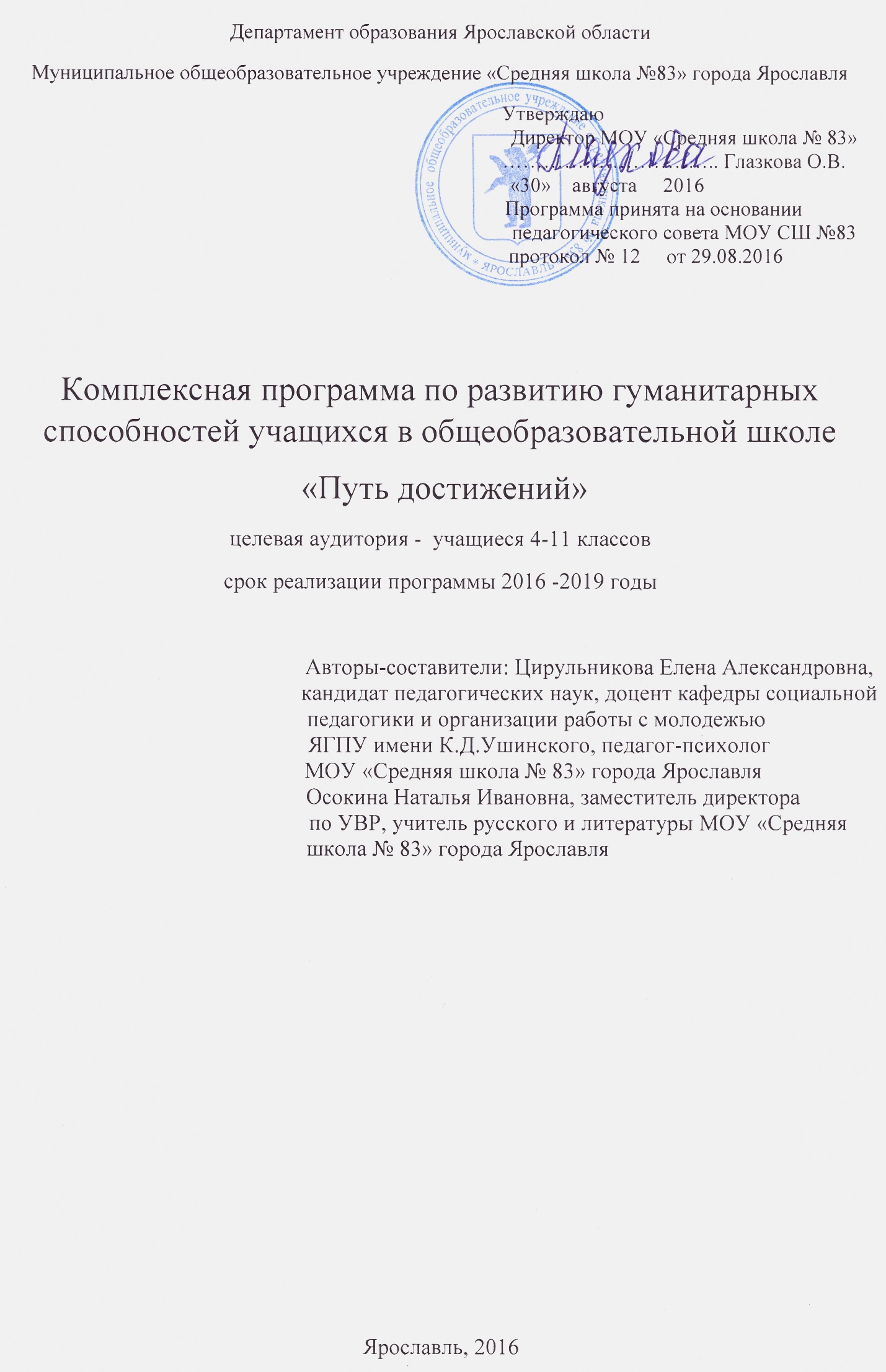 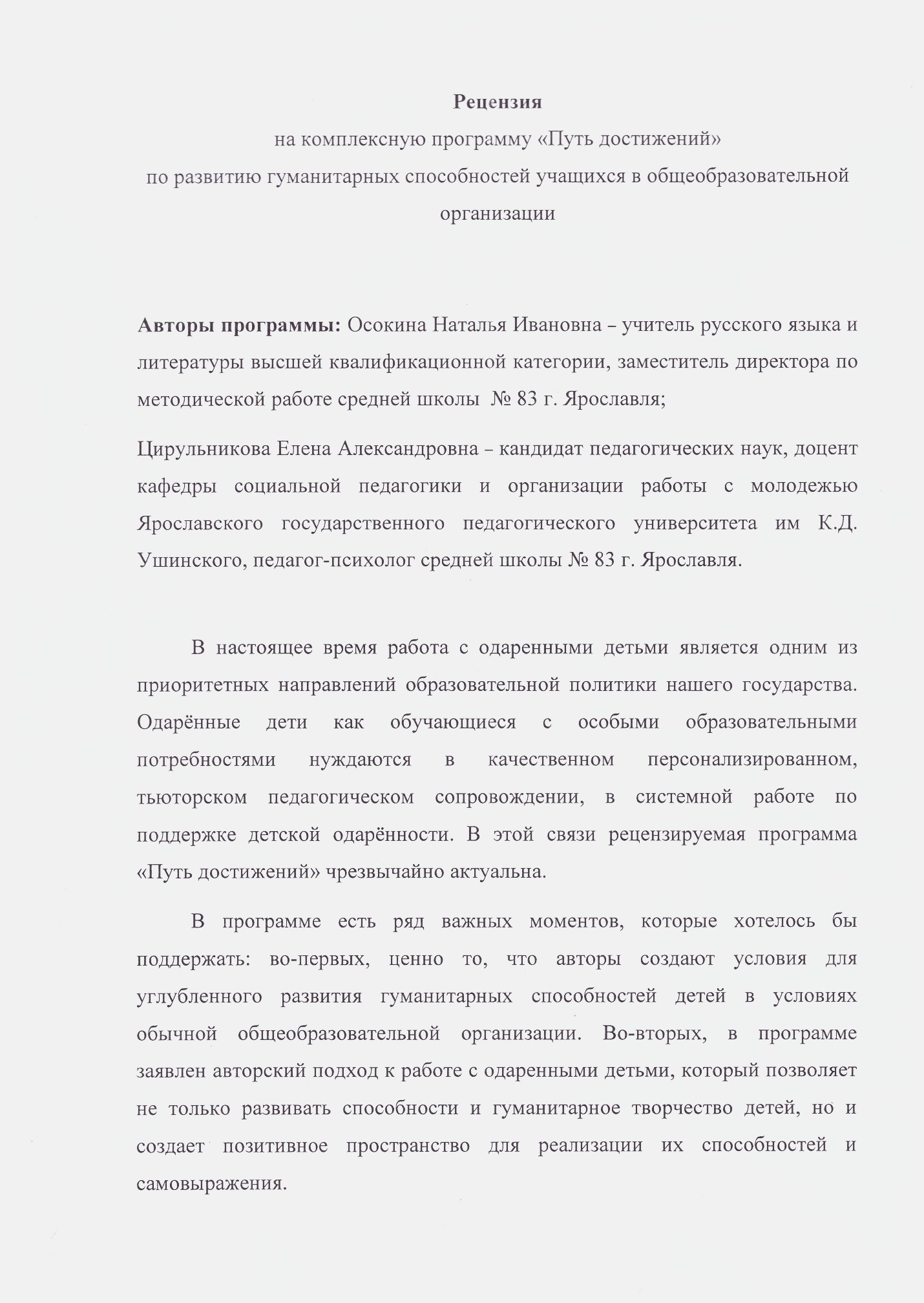 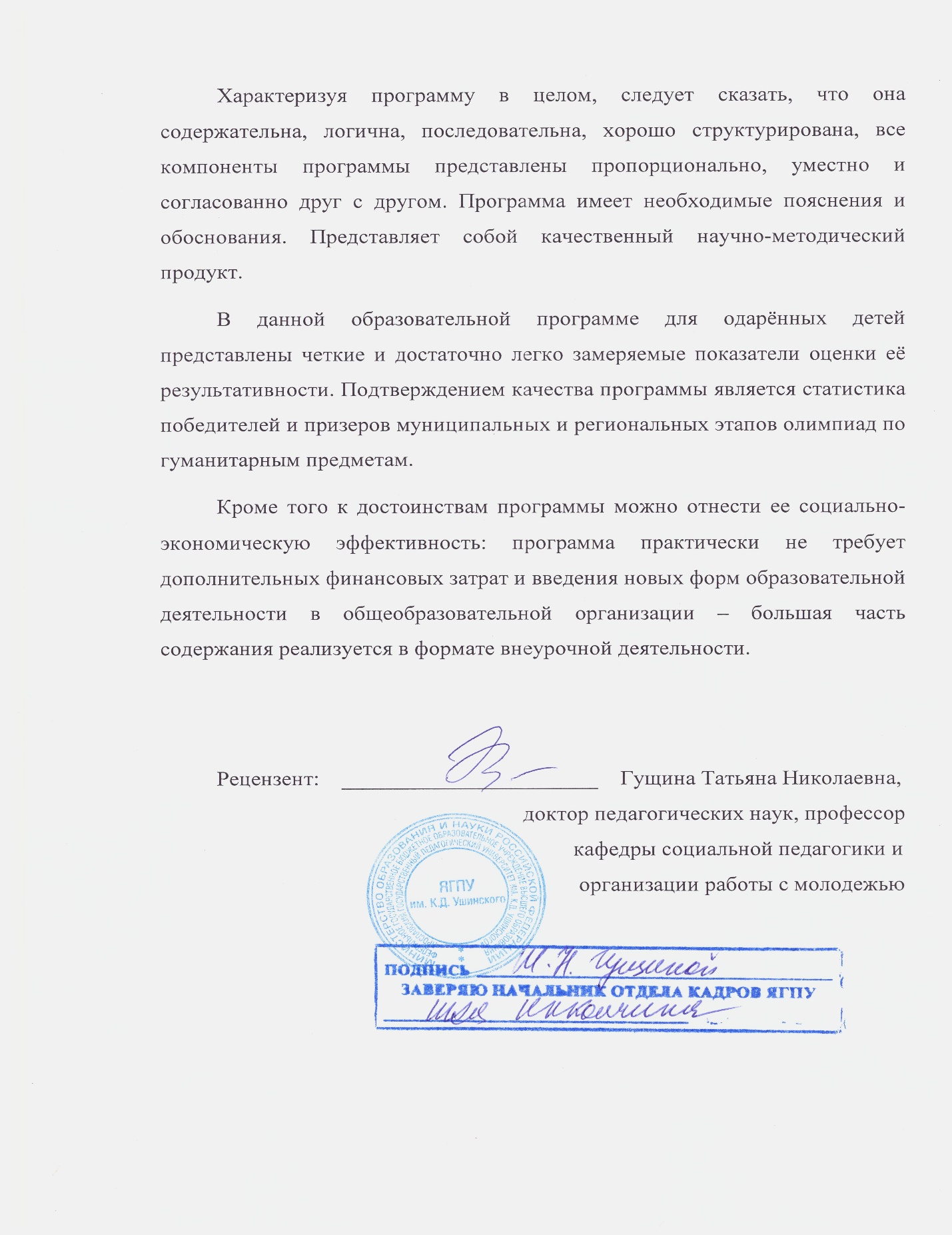 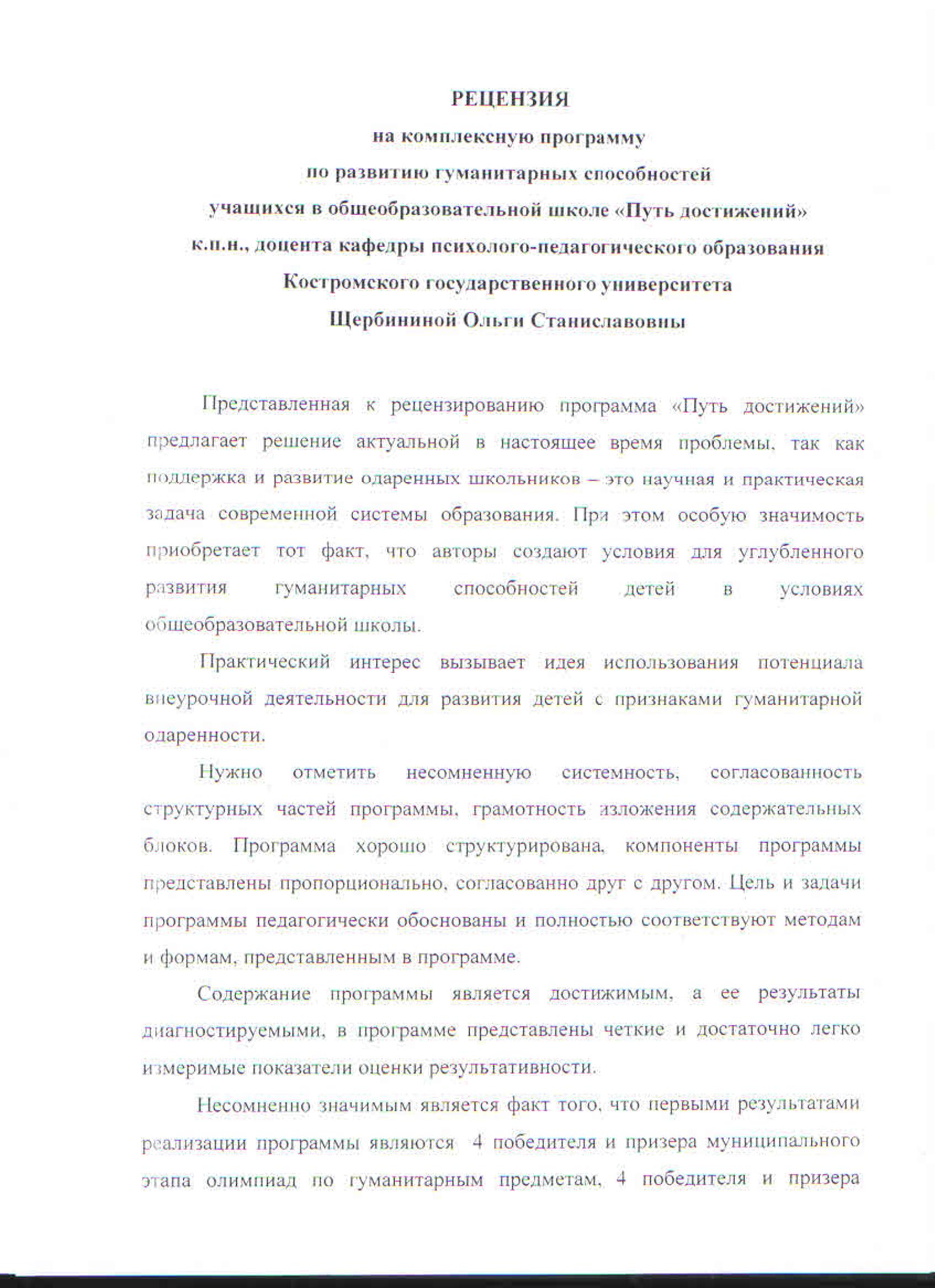 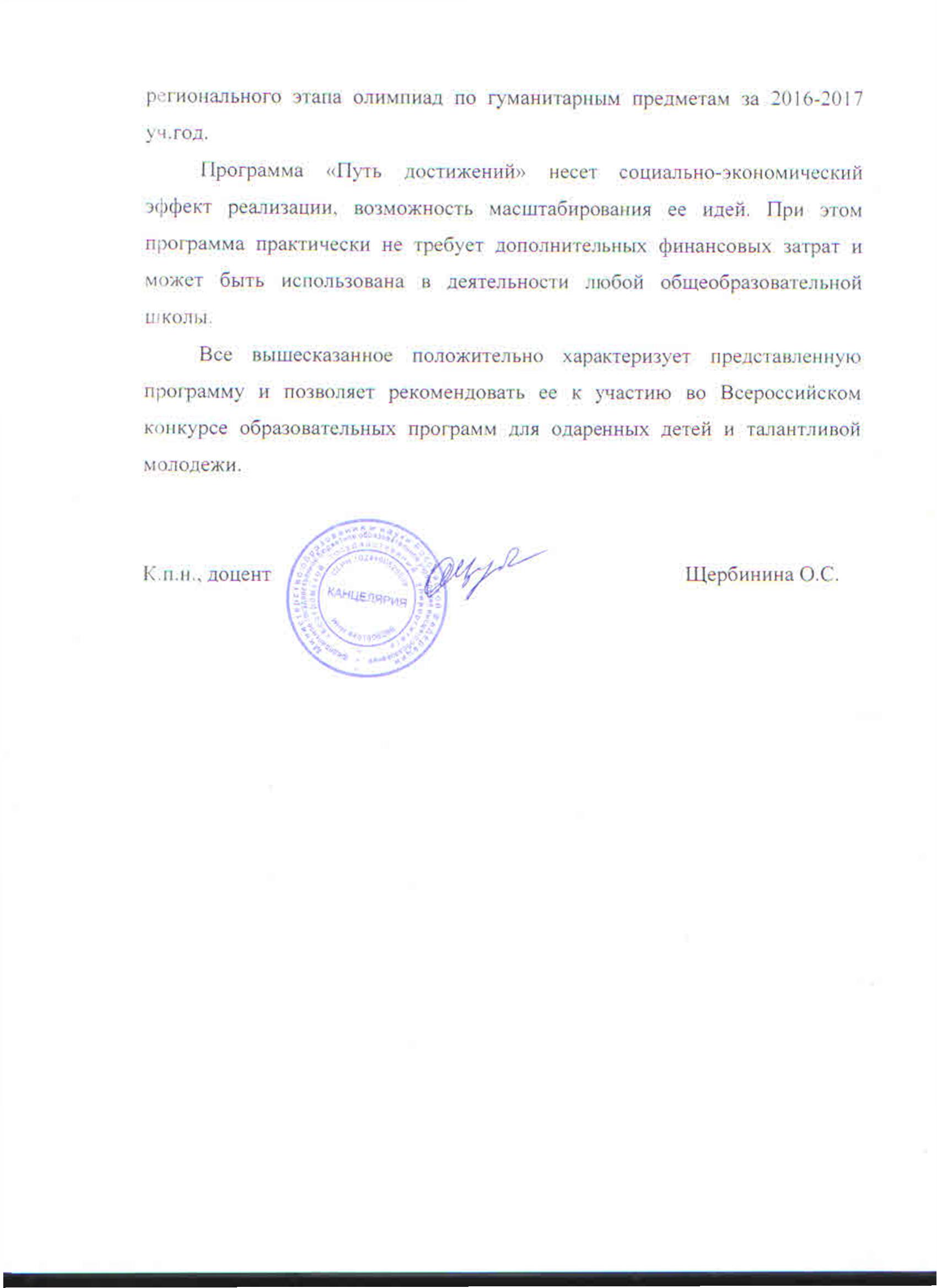 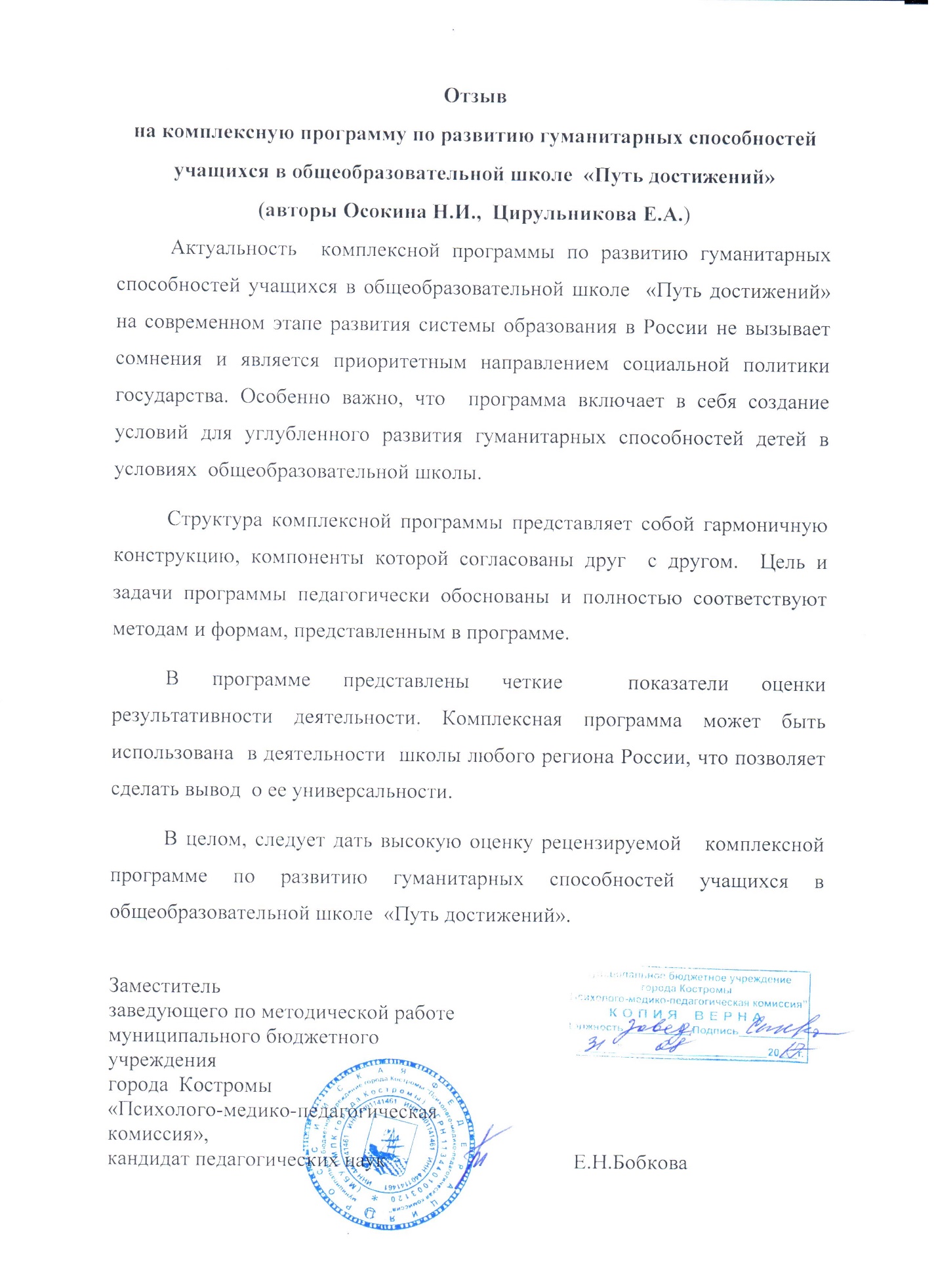 Пояснительная запискаАктуальность программы. Работа с одаренными детьми сегодня предстает как важное, приоритетное направление образовательной политики. Проблема одаренности в системе образования на организационном уровне обычно решается путем создания специальных школ для одаренных и талантливых детей или специальных классов для одаренных. Но стоит признать тот факт, что не единичны случаи, когда ребенок с признаками одаренности является учеником обычной общеобразовательной школы и возможности поменять образовательную ситуацию у него нет. Именно поэтому становится очевидной потребность в другом решении - не переводить одаренного ребенка из естественной для него среды, обучать и воспитывать, не выводя его из круга друзей сверстников, а создать условия для развития и реализации его способностей в общеобразовательной школе.В нашей работе мы предлагаем описание подхода к развитию гуманитарных способностей ребенка в условиях общеобразовательной школы. Мы считаем, что наша программа может быть легко перенесена и реализована в деятельности любой общеобразовательной школы. Цель и задачи программы:Цель программы: развитие гуманитарного творчества и гуманитарных способностей учащихся школы.Задачи программы:Образовательные:Повышение мотивации обучающихся к освоению предметов гуманитарного цикла;Стимулирование роста достижений учащихся в гуманитарной сфере;Развивающие:Развитие инициативы и творчества учащихся в гуманитарной сфере;Развитие у учащихся способности к проектированию траектории саморазвития и достижений в гуманитарной сфере.Воспитательные:Формирование мировоззрения учащихся, посредством углубленного изучения гуманитарных предметов;Развитие учащихся социально-рефлексивных умений.Организационно-педагогические:Создание педагогических условий для популяризации гуманитарного знания в школе;Организация системы внеурочной деятельности, направленной на развитие различных аспектов гуманитарных способностей детей;Создание в школе деятельностного поля для проявления детьми гуманитарных способностей и различных видов гуманитарного творчества.Основная идея программыПри разработке и реализации программы мы исходим из идеи о том, что развитие гуманитарных способностей и гуманитарного творчества учащихся будет эффективно при условии создания в образовательной организации (школе) системы, состоящей из трех компонентов:Деятельность, развивающая гуманитарные способности, гуманитарное творчество учащихся:Индивидуальное педагогическое сопровождение учащихся с признаками одаренности в гуманитарной сфере;Элективные курсы;Разновозрастные тематические объединения, гуманитарной направленности;Тематический лагерь.Ситуации «Деятельностное поле», где учащиеся могут реализовать свои способности в гуманитарной сфере; оценить реальный уровень своих достижений; проявить гуманитарное творчество.Внутришкольные олимпиады;Отчеты творческих объединений;Тематический лагерь;Участие во внутришкольных, муниципальных, региональных творческих конкурсах и олимпиадах гуманитарной направленности.Деятельность, стимулирующая интерес к гуманитарному творчеству у учащихсяОсобенность нашей программы заключается в том, что мы, практически не придумывая и не вводя новых организационных форм в образовательный процесс школы, предлагаем рационально использовать ресурс существующих. Также в программе активно реализуются возможности разновозрастных детских объединений.Опыт апробирования программы в 2016-2017 учебном году показал наличие успехов учащихся в предметных гуманитарных областях и наличие социально-экономического эффекта (программа практически не требует дополнительных материальных затрат и оказалась мощным популяризатором гуманитарного знания для учащихся школы).Особенности возрастной группы детей, которой адресована программа: комплексная программа по развитию гуманитарных способностей учащихся « Путь достижений» ориентирована на учащихся общеобразовательной школы 4-11 классов.Прогнозируемые результаты и способы их проверкиОрганизация работы с одаренными детьми во внеурочной деятельности Комплекс гуманитарной направленности включает: - деятельность тематических объединений («Наш театр», «Мой край», «Гид по странам», «История в лицах», «Живое слово» и т.п.) - организацию спецкурсов по выбору («Культура речи», «Конституционное право» и т.п.)- создание научного общества («Истоки»), ученических научных конференций («Через познание – к творчеству» и т.п.) - организацию олимпиад по предметам гуманитарной направленности; - организацию проектной деятельности (конференции «Через тернии к звездам», «Не прервется связь времен» и т.п.)- организацию группы «Ассистент учителя»- создание клубов по интересам («Клуб любителей истории», литературная студия «Золотое перо» и т.п.); - организацию предметных выставок («Книги-юбиляры», «История. События. Люди», «В каждой избушке - свои игрушки», «Памятники всемирного наследия» и т.п.) - организацию вечеров и праздников (встречи с поэтами и писателями Ярославской области, встречи с интересными людьми, литературный вечер «С днем рождения, Книга!» и т.п.)- организацию конкурсов, викторин, интеллектуальных игр (школьный этап «Ученик года», школьный этап «Живая классика», школьный тур «Умники и умницы» и т.п.) - образовательные туристические поездки (сотрудничество с музеями Ярославля, экскурсия «Ярославский край в истории Руси», «Ярославль и ярославцы в годы Великой Отечественной войны», «Этнографический калейдоскоп» и т.п.) Календарно- тематический план работы по программе «Путь достижений»2016-2017 учебный годРезультативность учащихся в олимпиадахгуманитарного цикла  2016-2017 учебный годРезультативность учащихся в конкурсах гуманитарной направленности 2016-2017 учебный годКалендарно - тематический план работы по программе «Путь достижений»2017-2018 учебный годРезультативность учащихся в олимпиадахгуманитарного цикла  2017-2018 учебный годХХVIII областная олимпиада школьников по педагогикеМалая областная олимпиада школьниковРезультативность учащихся в конкурсах гуманитарной направленности 2017-2018 учебный годКалендарно - тематический план работы по программе «Путь достижений»2017-2018 учебный годРезультативность учащихся в олимпиадахгуманитарного цикла  2018-2019 учебный годМалая областная олимпиада школьниковРезультативность учащихся в конкурсах гуманитарной направленности 2018-2019 учебный годОтзывы родителей о программеМоя дочь в прошлом году узнала, что ее одноклассники занимаются в «Нашем театре». Она записалась в это творческое объединение, и через год мы  совершенно не узнали нашего застенчивого подростка. Маша стала раскрепощенной в общении. Она обогатила свою речь, обрела прекрасных друзей. Они участвуют в различных конкурсах. В объединении необыкновенно творческая, доброжелательная атмосфера. Спасибо педагогам.Климова Анастасия СергеевнаЯ, Ларионова Анна Вадимовна, мама Ларионова Романа, который занимается на элективном курсе «Культура речи. Языковая норма». За время этих занятий мой сын приобрел навыки исследовательской работы, научился работать со словом. Рома стал более чутким не только к своей, но и чужой речи. Эти знания пригодились ему при подготовке к олимпиадам различного уровня. Выражаю огромную благодарность педагогам за их отношение к делу.Ларионова А.В.Мы каждый год приходим на родительскую конференцию, организованные учителями и учащимися школы. Нам нравится проводить время вместе, всей семьей, и при этом получать новые знания. Особенно нам нравятся мастер-классы. Когда переходили из начальной школы в среднюю, некоторые родители увели своих детей в гимназию. А мы остались в нашей школе. И не пожалели. Такие талантливые ученики! Из интервьюМой сын ежегодно участвует в литературных конкурсах. Летом вместе с другими учащимися создали проект «Социальный общешкольный проект «Литературный багаж», выставили его на всероссийский конкурс предпринимательства «Преактум». Их пригласили на акселератор проектов в лагерь «Орленок». Андрей третий год становится участником очного тура областного конкурса «Ученик года», а в этом году добился наивысшего результата – стал победителем. Вместе с группой поддержки посетил межрегиональный конкурс «Ученик года» в Ульяновске. И хотя он не стал победителем, сын получил незабываемый опыт! В этом году он заканчивает школу, но обязательно будет пробовать свои силы в этом направлении и в вузе. Спасибо школе № 83!!!Митрофанова Е.А. Список литературыБелова С. В. Элективные курсы гуманитарной направленности для различных профилей обучения: учеб.-метод. пособие / под ред. Т. В. Черниковой. - М.: Глобус, 2006. - 190 с. - (Профильная школа)Богоявленская, Д. Б. и др. Рабочая концепция одаренности [Электронный ресурс] / Д. Б. Богоявленская, В. Д. Шадриков, Ю. Д. Бабаева, А. В. Брушлинский, В. Н. Дружинин, И. И. Ильясов, И. В. Калиш, Н. С. Лейтес, А. М. Матюшкин, А. А. Мелик-Пашаев, В. И. Панов, В. Д. Ушаков, М. А. Холодная, Н. Б. Шумакова, В. С. Юркевич; отв. ред. Д. Б. Богоявленская, науч. ред. В. Д. Шадриков. -  2-е изд., расш. и перераб. - М., 2003. - Режим доступа : http://psychlib.ru/mgppu/rko/rko-001-htm.Богоявленская, М. Е. Проблемы одаренного ребенка / М. Е. Богоявленская. Дошкольное образование. - 2005. - № 10 (155)Бурменская, Г. В., Слуцкий В. М. Одаренные дети / Г.В. Бурменская, В. М. Слуцкий. - М.: Прогресс, - 1991. - 376 с. Золотарева, А. В. Модель сопровождения одаренных детей в региональной системе образования Ярославской области / А. В. Золотарева // Образовательная политика. -  № 1 (51). -  2011Приложение 1Методика формирования текстовых умений учащихся 11 класса на уроках русского языка (на этапе анализа текста и создания собственного высказывания вслед за автором)Автор: Осокина Н.И.Детская речь (особенности ее формирования и развития, механизмы речи, психология усвоения языка как средства общения и др.) всегда привлекала внимание исследователей. В настоящее время в научной литературе накоплен значительный опыт изучения развития речи детей разного возраста. В этом направлении большую роль сыграли труды Ф.И.Буслаева, К.Д.Ушинского, А.В.Миртова, В.А.Добромыслова,Т.А.Ладыженской, А.М.Пешковского, А.Н.Гвоздева, А.А.Леонтьева, Н.И.Жинкина, А.К.Марковой, М.Р.Львова, В.Н.Мещрякова и других исследователей. Основные положения этих ученых нашли отражение в школьной практике преподавания русского языка.Формирование коммуникативной компетентности школьников осуществляется на основе сознательного усвоения норм литературного языка при выполнении специальных упражнений, в ходе которых учащиеся узнают об основных специфических чертах стиля и характере их проявления в устных и письменных высказываниях, об особенностях функционирования языковых средств в разных стилях и типах речи, учатся использовать оправданно и успешно языковые средства выразительности в соответствии с коммуникативной задачей при создании высказывания. Измерителем уровня коммуникативной компетентности учащихся выступают коммуникативные умения.Под коммуникативными умениями понимаются такие мыслительные действия учащихся, которые связаны с анализом и созданием связных устных и письменных высказываний разных функционально-смысловых типов и функциональных стилей. Проблеме формирования коммуникативных умений и навыков посвящены труды В.А.Добромыслова, Т.А.Ладыженской, В.И.Капинос, М.Р.Львова, М.Т.Баранова,, А.П.Еремеевой, В.Н.Мещерякова, Т.М.Пахновой и др. Авторы считают, что большие возможности для формирования коммуникативных умений предоставляет работа с текстами-образцами и редактирование и совершенствование собственных текстов.Н.С.Рождественский  и В.А.Кустарева в основу системы обучения связной речи положили изучение приемов композиционного усложнения текстов. Каждый текст должен содержать элемент новизны, что побуждает учащихся быть активными. Работа с текстами разных композиционных моделей повышает интерес к предмету изучения, формирует умение наблюдать над композиционными решениями автора текста, позволяет формировать жанровый опыт учащихся. В разработанной Н.А.Пленкиным системе основой выступают типы речи: повествование, описание, рассуждение. Е.И.Никитина в качестве основы обучения речевой и коммуникативной грамотности выделила совокупность речеведческих понятий, овладение которыми предусматривается в системе упражнений _аналитические, аналитико-конструктивные, конструктивные), охватывающие все виды речевой деятельности – чтение, письмо, говорение, слушание, которые обеспечивают восприятие, воспроизведение и порождение речи.В методических исследованиях рассматриваются различные подходы к обучению школьников работе с текстом: создание высказываний на основе знакомства с понятиями лингвисики текста (В.И.Капинос, Т.А.Ладыженская, М.С.Соловейчик, В.В.Степанова и др.); использование системного подхода в работе над развитием связной речи (Е.И.Никитина, Н.А.Пленкин, Г.С.Щеголева и др.); использование анализа текста-образца в процессе создания собственных высказываний (А.Е.Васильева, Е.П.Суворова и др.).Психологи рассматривают речь как процесс восприятия и порождения высказывания. Основой процесса восприятия как первого этапа развития связной речи является работа с готовым текстом, его анализ. На втором этапе проводится работа, связанная с процессом порождения речи. Обучение практике анализа текстов разных типов речи позволяет усвоить приемы и средства композиционной организации высказывания, эффективные языковые ресурсы эталонных текстов описания, повествования и рассуждения. Только при сформированном умении глубоко и осознанно воспринимать чужое высказывание можно научиться правилам создавать свой текст (свое высказывание).Усвоение текста основано на его понимании, осознании смысла и внутренних связей в его содержании. В основе понимания лежит рефлексия – использование определенных мыслительных операций (анализа, синтеза, сравнения и др.), помогающих ученику прийти к цели. Рефлексия, с одной стороны, отражает уровень развития языковой личности, а с другой – способствует этому развитию.В процессе восприятия текста развивается эмоциональная сфера мышления ученика, формируется умение чувствовать, переживать разнообразные эмоции, воспринимать эмоциональные коннотации. Анализ готового текста способствует развитию речевого чутья, памяти ребенка.Цель работы состоит а разработке системы обучения аналитическим и конструктивным текстовым умениям старшеклассников при использовании различных приемов работы с текстовым материалом и выявлении условий эффективной работы по созданию собственных высказываний вслед за автором.Цель работы определила постановку следующих задач:выявить методические условия развития речи на уроках русского языка в старших классах, приемы, способствующие процессу формирования коммуникативной компетентности;изучить методическую литературу и методические ресурсы, раскрывающие методику работы с текстом на уроках русского языка;познакомиться с опытом применения анализа текста на уроках русского языка;изучить методическую практику развития речевых умений при создании высказывания вслед за автором;представить опыт организации обучения старших школьников анализу и переработке текста в системе творческих заданий на основе исходного текста.Принцип практической направленности русского языка на формирование умений речевого общения требует опоры на текст, который становится на школьных уроках полноправным объектом изучения как максимально информативная единица языка в речи, «интегрирующая значение всех языковых средств». Внимание к закономерностям построения разных функционально-смысловых типов речи, стилей, жанров помогает ученикам создавать свои высказывания, целенаправленно отбирая языковые средства для выражения своих мыслей.При анализе текста не должен нарушаться основной принцип – «учет единства формы, содержания и функции рассматриваемого языкового явления». Анализ текста со стороны содержания и формы позволяет относиться к изучаемым грамматическим явлениям как к элементам целого высказывания, учит отбирать языковые средства с учетом конкретной речевой задачи. Систематическое обращение к анализу текстов, опора на них способствуют формированию важнейшего коммуникативного умения – умения создавать собственный текст. Тексты, используемые учителем на уроках русского языка, являются для школьников образцами правильной и выразительной речи. Внимание к особенностям текстов, их композиции, стилистическому своеобразию должно убедить учащихся в том, как важно свободно владеть речью, осознанно строить свои высказывания. Анализ текста «как готового продукта речи» позволяет увидеть динамику речевой деятельности – от замысла до конкретной «речевой реализации», то есть проследить процесс формирования мысли речи. Одновременно с осознанием речи формируется литературная интуиция, спонтанная речь, которая имеет более автоматизированный характер, так как находится во «внутреннем, мысленном плане». Доказано, что развитие спонтанной речи непосредственно влияет на совершенствование умений самостоятельного создания текстов.При комплексном (многоаспектном) анализе текста сливаются воедино, казалось бы, несоединимые задачи преподавания русского языка в школе: практические и научные (показать, что разнообразные языковые средства, которые ученики постоянно употребляют при общении, образуют сложную, но гармоничную систему, что «жизнь языка» подчиняются строгим системным закономерностям, изучая которые ученые выводят правила, в том числе, и находящиеся в школьном учебнике; ученики должны понять особенности системного строения языка и его функционирования в речи).Анализ текста является мощным стимулом речевого развития речи ученика, развития эмоциональной и интеллектуальной сфер его личности, взаимосвязанного развития обоих типов мышления: с одной стороны, ассоциативно-образного, с другой – логического.Коллектив психологов и филологов под руководством Г.Г.Граник разработал технологию обучения работе с книгой. В основе их технологии лежит проблема пониманию текста.Г.Г.Граник делит работу с текстом на три этапа. Первый – это работа читателя до чтения текста. Второй – работа в процессе чтения. Третий этап – работа над текстом после его прочтения. В ходе каждого этапа используются определенные приемы.Человек приступает к чтению с установкой понять. Большая роль в решении этой задачи отводится заголовку. Заголовок актуализирует нужные знания человека, дает начало диалогу с текстом, который организует всю работу в дальнейшем. Первый этап. Сведения об авторе. Работа с заголовком.: обсуждение заголовка до чтения и дальнейшее сопоставление его с содержанием текста, придумывание  заголовка к тексту разных типов: вопрос, загадка, символ. Роль эпиграфа в тексте.Стержень второго этапа – диалог читателя с текстом. Внимание к слову. Проблемные текстовые ситуации и скрытые вопросы. Возникновение вопроса; вероятность прогнозирования; установка – подтверждение своей правоты выдвинутого предположения; выделение главной мысли. Следующая группа вопросов связана с формулировкой суждения. Это вопросы, которые понимают выделить главную мысль текста, связывают ее с заголовком. Создание вторичных текстов. Переработка информации: план, пересказ, тезисы, конспект и т.п. Это итог понимания и начало произвольного запоминания. Обучение правилам чтения – это создание активной читательской позиции:учащийся погружается в текст;ощущает авторскую проекцию текста;осознает авторский текст и готовится его интерпретировать.Умение читать и понимать прочитанное является базой формирования коммуникативной компетентности. Чтению как виду речевой деятельности присущи определенные функции: познавательная (чтобы знать), регулятивная (чтобы уметь), ценностно-ориентационная (чтобы эмоционально наслаждаться). Если ставится задача получить общее представление о содержании текста, то требуется просмотровое чтение. Если необходимо выделить в тексте часть, которая связана с решением коммуникативной задачи, то используется ознакомительное чтение. Если же требуется максимально полное и точное понимание информации в тексте, то применяется изучающее чтение. В теории речевой деятельности описаны и другие виды чтения: поисковое, выборочное, медленное, быстрое. Как от анализа текста перейти к созданию собственного высказывания, сохраняя умения (языковые, лингвистические, коммуникативные)? Практика показывает, что при изложении текста учащиеся больше внимания уделяют содержательной части, забывая о правописании. Т.А.Ладыженская в пособии для учителей «Такие разные диктанты» отмечает: «В числе…диктантов особое значение приобретают те из них, которые служат не только формированию орфографических и пунктуационных навыков, но и развитию текстовых умений…Эти диктанты учат школьников тем умениям, которые важны для обычного, существующего в жизни письма, когда нужно, создавая текст, думать о его содержании и о правилах правописания». Рассмотрим такие диктанты с точки зрения текстовых  умений учащихся.Немой диктант. Один из видов репортажа. Развивает наблюдательность учащихся и их умение описывать происходящее, является средством обогащения речи детей.Свободные диктанты. Переходная форма между обычным дословным диктантом и изложением. В дальнейшем пригодится в жизни (запись лекции, протокола и т.п.). развивает внимание и память учащихся. Формирует умение отбирать в процессе прослушивания основное, отсеивать второстепенное, умение выделить главное, установить логические связи и передать своими словами содержание прослушанного текста. Обогащает активный словарный запас учащихся.Творческие диктанты. Предупреждает речевые ошибки. Пробуждают у учащихся интерес к слову, активизируют их мыслительную и речевую деятельности. Школьники овладевают лексической, фразеологической, синтаксической синонимикой, умением с помощью различных языковых средств более точно, ярко, ясно выражать мысли.Диктант с продолжением. Напоминает по своему характеру изложение с дополнительным (творческим) заданием, так как ученик создает свой текст, самостоятельное высказывание. Диктанты и тексты, созданные учениками, тематически близки (хотя и не тождественны) в лексическом отношении, а в некоторых случаях и с точки зрения использования синтаксических средств.Подобная работа является лучшим «стартом» в подготовке к написанию собственно изложения текста, а в последующем и сочинения. Немаловажное значение на уроках русского языка имеет работа по обучению школьников составлять вторичные тексты, которую можно рассматривать как подготовительный этап к обучению самостоятельно излагать свои мысли, строить устное или письменное высказывание.Вторичный текст – это текст, создаваемый на основе текста-оригинала (авторского текста). В методике различают первичные речевые жанры и вторичные, создаваемые на основе первичных. Речевые жанры связаны с теми конкретными ситуациями, событиями, которые встречаются в жизни человека: аннотация, вступительное слово, дискуссия, доклад, заметка, записка, заявление, инструкция, интервью, лекция, объявление, объяснительная записка, отзыв, памятка, предписание, рапорт, распоряжение, резюме, рекомендации, репортаж, рецензия, справка и др. Именно эти события определяют коммуникативную задачу адресанта.Обучение речевым жанрам в старшей школе ведется в соответствии с жанрами конкретного функционального стиля: официально-деловой – автобиография, заявление, характеристика; научный – доклад, реферат, тезисы, конспект; публицистический – отзыв, рецензия, эссе, статья, заметка, репортаж и др.Обучение составлению вторичных текстов имеет большое значение для формирования навыков как устной, так и письменной связной речи. Такая работа позволяет научить школьников выбирать из текста ключевые слова, центральные предложения, развивает умение распространять, детализировать высказывания, логично излагать свои мысли.Вторичными текстами учащиеся пользуются при изучении всех предметов (пересказ параграфа учебника, самостоятельная работа по дополнительным источникам), поэтому обучение созданию вторичных текстов следует вести на межпредметном уровне.Задания ЕГЭ по русскому языку проверяют знания учащихся по всем основным разделам и аспектам курса. Особое внимание уделено проверке речевых умений и навыков выпускников чтению и пониманию текста, оценке его содержания и языкового воплощения, продуцированию собственного высказывания на основе предложенного текста. Слабые места в практической подготовке выпускников выявлены прежде всего с созданием собственного речевого высказывания, в котором требуется ясно, правильно, последовательно и убедительно выразить свою позицию, точно и уместно используя разнообразные языковые средства. При анализе текста необходимо помнить, что рассмотреть все вопросы на материале одного текста невозможно и не нужно. Объем разбора определяется характером самого текста и его особенностями. Задания для анализа текста должны соответствовать его особенностям.Возьмем для примера следующий текст:Никто из нас не пожелает себе жизненных испытаний: они заставляют нас страдать. (2) Несчастья вторгаются в нашу жизнь, опустошая её, лишая смысла. (3) Предательство друга, измена близкого человека, пережитое насилие, теракт, уход из жизни того, кто дорог тебе... (4) Всё это испытания, которые не просто ранят, но ставят под удар основы нашего существования, оставляя только один вопрос: (5) « Как же теперь жить?»
         (6) Поскольку развитие и перемены свойственны самой природе человека, с детства и до старости мы переживаем череду кризисов, одним из которых является кризис подросткового возраста. (7) Меняется наша внешность, рождаются иные ощущения и чувства. (8) Первая любовь, предательство, ревность...(9) Родители предъявляют нам высокие требования, а общаются как с детьми. (10) Мучительный поиск ответов на вопросы: (11) «Кто я? (12) Какой я?».(13) В тяжелые минуты кризиса становится ясно: так, как прежде, уже не будет. 
(14) В китайском языке слово «кризис» состоит из двух иероглифов – «опасность» и «возможность». (15) Так дошла до наших времён убежденность древних мыслителей, что в каждой проблемной ситуации заложено не только разрушение старого, но и созидание нового. (16) Стена кажется непреодолимой, но если ты изо всех сил пытаешься через неё перебраться, лезешь вверх, ушибаясь и ошибаясь, то за ней ты увидишь новый простор. (17) Именно в моменты кризиса мы можем стать мудрее, задуматься о своей жизни, пересмотреть прежние ценности. (18) Новые ценности, иной взгляд на себя и на мир, то, что приобрели, может оказаться ценнее потерянного. (19) Оказывается, что наши ошибки, неудачи и страдания – это абсолютно необходимый путь к той мысли, к тому пониманию времени, которые мы, оказывается, обрели. (20) И мы почти с ужасом осознаём, что ничего бы не поняли, если бы не эти страдания, неудачи, если бы не эта боль. (21) И мы восклицаем: (22) «Как точно всё сложилось! (23) Два – три везения там, где не повезло, и я бы ничего не понял!».
           (24) Насколько успешно мы преодолеваем кризисные ситуации, зависит от того, кого или что мы считаем первопричиной случившегося. (25) Одни из нас винят в происходящем кого-то и успокаивают себя: (26) «Я ничего не мог поделать». (27) Другие чувствуют свою ответственность за происходящее и руководствуются принципом «всё в моих руках».(28) Если в самой тяжелой ситуации мы найдем мужество честно разобраться в себе, понять, чего хотим от жизни и что можем дать другим людям, принять решение и исполнить его, только в этом случае в старости мы сможем сказать:(29) «Моя жизнь – не цепь упущенных возможностей и не время, потраченное напрасно. (30) Это моя жизнь!»
                                                                                                  ( По Ю. Пучковой, Ж. Сергеевой)Прочитайте текст.Определите тему текста (Преодоление жизненных испытаний)Сопоставьте 1 и 28 предложения текста. Что хотели сказать авторы? Сформулируйте их мысль и запишите в виде повествовательного предложения.(Авторы стараются убедить читателя в том, что только четко поставленные цели, не противоречащие внутренним принципам человека и ориентированные на пользу другим людям, помогут справиться в сложной ситуации).Сформулируйте вопрос, который соединяет тему и идею текста (ответом на него должна стать идея текста). Это и есть проблема текста.(Что помогает человеку преодолевать жизненные испытания?)На каком приеме(-ах) построен текст? (сопоставление, постепенное развитие мысли; быстрая смена действий, динамичность; неторопливое созерцание и пр.)(Постепенное развитие мысли: от ряда вопросов, которыми каждый человек задавался на конкретных этапах жизни, авторы переходят к исследованию причин кризисных ситуаций и в конце предлагают решение по их преодолению).В 1 абзаце определите, как называется такая фигура речи, при которой в цепочке однородных членов (часто синонимичных) постепенно нарастает смысловое или эмоциональное содержание?(Градация)Определите фигуру речи, использованную в 8 предложении.(Парцелляция)Какие изобразительно-выразительные средства используют авторы в 3 абзаце? Запишите их номера в порядке возрастания.АнтонимыЭпитетыСинтаксический параллелизмРазвернутая метафораРиторическое обращение(1,2,4)Каким стилистическим приемом пользуются авторы в 25-27 предложениях?(Антитеза)Как называется фигура речи в 29-30 предложениях?(Кольцо)Сформулировав проблему, идею текста и эмоциональное отношение автора к предмету речи, вы определили основную информацию, которую хотели передать авторы в этом тексте. Можно ли ее передать более лаконично, сжато, чем это сделано в исходном тексте? Чтобы ответить на этот вопрос, выполните следующие задания. Напоминаем приемы сжатия текста:исключение второстепенной информации, подробностей, деталейобобщение единичных явлений и фактовупрощение синтаксических структурОбъедините 2 и 3 предложения, заменив в них ряд однородных членов предложения обобщающим наименованием.(Несчастья лишают нас самого дорогого)Обратите внимание на то, что прилагательное в форме единственного числа среднего рода выступает в предложении в роли существительного с обобщающим значением.В 4 предложении замените придаточное определительное причастным оборотом, а слова «…но ставят под удар основы нашего существования, оставляя только один вопрос: 2как же теперь жить?» более лаконичным выражением.(Испытания, ранящие нас, делают жизнь бессмысленной)Выберите из предложенных вариантов такой, который отражает главную информацию 2-го абзаца:Кризис подросткового возраста переживается ребенком мучительно.Главный кризис в жизни человека – подростковый.Одним из кризисов в жизни человека является подростковый; преобразуя его внешне и внутренне, он заставляет задуматься над «вечными» вопросами.С детства и до старости мы переживаем череду кризисов, которые подвергают нашу жизнь испытаниям любовью, предательством, ревностью…(3)Проведите лингвистический эксперимент: исключив из предложений 13-28 подробности и детали, из рядов синонимов оставляя самый необходимый по смыслу, запишите основную информацию.(Понимая неизбежность кризисных последствий, помните: проблемная ситуация не только разрушает старое, но и созидает новое. С кризисом приходит мудрость и переоценка ценностей. Приобретение может оказаться ценнее потерянного, а значит, страдание – это необходимый путь к истине.)Найдите предложение, которое можно считать ядром смысла этого текста, передающим авторскую позицию. Выпишите его, включив в какую-либо из приведенных далее речевых формул:Автор считает, что….Он советует…Автор полагает, что….Он утверждает, что…Мнение автора таково….Проверьте правильность расстановки знаков препинания, в том числе кавычек при цитировании исходного текста.(Автор полагает, что выявление первопричины сложившегося положения определяет, «насколько успешно мы преодолеваем кризисные ситуации».)Соедините части сжатого варианта текста. Отредактируйте его, убрав неоправданные повторы. Проследите, адекватно ли передана информация текста в сжатом варианте?(Никто из нас не пожелает себе жизненных испытаний: они заставляют нас страдать. Несчастья лишают нас самого дорогого. Испытания, ранящие нас, делают жизнь бессмысленной.Одним из кризисов в жизни человека является подростковый; преобразуя его внешне и внутренне, он заставляет задуматься над «вечными» вопросами.Понимая неизбежность кризисных последствий, помните: проблемная ситуация не только разрушает старое, но и созидает новое. С кризисом приходит мудрость и переоценка ценностей. Приобретение может оказаться ценнее потерянного, а значит, страдание – это необходимый путь к истине.Выявление первопричин сложившегося положения определяет, насколько успешно мы преодолеваем кризисные ситуации.Четко поставленные цели, не противоречащие внутренним принципам человека и ориентированные на пользу другим людям, помогут справиться в сложной ситуации.)Значимым в работе с текстом и в том, как организована работа с ним, становится все, здесь не может быть мелочей, не влияющих на результаты обучения. Например, нельзя давать задание, связанное с выразительным чтением, если предполагается текст с пропущенными буквами, без знаков препинания. В процессе работы с текстом ученик должен ощутить гармонию смысла и графического облика текста, именно при таком условии усиливается эстетическое воздействие текста как явления культуры.Комплексная работа с текстами различных стилей обычно проводится на уроках повторения, обобщения и систематизации изученного. Принцип тематического единства, на основе которого происходит работа на уроке, очень важен для создания развивающей среды, которая приобщает к культуре.Предлагаем для комплексного анализа текст на уроке повторения и систематизации изученного по теме «Сложноподчиненное предложение»(1) Когда человек сознательно или интуитивно выбирает себе в жизни какую-то цель, жизненную задачу, он вместе с тем невольно дает себе оценку. (2)По тому, ради чего человек живет, можно судить и о его самооценке –низкой или высокой. (3)Если человек ставит перед собой задачу приобрести все элементарные материальные блага, он и оценивает себя на уровне этих материальных благ: как владельца машины последней марки, как хозяина роскошной дачи, как часть своего мебельного гарнитура... (4)Если человек живет, чтобы приносить людям добро, облегчать их страдания при болезнях, давать людям радость, то он оценивает себя на уровне этой своей человечности. (5)Он ставит себе цель, достойную человека. (6)Только жизненно необходимая цель позволяет человеку прожить свою жизнь с достоинством и получить настоящую радость. (7)Да, радость! (8)Подумайте: если человек ставит себе задачей увеличивать в жизни добро, приносить людям счастье, какие неудачи могут его постигнуть? (9)Не тому помочь, кому следовало бы? (10)Но много ли людей не нуждаются в помощи? (11) Если ты врач, то, может быть, поставил больному неправильный диагноз? (12)Такое бывает у самых лучших врачей. (13)Но в сумме ты все-таки помог больше, чем не помог. (14)От ошибок никто не застрахован. (15)Но самая главная ошибка, ошибка роковая - неправильно выбранная главная задача в жизни. (16)Ставя себе задачей карьеру или приобретательство, человек испытывает в сумме гораздо больше огорчений, чем радостей, и рискует потерять все. (17)А что может потерять человек, который радовался каждому своему доброму делу? (18)Важно только, чтобы добро, которое человек делает, было бы его внутренней потребностью, шло от умного сердца, а не только от головы, не было бы одним только «принципом».(19)Поэтому главной жизненной задачей должна быть обязательно задача шире, чем просто личностная, она не должна быть замкнута только на собственных удачах и неудачах. (20)Она должна диктоваться добротой к людям, любовью к семье, к своему городу, к своему народу, стране, ко всей вселенной.(По Д.С.Лихачеву)Прочитайте текст и выполните следующие задания.Выпишите в порядке возрастания номера предложений, осложненных обособленными согласованными распространенными определениями.(2,5)Выпишите в порядке возрастания номера предложений с придаточными условия(3,4,11)Выпишите номер сложного предложения с бессоюзной и союзной (подчинительной) связью(8)Найдите предложения с придаточным изъяснительным (2,9)Напишите номер предложения с последовательным подчинением(19)Определите, к какой части речи относится КОТОРЫЙ в 18 предложениисоюзприлагательноеопределительное местоимениеотносительное местоимение(4)В 3 абзаце найдите и запишите номер предложения, в котором распространенное согласованное определение не обособлено(16)Объясните постановку двоеточия в 3 предложении:Вторая часть бессоюзного предложения указывает на следствие того, о чем говорится в первой частиОбобщающее слово стоит перед однородными членами предложенияПервая часть бессоюзного сложного предложения указывает на условие того, о чем говорится во второй частиВторая часть бессоюзного сложного предложения поясняет, раскрывает содержание того, о чем говорится в первой части(2)В каком варианте ответа правильно указаны и объяснены все запятые: Ставя себе задачей карьеру (1) или приобретательство (2) человек испытывает в сумме гораздо больше огорчений…1 – выделяется деепричастный оборот1 – выделяется причастный оборот1,2 – выделяется деепричастный оборот2 – выделяется деепричастный оборот(4)В 1-2 абзацах найдите безличное предложение, которое является частью сложного предложения.(2)Определите вид придаточного в составе сложноподчиненного предложения (1 предложение)(времени)В предложениях 13-16 найдите фразеологизм (роковая ошибка)Перечитайте еще раз текст. Подготовьтесь к выразительному чтениюЧто вы знаете об авторе текста?(Д.С.Лихачев – литературовед и общественный деятель, академик РАН. Основные исследования «Слова о полку Игореве», литературы и культуры Древней Руси, работы по русской культуре и наследовании ее традиций)Определите проблематику текстаПроблема выбора жизненных целей (как правильно выбрать цель своей жизни); 2. Проблема подлинных и мнимых жизненных ценностей (в чем заключаются подлинные жизненные ценности)Сформулируйте позиции автора по данным проблемамГлавная цель человеческой жизни – делать людям добро, приносить счастье; 2. Подлинные ценности заключаются не в личном благополучии, а в доброте к людям, любви ко всему живому на Земле)Напишите, согласны или не согласны вы с позицией автора. Свой ответ аргументируйте, опираясь на читательский опыт. Не забывайте: пример от аргумента отличается тем, что в последнем случае обязательно должны быть суждение и вывод-обоснование вашего мнения.Фрагмент сочиненияЯ согласна с позицией автора в том, что жить, основываясь только на личной выгоде, нельзя. Это делает жизнь человека суетной и бессмысленной. Мне сразу вспоминается один из главных героев романа-эпопеи Л.Н.Толстого «Война и мир» - Пьер Безухов. Внезапно свалившееся на голову незаконнорожденного сына наследство наполняет его жизнь новыми обязанностями: посещением балов, обедов, заседаниями в клубах для избранных… Пьер в постоянных разъездах. Но постепенно приходит осознание того, что все это – пустая трата времени. За внешней значимостью событий выступает сиюминутность интересов: нужные связи, знакомства, карьеризм, корысть и, как следствие, эгоизм людей из высшего общества. Последовавший за этим открытием кризис приводит Безухова к мысли, что только близость к народу, жизнь его интересами, сопричастность ко всему истинному есть подлинное счастье и спокойствие. Человек, живущий ради личной выгоды, никогда не будет по-настоящему счастлив.Главная задача языкового образования – формирование у школьников коммуникативной компетенции. А поскольку текст является высшей единицей коммуникации, умение анализировать структуру, содержание и функции текста, правильно его интерпретировать и умение самим порождать текст – необходимое условие деятельности выпускника школы. Работа с текстом может проводиться не только на уроках, но и на элективном курсе «Анализ текста». Содержание программы элективного курса направлено на развитие навыков анализа, оценки и построения самостоятельного высказывания, на формирование у школьников речевой и коммуникативной кульбуры.Фрагмент занятия элективного курса. Прочитайте фрагмент из рассказа Н.А.Тэффи «Сокровище земли» и выполните задания к нему.Люди очень гордятся, что в их обиходе существует ложь.Ее черное могущество прославляют поэты и драматурги…Но, в сущности, ложь, как бы ни была она велика, или тонка, или умна, - она никогда не выйдет из рамок самых обыденных человеческих поступков, потому что, как и все таковые, она происходит от причины и ведет к цели. Что же тут необычного?Гораздо интереснее та удивительная психологическая загадка, которая зовется враньем.Вранье отличается от лжи…тем, что, не неся в себе ни причины, ни цели, в большинстве случаев приносит изобретателю своему только огорчение и позор – словом, чистый убыток….Настоящее, типичное вранье ведется так бестолково, что сколько ни изучай его, никогда не будешь знать основательно, как и кем именно оно производится…После обсуждения в классе текста предлагаем записать в качестве образца сочинение-рассуждение.С незапамятных времен человека волновали «вечные « вопросы: что такое жизнь, что такое смерть, с какой целью он пришел на Землю, какой след оставит в истории…Вот и Н.А.Тэффи в своем тексте обращается к проблеме внутреннего мира человека: что заставляет его лгать и врать?Интересны рассуждения автора по поводу этих, казалось бы, синонимичных понятий. Оказывается, ложь не так страшна, как вранье. Она «происходит от причины и ведет у цели». Поэтому, исходя из человеческих поступков, моно просчитать, обманывает человек или нет. Другое дело – вранье. Оно «ведется…бестолково», и «никогда не будешь знать…, как и кем…оно производится». Следовательно, вранье никому не приносит пользы. Оба этих примера противопоставлены друг другу и дают читателю понять, какие цели преследуют ложь и вранье.Позиция Н.А.Тэффи достаточно четко изложена в тексте: когда человек лжет, он соблюдает свои интересы, вранье же «не неся в себе ни причины, ни цели,….приносит изобретателю своему только огорчение и позор…»Нельзя не согласиться с автором в том, что ложь и вранье преследуют разные цели, точнее, первая хоть как-то оправдывает своего автора, а вранье только усугубляет незавидное положение человека.На память приходит образ Хлестакова из комедии Н.В.Гоголя «Ревизор». Герой, сам не заметив как, становится значительной фигурой среди чиновников города N: то он знаком с Пушкиным, то приобретает арбуз за семьсот рублей, то тридцать пять курьеров дожидаются его распоряжений…Городская власть, столько лет ловко обманывающая проверяющих и горожан, попадается на удочку обыкновенного врунишки, который и выгоды-то для себя вначале не рассмотрел. А ведь в каждом из нас есть чуточку от Хлестакова.Подводя итог, можно сказать, текст актуален и будет востребован читательской аудиторией, поскольку эти человеческие пороки еще не искоренены.В зависимости от сформированности текстовых умений учащихся конкретного класса возникает необходимость записывать образцы сочинений, сначала предложенных учителем, а затем – выполненных учениками класса.Подобная работа необходима на первом этапе создания собственного высказывания, поскольку не все учащиеся сразу способны соблюдать логику изложения материала, подбирать слова для выражения мысли, уместные в данной речевой ситуации, «вводить» убедительные аргументы в ткань повествования. Когда будут сформированы такие коммуникативные высказывания, работа по образцу станет неактуальной. Учащиеся делают анализ высказывания товарища по плану, включающему критерии оценивания связного высказывания в соответствии с требованиями к собственному высказыванию в системе заданий ЕГЭ. Вовлечение в работу всего класса важно именно потому, что навыки восприятия речи, устной и письменной, готовят школьников к активной речевой деятельности, помогают развитию логического мышления, укрепляют память, «дисциплинируют» речь учащихся, вырабатывают устойчивую привычку выслушивать говорящего. Коллективное устное рассуждение, возможность устно высказать свое мнение способствует формированию коммуникативного умения, которое позднее найдет отражение в письменной работе, так как позволяет использовать различные виды речевой деятельности. Задание для самостоятельной работыПрочитайте текст Чивилихина(1) Вообще-то вода, истинное чудо земной природы, заслуживает, быть может, великой поэмы – так интересна она сама по себе, так велика ее роль в нашей жизни, так драматична и сложна судьба этого драгоценного жидкого минерала. (2) Некоторые на первый взгляд простые физико-химические свойства воды настолько нам привычны, что мы не задумываемся об их истинном значении. (3) Взять, например, ее четырехградусную тепловую константу. (4) При этой температуре вода обнаруживает поразительное свойство – она становится почему-то наиболее тяжелой и плотной. (5) И когда осенью остывает какой-нибудь водоем, то холодная вода опускается с поверхности вниз, на ее место поднимается более теплая  - и так далее, пока вся водная среда не перемешается и не примет четырехградусную температуру. (6) Но вот холодает все больше, поверхностный слой воды остывает еще на один – два градуса. (7) И тут-то происходит странная метаморфоза: подчиняясь тончайшим молекулярным законам, вода разжижается и легчает. (8) Это холодный легкий слой, как бы плавая на поверхности водоема,  создает своего рода тепловую подушку и не позволяет охлаждаться нижележащей толще. (9) Образующийся при нуле градусов лед еще легче и потому не тонет. (10) Поистине сказочное свойство! (11) Кусок легкого олова, тяжелого свинца или, скажем, аморфного воска тонет в собственном расплаве, а лед чудесным образом держится на поверхности воды. (12) Не будь этого, наши водоемы промерзли бы до дна. (13) Все живое там погибло бы, и сама Земля не вырвалась  бы  из ледяного плена.Определите тему текста Какова проблематика текста? Выберите одну из проблем и запишите, используя слова «В предложенном для анализа тексте Чивилихин задается вопросом…»  Как автор отвечает на поставленные вопросыЗапишите авторский комментарий к проблеме, используя клише «Автор делает акцент на том, что…», «Особенно волнует автора, что…», «Автор обращает внимание на то, что…». Не забывайте, что комментарий автора должен содержать два примера-иллюстрации и пояснения к ним, а также связь между примерами. Какова авторская позиция по выявленной проблеме? Запишите авторскую позицию, начав предложение «Позиция автора ясна…» Согласны ли вы с мнением Чивилихина? Если согласны, то в чем?Отразите в вашем высказывании эту мысль Следующим шагом в создании высказывания является подтверждение вашего мнения аргументами из литературных произведений или жизненного опыта. Подумайте, знания из каких областей науки пригодятся?Подведите общий итог рассужденийОформите ваши записи в единое речевое высказывание, соблюдая орфографические, пунктуационные, речевые и грамматические нормы.БиблиографияБогданова Г.А. Опрос на уроках русского языка: Книга для учителя: Из опыта работы. – М.: Просвещение, 1989Валгина Н.С. Теория текста. Виды информации и функционально-смысловые типы речи (способы изложения) http: //evartist.narod.ru/text14/14.htmВведенская Л.А., Пономарев А.М. Русский язык: Культура речи, текст, функциональные стили, редактирование. – Москва – Ростов-на-Дону, 2003Граник Г.Г., Концевая Л.А., Бондаренко С.М. Проблемы школьного учебника. Выпуск 20. – М., 1991Глотова Л.В. готовимся к экзаменам. Средства выразительности/  Русский язык. Издательский дом «Первое сентября», 2007, № 1Золотарева И.В., Дмитриева Л.П., Егорова Н.В. Поурочные разработки по русскому языку: 11 класс: Традиционная система планирования уроков и методика преподавания с целью подготовки к ЕГЭ. – М.: ВАКО, 2004ИвановаТ.Ф. Новый орфоэпический словарь русского языка: Произношение. Ударение. Грамматические формы. – М., 2005Ипполитова Н.А. Виды чтения на уроках русского языка. – Русский язык в школе, 1987, № 2Ипполитова Н.А. Текст в системе изучения русского языка в школе. – М., 1992Капинос В.И., Сергеева Н.Н., Соловейчик М.С. развитие речи: теория и практика обучения: 5-7 классы: Книга для учителя/В.И.Капинос, Н.Н.Сергеева, М.С.Соловейчик. – М.: Просвещение, 1991Кирилина Л.И. Лингвистический анализ текста как средство развития творческих способностей школьников / Сибирский учитель, 2001, № 3Козловская Н.В., Сивакова Ю.Н. Русский язык: анализ текста. Пособие для подготовки к Единому государственному экзамену. – СПб.: «САГА», «Азбука-классика», 2005Ладыженская Т.А. Такие разные диктанты. 5-9 классы. Пособие для учителей. – М.: Издательство «Ювента», 2007Леонтьева А.А. психологические проблемы массовой коммуникации. – М., 1974Любичева Е.В. ЕГЭ -2009. Русский язык. На пути к экзамену: Сдаем без проблем! /Е.В.Любичева. – М.: Эксмо, 2009Львова С.И. Уроки словесности. 5-9 классы. – М.: Дрофа, 2001Меркин Г.С., Зыбина Т.М., Максимчук Н.А., Рябикова О.С. развитие речи. Выразительные средства художественной речи: Пособие для учителя/ Под общей редакцией Г.С.Меркина, Т.М.Зыбина, - М.: ООО «ТИД «Русское слово – РС», 2005Нарушевич А.Г. Русский язык: сочинение на ЕГЭ: формулировки, аргументы, комментарии: пособие для учащихся/ А.Г.Нарушевич. – М.: просвещение, 2009Основы школьного речеведения. Базовые понятия. Методические проекции. Виды школьного речеведения – Методическое пособие для учителей языковых и неязыковых предметов/Т.А.Ладыженская. – Москва – Тольятти, 2004Ожегов С.И.. Шведова Н.Ю. Толковый словарь русского языка. – М.. 2004Пахнова Т.М. Готовимся к устным и письменным экзаменам по русскому языку: 9-11 классы. – М.: Просвещение, 1997Пахнова Т.М. Русский язык. Комплексная работа с текстом: дидактические материалы/ Т.М.Пахнова. – М.: Айрис-пресс, 2006Пленкин Н.А. Уроки развития речи: 5-9 классы: Книга для учителя: Из опыта работы. – М.: Просвещение, 1995Практическая стилистика русского языка. Функциональные стили: Учебное пособие для вузов/ В.А. Алексеев, К.А.Рогова. – М.: Высшая школа, 1982Работа над умениями и навыками по русскому языку в 4-8 классах: Книга для учителя: Из опыта работы/ Сост. И.В.Галлингер, С.И.Львова. – М.: Просвещение, 1988Розенталь Д.Э. Говорите и пишите по-русски правильно. – М.: АСТ: Астрель, 2005Русский язык. 9 класс: элективный курс «Сочинение-рассуждение на основе прочитанного текста: теория и практика»/авт.-сост. Л.А.Кобзарева. – Волгоград: Учитель, 2008Сборник текстов для изложения с лингвистическим анализом: 5-9 классы: Книга для учителя/ В.И.Капинос, Н.Н.Сергеева, М.С.Соловейчик, Л.Л.Новоселова. - М.: Просвещение, 1991Тихонов С.Е. Риторика, риторизация и общение в школе: осмысление и воплощение в период модернизации образования: Монография. – М.: «Прометей» МПГУ, 2005Энциклопедический словарь юного филолга. – М., 1984Приложение 2Аннотации программ тематических объединенийТематическое объединение  «Наш театр»Возраст: учащиеся 2 – 11 классовДеятельность ориентирована на всестороннее развитие личности ребенка, его неповторимой индивидуальности, направлена на гуманизацию воспитательно-образовательной работы с детьми, основана на психологических особенностях развития  школьников разного возраста.Основные задачи: 1. Знакомить учащихся с различными видами театра (кукольный, драматический, оперный, балет, музыкальные комедии, народный балаганный театр). 2. Поэтапно осваивать различные виды творчества.3.Совершенствовать артистические навыки детей в плане переживания и воплощения образа, моделировать навыки социального поведения в заданных условиях.Задачи курса:Развивать чуткость к сценическому искусству.Развивать и совершенствовать творческие способности учащихся средствами театрального искусства. Развивать творческую самостоятельность в создании художественного образа, используя игровые, песенные, танцевальные импровизации.Совершенствовать память, внимание, наблюдательность, мышление, воображение, быстроту реакции, инициативность и выдержку, восприятие учеников, умение согласовывать свои действия с партнерами. Воспитывать доброжелательность, контактность в отношениях со сверстниками. Учить оценивать действия других людей и сравнивать со своими действиями.Расширять представления обучающихся об окружающей действительности. Активизировать ассоциативное и образное мышление. Развивать воображение и веру в сценический вымысел.Учить действовать на сценической площадке естественно.Совершенствовать навыки действий с воображаемыми предметами.Развивать умение по-разному выполнять одни и те же действия в разных обстоятельствах, ситуациях. Развивать умение владеть своим телом. Совершенствовать двигательные способности, гибкость, выносливость, ритмические способности и координацию движений. Развивать способность создавать образы живых существ и предметов через пластические возможности своего тела, с помощью жестов и мимики. Углублять представления о предметах, театральных куклах, декорациях. Учить сравнивать, группировать, классифицировать, понимать значение обобщающих слов. Совершенствовать умения учеников ориентироваться в пространстве ширмы, сцены.Воспитывать уважение к труду взрослых и детей, бережное отношение к декорациям, реквизиту, костюмам. Активизировать и уточнять словарь учащихся. Расширять словарный запас. Совершенствовать умение использовать слова точно по смыслу.Закреплять правильное произношение звуков, отрабатывать дикцию, работать над интонационной выразительностью речи.Совершенствовать диалогическую и монологическую формы речи. Воспитывать культуру речевого общения. Поддерживать инициативу учащихся в пересказывании содержания литературного текста, сохраняя выразительные средства, характерные для данного произведения. Формировать умение составлять художественные тексты.Поддерживать стремление учащихся самостоятельно искать выразительные средства для создания образа персонажа, используя движение, позу, мимику, жест, речевую интонацию.Воспитывать гуманные чувства. Формировать представления о честности, справедливости, доброте и т.п. Воспитывать отрицательное отношение к жестокости, хитрости, трусости и т.п. Развивать способность анализировать свои поступки, поступки сверстников, героев художественной литературы. Формировать взаимоотношения сотрудничества и взаимопомощи. Побуждать использование импровизации на заданный текст в жанре песни, танца, марша для создания образа персонажа драматического спектакля. Развивать творческую самостоятельность учеников, побуждая передавать настроение, характер музыки пластикой своего тела, создавая яркий танцевальный образ героя.Воспитывать и поощрять желание принимать активное участие в праздниках, досугах и развлечениях, используя импровизационные умения, приобретенные на занятиях и в самостоятельной деятельности. Познакомить с устройством театра снаружи и изнутри. Воспитывать зрительскую культуру.Литературная студия «Золотое перо»Возраст: учащиеся 11-17 летЦелью программы является  развитие  подростка, его творческого потенциала на основе приобретения  определенных знаний, умений и навыков в теории и практике сочинительства произведений разных жанров, основ стихосложения; воспитание интеллигентного человека, культурного читателя, обладающего развитым вкусом, способного воспринимать литературу как явление эстетическое, вид искусства.Задачи:Создать условия для  развития личности подростка.Развивать мотивации личности к познанию и творчеству.Обеспечить эмоциональное благополучие ученика.Приобщить  обучающихся  к общечеловеческим ценностям.Формировать  и развивать художественный вкус, любовь к книге, чтению.6.   Побуждать  учащихся  к самостоятельному творчеству, чтению, направленному на самопознание и самоопределение, поиску своего места в     жизни.Тематическое объединение «Мой край»Возраст: 11-17 летПрограмма краеведческого объединения «Мой край» составлена для работы с учащимися среднего и старшего звена и направлена на социокультурную адаптацию школьников, на подготовку его к гражданской и нравственной деятельности. Изучение родного края способствует воспитанию патриотического курса, дает возможность привлечь к поисково - исследовательской работе.Целью программы является формирование основ этнического самосознания школьника и расширение собственного культурного опыта, интерес к истории Ярославской областиЗадачи:познакомить учащихся с историей возникновения и развития малой родины, с культурными достижениями Ярославской области;развивать в детях наблюдательность, самостоятельность и инициативу;развивать у детей способности проявлять свои теоретические, практические умения и навыки;воспитывать такие личностные качества,  как доброту, честность, взаимопомощь;воспитывать у детей культуру труда и этику общения;воспитывать бережное отношение к природе, родному краю.Тематическое объединение «Гид по странам»Возраст: учащиеся 2 – 9 классовНа занятиях кружка учащиеся совершенствуют свои знания, умения и навыки убеждаются в практическом значении иностранного языка в организации общения, приобретении дополнительной информации, с пользой проводят свое свободное время.Кружок готовит их к участию в общешкольных мероприятиях на изучаемом языке, способствует их самопознанию, самоутверждению и самовыражению. Тематики работы кружка дополняют и углубляют материалы урока, способствуют их более прочному усвоению, предусматривают связь с жизнью учащихся и стимулируют их потребность в общении.Основные задачи:Расширить коммуникативные умения учащихся в устной (говорение и понимание на слух) и письменной (чтение и письмо) формах общения,Стимулировать интерес учащихся к изучению предмета,Способствовать всестороннему развитию личности,Постоянно формировать у обучающихся потребность в совершенствовании своих знаний, самостоятельной работе над языком,Максимально использовать способности детей в овладении языком.Задачи курса: Совершенствовать четкое произношение и различение всех звуков и звукосочетаний английского языка;Закреплять умение соблюдать долготу и краткость гласных;Закреплять умение соблюдать правила произношения звонких и глухих согласных;Закреплять умение соблюдать ударения в словах;Совершенствовать умение выполнять задания тестового характера;Развивать выразительное чтение вслух;Углублять умение извлекать информацию из прочитанного;Учить сравнивать, сопоставлять языковые явления;Учить планировать свое высказывание;Активизировать умение общаться со своими зарубежными сверстниками и взрослыми в наиболее распространенных ситуациях;Развивать умение варьировать и комбинировать языковой материал, ориентируясь на решение конкретных коммуникативных задач в наиболее распространенных стандартных ситуациях общения; Развивать умение делать краткое сообщение в русле основных тем и сфер общения: семейно-бытовой, учебно-трудовой, социокультурной применительно к своей стране, стране изучаемого языка;Учить письменно готовить краткую аннотацию с непосредственной опорой на текст; Учить заполнить анкету, формуляр, писать письмо;Побуждать выражать личное отношение к увиденному, услышанному, прочитанному;Учить выражать одну и ту же мысль разными языковыми средствами;Совершенствовать умение по контексту и словообразовательным элементам догадываться о значении незнакомых слов при чтении, при восприятии текста на слух;Закреплять умение делить текст на смысловые части, выявлять основную мысль, определять тему;Приучать делать выписки из текста.Тематическое объединение «История в лицах»Кружок “История России в лицах” предназначен для учащихся 6-11-х классов. Программа ориентирована на дополнение и углубление знаний учащихся о важнейших деятелях российской истории, чьи имена остались в памяти человечества. Учитывая сложность вопроса об исторических личностях, их роли в истории, учащимся полезно будет разобраться, чем объясняется выдвижение того или иного человека в качестве общественного, политического, духовного или иного лидера, на чем основаны его власть, влияние на судьбы других людей. Основные задачи:Расширить и углубить знания учащихся об исторических личностях;Через призму деятельности великих исторических личностей рассмотреть их влияние на исторические процессы в истории Российского государства;Развивать умения составлять характеристику исторической личности;Определять и объяснять свое отношение к наиболее значимым событиям и личностям, давать оценку;Воспитывать устойчивый интерес к изучению истории Отечества;Воспитывать патриотические чувства.Задачи курса:Познакомить с биографиями ведущих деятелей культуры, политических, общественных, государственных деятелей России;Побуждать к глубокому пониманию изучаемой эпохи,Углублять  исторические знания, Расширять представления о деятельности и роли исторических личностей в истории России  Стимулировать учащихся к дальнейшему проникновению в мир истории. Тематическое объединение «Живое слово»Возраст: учащиеся 5-9 классовУровень языкового образования – это уровень готовности школьника к полноценной речевой деятельности в устной и письменной форме.       Владение грамотной речью является непременным условием активного творческого участия каждого ученика в настоящее время в жизни школы, в будущем в производственной и общественной жизни. Необходимо привлекать учащихся к активной борьбе за чистоту и правильность русской речи, так как родной язык не только предмет изучения, но и средство обучения основам всех других наук. Основные задачи:расширить и углубить программный материал;совершенствовать навыка анализа различных фактов языка;пробуждать потребности к самостоятельной работе над познанием родного слова и над своей речью;формировать установки на осознание важности владения речью в жизни каждого человека;воспитывать любовь и уважение к великому русскому языку;воспитывать чувство патриотизма;повышать общую языковую культуру учащихся;выявлять одарённых в лингвистическом отношении учеников, а также воспитывать у слабоуспевающих учащихся веру в свои силы.Задачи курса:Знать этапы развития письменности; Интересоваться историей происхождения языка;Узнать историю русского алфавита;Использовать в своей речи выразительные средства языка;Анализировать художественный текст;Работать с различными видами словарей;Уместно использовать в своей речи фразеологизмы;  Различать значение слова и его звуковую форму; проводить классификацию слов (по формальным признакам и смысловым); Вести диалог, слушать собеседника, корректировать свои высказывания; Создавать собственные речевые произведения с опорой на рисунок, текст, увиденное и услышанное; Составлять рассказы на определённую тему;Разъяснять значения известных слов, устойчивых сочетаний и правильно их употреблять;Различать слова, близкие и противоположные по значению;Подбирать тематические пословицы;отбирать материалы для "уголка русского языка", утренников;Пользоваться орфографическими и толковыми словарями объяснять значения пословиц;Подбирать материал для праздников;Изготавливать интерактивные словари, сборники пословиц, загадок.Элективный курс по русскому языку «Культура речи. Языковая норма»Содержание курса соответствует познавательным возможностям школьников, развивает их учебную мотивацию через опыт работы на уровне повышенных требований. Программа курса представляет собой расширенный, углубленный вариант изучения вопросов, связанных с культурой речи, и включает темы, не нашедшие отражения в действующих базовых программах, но необходимые для речевой подготовки учащихся.В программе расширена понятийная основа обучения культуре речи, язык соотнесен с действительностью непосредственно (культура общения). С этой целью предлагается углубление сведений из области орфоэпии, орфографии, пунктуации, грамматики, рассмотрение различных языковых средств с точки зрения их практического использования в речи для нужд общения, ориентация учащихся на экологический подход к процессу засорения языковой среды внелитературной лексикой.Таким образом, предложенный элективный курс «Культура речи. Языковая норма» для учащихся 9 классов отражает потребность школьников в специфических знаниях и умениях, составляющих коммуникативную компетентность. Задачи курса:Развить и сформировать коммуникативную способность, готовность к успешному, позитивному общению;Сформировать практические навыки успешного, эффективного речевого общения в важнейших жизненных ситуациях, выработать на основе этих умений и навыков собственный коммуникативный стиль;Составить целостное представление о проблемах культуры речи русского языка;Углубить и расширить знания учащихся о культуре речи и речевом этикете (культуре общения);Дать знания о нормах современного русского литературного языка, о качествах правильной и уместной (речевое мастерство) речи;Выработать навыки правильного употребления литературных норм русского языка;Подвести учащихся к осознанию, что владение нормами литературного языка – это проявление высокого уровня культуры речи, охрана литературного языка;Сформировать умения анализировать чужую и собственную речь с точки зрения норм литературного языка;Сформировать умения строить в устной и письменной форме правильную, точную, выразительную, коммуникативно-целесообразную речь  с учетом сферы общения;Подготовить учащихся к успешному обучению в высших учебных заведениях, помочь сориентироваться в выборе профессии.Элективный курс «Конституционное право»Возраст: учащиеся 10 классаЭлективный курс является дополнением по отношению к предмету «Обществознание» 10 класса, расширяет знания учащихся, носит практико-ориентировочный характер и способствует формированию правовой культуры молодёжи.    Курс позволяет расширить и углубить знания по конституционному праву, утвердить в сознании учащихся гражданские, патриотические, правовые и общечеловеческие ценности, взгляды и убеждения. Содержание курса раскрывает историю появления и развития конституции, знакомит с основами     конституционного строя, правами и свободами человека и гражданина, структурой государственного устройства, формирует представление о федерализме, о законодательной, исполнительной и судебной власти, местном самоуправлении. Дополнение теоретического материала  практическими  занятиями, встречами с интересными людьми способствует формированию  у обучаемых  твёрдой гражданской позиции.Задачи курса:Развивать правосознание и правовую культуру, социально-правовую активность, внутреннюю убежденность в необходимости соблюдения норм права, осознание себя полноправным членом общества, имеющим гарантированные законом права и свободы; Содействовать развитию профессиональных склонностей, оказывать влияние на выбор учеником сферы профессиональной деятельности;Воспитывать гражданскую ответственность и чувство собственного достоинства, уважение к правам и свободам другого человека, демократическим правовым ценностям и институтам, правопорядку; Способствовать формированию у учащихся социальных навыков и практических умений в осуществлении своих прав как граждан демократического общества;Освоить систему знаний о государственной власти Российской Федерации, специфике функционирования органов власти субъектов РФ, системе их взаимодействия с центральными органами государственной власти России, порядок разграничения полномочий центральных органов государственной власти и органов власти субъектов РФ, народе Российской Федерации как носителе суверенитета и единственном источнике власти, которую он осуществляет как непосредственно, так и через органы государственной власти и органы местного самоуправления; о выборах и референдуме как высшем непосредственном выражении власти народа;Овладеть умениями, необходимыми для применения освоенных знаний и способов деятельности с целью реализации и защиты прав и законных интересов личности; навыков работы с государственными документами; решения практических задач в социально-правовой сфере, а также учебных задач в образовательном процессе;Формировать способности и готовности к самостоятельному принятию правовых решений; ответственному действию в сфере отношений, регулируемых государственным правом.Группа «Ассистент учителя»Один из интересных для учащихся и эффективных приёмов — дать ученику возможность выступать в роли учителя на разных этапах урока. При этом мы добиваемся следующего:ученик чувствует большую ответственность – возрастает его мотивация познания нового;ученик более нацелен на усвоение нового материала;ученик лучше понимает смысл своего личного участия в уроке.Это основы того, чтобы ученик научился учиться самостоятельно.Привлекая ученика в качестве помощника на уроке, мы даем ему возможность самоутвердиться, проявить себя с лучшей стороны, показать те свои способности и умения, которые не видят другие. У каждого ученика, побывавшего в роли помощника учителя на уроке, повышается самооценка и авторитет в классе.Роли ученика-помощника:Ученик-контролёр. Например, вам нужно опросить весь класс или группу. Это скучно и утомительно для учеников; опрос занимает много времени от урока, часто не хватает одного занятия. Такое происходит при опросе по грамматике, устных высказываний, пересказе текста, опросе стихотворения. Предварительно учитель составляет четкий опросник и критерии выставления оценок. По этому критерию и опроснику учитель опрашивает самых сильных учеников перед всей группой. Их ответ является образцом правильного ответа. Вся группа выставляет им оценку по разработанным критериям. Те, кто получил отличную оценку, становятся «контролерами». Они опрашивают по 3-4 человека из группы. Учитель в это время переходит от группы к группе, осуществляя общую координацию и контроль.Надо отметить, что ученики очень добросовестно опрашивают друг друга, никогда не идут на сговор и подтасовку оценки, оценивают даже строже, чем учитель.Ученик-инструктор. Обычно учётчик занимается подсчетом количества высказанных предложений при монологических высказываниях в подготовленной и в спонтанной речи. На роль учетчиков хорошо выдвигать учеников со слабой концентрацией внимания. Такой вид работы заставляет учеников концентрировать свое внимание, учит их вычленять предложения в связной речи, способствует развитию умений аудирования.Ученик-«тайм-менеджер». Этот ученик-помощник контролирует количество времени, отведённое другому ученику на высказывание, работу в группе, ограниченную временными рамками. На эту роль учитель выдвигает более слабых учеников. Такое задание дает возможность этой категории учеников на определённом этапе почувствовать свою сопричастность к речевой деятельности, концентрирует их внимание, заставляет их посильно участвовать в процессе обучения.Ученик-секретарь. Этот учащийся записывает все выдвигаемые идеи в ходе обсуждения. На эту роль назначается сильный ученик, способный услышать версию и быстро ее записать.Ученик – модератор. В работе группы является главным действующим лицом, поскольку решает, кто за что отвечает. Принимает ответственное решение, чью идею принять за основополагающую. Этот учащийся должен пользоваться уважением среди учеников.Ученик – художник.  Обычно эта роль отводится ученикам, имеющим способности к рисованию. Это задание может быть как домашним, так и классным. Это могут быть таблицы, графики, рисунки, помогающие при объяснении и закреплении нового материала.Ученики — жюри. При защите проектов или других творческих групповых заданий недостаточно оценки только одного учителя. Коллективный труд должен быть оценен коллективно. Каждая группа выдвигает одного представителя в жюри. Коллективно вырабатываются критерии объективной оценки проекта, по которым выявляется победитель и распределяются места в рейтинге успешности или учебном состязании.В составе каждого класса есть ученики с разными способностями, разным уровнем зрелости и знаний, разным темпом работы, что часто является проблемой при обучении. Сильным ученикам становится скучно на уроке, пока слабые пытаются хоть как-то продвигаться вперед. Не секрет, что учитель при этом чаще всего равняется на среднего ученика. Одним их требований новых образовательных стандартов является максимальный учёт индивидуальных особенностей каждого ученика при организации образовательного процесса. Проект «Литературный багаж» Проект направлен на формирование интереса к литературному краеведению, историко-культурному наследию Ярославля.По оценке известного российского писателя В. Г. Лидина, наша словесность в огромной степени обязана Ярославской земле, ставшей поистине житницей русской литературы. Проект направлен на углубление знаний о родном крае, о писателях и поэтах, чьи имена с ним связаны, расширение литературного кругозора с помощью краеведческого материала. Применение новых видов организации образовательной деятельности позволяет преподнести этот материал в занимательной форме (литературная гостиная, мастер-класс, виртуальная экскурсия и т.п.) Путешествие по литературным улицам нашего города, обзор их главных достопримечательностей, знакомство с малоизвестными фактами биографии писателей, чьи имена они носят, проходит в стенах школы. Радость от приобщения к историко-культурному наследию разделяют дети со своими родителями, поскольку проект предполагает организацию семейного досуга. Данное мероприятие направлено на сохранение связей между поколениями, передачу исторических связей, повышение интереса к краеведению и формирование нравственных качеств личности: любви к Родине, уважения человека как личности, бережного отношения к культуре.Большая идеяПроект способствует комфортному погружению учеников и их родителей в атмосферу изучения своей улицы, своего города, своего края, развитию внутреннего образовательного туризма в рамках школы, в которой патриотизму не учат, а воспитывают личным примером, добрым отношением.Описание проблемы целевой аудиторииВ течение 2017-2018 учебного года было проведено анкетирование учащихся и их родителей с целью выяснения проведения досуга и выявления уровня знаний о литературном краеведении. Среди вопросов были следующие: Как часто вы проводите выходные дни всей семьей? Какое последнее мероприятие посетили? Как часто ходите на экскурсии? Что нравится? Что хотели бы изменить в проведении мероприятия? Какие улицы названы в честь писателей и поэтов, связанных с Ярославским краем? Как эти деятели литературы связаны с Ярославлем и областью? Какие произведения этих писателей вы знаете? Какие достопримечательности находятся на этих улицах? и т.п. В результате обработки анкет мы выяснили, что семейный досуг не является приоритетным, уровень знаний о литературном Ярославле невысокий, причиной нежелания посещать экскурсии является "монотонность" и "однообразие", поэтому мы решили создать проект "Литературный багаж". Проект направлен на популяризацию литературно-краеведческих знаний и исследований в области изучения, сохранения и пропаганды культурного наследия родного края среди учащихся (младшего, среднего и старшего уровней) и их родителей не только внутришкольного сообщества, но и среди школ как города, так и области. Это помогает сформировать культурно - образовательную 
среду региона. С помощью проекта организуется совместная деятельность детей и их родителей, что объединяет, помогает создавать доверительные отношения, дает возможность лучше понять друг друга.Решение проблемыПроект - семейная программа
1) мероприятие для семейного досуга 
2) при отборе материала учет возрастных особенностей 
3) обзор литературного и краеведческого материала, главное - заинтересовать
4) нестандартная форма организации деятельности 
5) "шаговая" доступность - в школе
6) экономия времениМодель проектаПроанализировав запросы опрашиваемых и выяснив неосвоенный образовательный ресурс, мы пришли к выводу, что необходимо связать литературу и краеведение и в занимательной форме представить материал для семейного досуга. Уникальность нашего продукта состоит в том, во-первых, мероприятие проводится в стенах школы, то есть в привычной обстановке для учащихся и их родителей. Это значительно экономит время выходного дня и избавляет семью от необходимости решать транспортные вопросы. Во-вторых, проект создается самими учащимися с привлечением учеников и для детей с их родителями. В-третьих, при отборе материала учитываются интересы всех 
возрастов: от дошкольников и младших школьников до пожилых людей (если участвуют бабушки и дедушки). В-четвертых, дифференциация заданий позволяет создать интерактивные конкурсы, что делает процесс реализации проекта динамичным и насыщенным. Чтобы больше использовать новых форм работы с потребителями продукта, организованы 6 площадок, перед создателями которых поставлены задачи осветить малоизвестные факты из биографии поэтов и писателей, чьи имена связаны с Ярославским краем. Первая площадка - "Литературные улицы Ярославля". Заранее получив задание, группа совершает виртуальную топонимическую 
экскурсию. По окончании участники отвечают на вопросы и получают артефакт, который сохраняют до последней площадки. Затем группа посещает мастер-класс "Сказки Ушинского", где смотрит мультипликационный фильм по мотивам произведения известного педагога и создает народную куклу ( из мочала). Получает еще один артефакт. Далее участники перемещаются в "Музыкальный Ярославль" для знакомства с композициями на слова Суркова, Некрасова, Трефолева, исполняемыми школьным оркестром народных инструментов. Каждое исполнение сопровождается краткими биографическими справками из жизни литературных деятелей. Песни "Землянка", "Коробейники", "Дубинушка" хорошо известны старшему поколению, поэтому, чтобы удовлетворить потребности клиентов в  пении, на экране мультимедийного устройства проецируются слова песен. Забрав предложенный артефакт, группа отправляется на площадку "Ярославль глазами иностранца". Известно, что некогда наш город посетил А.Дюма-старший и пребывал в восторге от увиденного. Ведущие предлагают выполнить задания на французском языке. Материал настолько простой и нестандартный, что каждый участник группы испытает гордость за то, что освоил азы неизвестного ранее языка. С артефактом в руках единомышленники оказываются  на импровизированных подмостках театра XIX века, героями сцены которого являются Жадовская, Богданович, Павлова и Аксаков. Учащиеся школьного кружка "Наш театр" представляют сцены из жизни этих поэтов и писателей, а участники далее отгадывают, кому из них принадлежат отрывки из автобиографических поэтических и прозаических произведений. Отрывки декламируют чтецы - победители  школьных и городских конкурсов. С пятью артефактами группа отправляется на последнюю площадку "Литературный багаж", где  собрались еще 4 группы, прошедшие испытания. Все артефакты раскладываются на столах. Представители каждого объединения тянут жребий, и группа заполняет чемодан (каждая отдельный) теми артефактами, которые, по ее мнению, относились к жизни этой персоналии. Победителю вручаются книги о литературном краеведении Ярославля, остальным - сувениры. Прототипом нашего продукта стала схематическая настольная игра-ходилка со стартом, финишем и тематическими промежуточными станциями, нарисованная на листе бумаги. Чтобы узнать, что лежит в таинственном чемодане и кто его владелец, игроки должны заглянуть во все комнаты и заработать там некий артефакт. Тот, кто преодолеет все трудности, получит бесценный приз. Прототип мы предложили для обсуждения в классных коллективах и на родительских собраниях. Идея получила положительные отзывы. Уникальностью продукта, помимо перечисленного выше, является то, что материал каждой площадки может постоянно обновляться. С этим проектом мы планируем выезжать не только в школы района, но и в образовательные учреждения города и области. По примеру нашего проекта другие школы могут создавать подобные собственные продукты. Важно отметить, что кружки "Наш театр", "Оркестр народных инструментов" входят в блок внеурочной деятельности. Это снимает вопрос об оплате данной работы учителям, готовящим детей к выступлению.Приложение 3Схема разработки индивидуального образовательного маршрутаДиагностика уровня развития способностей ребенка и его индивидуальных особенностейОпределение цели и постановка задач, которые должны быть достигнуты ребенком по окончании прохождения индивидуального образовательного маршрутаОпределение времени, которое должен затратить ребенок на освоение базовой и специальной программы Определение роли родителей ребенка в реализации индивидуального образовательного маршрута Разработка учебно-тематического плана (почасового) Определение содержания учебно-тематического плана (формы занятий, методы и приемы, технологии, формы подведения итогов)Интеграция с другими специалистами Определение способов оценки успехов освоения ребенком индивидуального образовательного маршрута Шаблон индивидуального маршрута развития одаренного учащегося Ф.И. учащегосяВозрастДетское (поростковое) объединениеВид одаренности. Краткая характеристика индивидуальных способностей учащегосяЦель работы с ученикомЗадачиФормы и методы работыПлан мероприятий по развитию одаренного учащегосяПланируемые результатыКритерии достижения планируемых результатовТЕСТ,
чтобы определить готовность к работе с одаренными детьмиОцените высказывание. Выберите «да», если согласны, и «нет», если не согласны. Ключ: Да – (+), нет – (­). Каждый ответ, совпавший с ключом, считайте как 1 балл.   Интерпретация:25–30 баллов – вы настоящий талант, у вас педагогическая интуиция, поэтому вам необходимо срочно найти себе дело, соответствующее вашим недюжинным способностям. Вы можете работать с одаренными детьми.15–24 баллов – вы понимаете, как работать с одаренными детьми, остается только потренироваться на практике.0–14 баллов – вам необходимо заняться своим самообразованием (либо сочинить свою педагогическую теорию). Работать с одаренными детьми вам пока рано.Рекомендации учителям, работающим с одаренными детьмиКак показывает практика, наиболее эффективный метод взаимодействия учителя с одаренным ребенком – индивидуальные занятия с акцентом на его самостоятельную работу с материалом. Учителю-предметнику в работе необходимо:составить план занятий с ребенком, учитывая  его склонности (гуманитарные, математические, естественно-научные; музыкальные и т.д.), психические особенности ребенка; определить темы консультаций по наиболее сложным  вопросам;выбрать форму отчета ребенка по предмету (тесты, вопросы и т.д.) за определенные промежутки времени. Ребенку предоставить: название темы; план изучения темы; основные вопросы;понятия и термины, которые он должен усвоить; практические работы; список необходимой литературы; формы контроля;задания для самопроверки. Для анализа результатов работы оформить таблицу:предмет дата и время консультаций главные рассматриваемые вопросы время работы с темой по программе фактически затраченное время (причины отклонений от сроков);дополнительные вопросы, не предусмотренные программой. Учителю необходимо быть доброжелательным и чутким, учитывать психологические особенности ребенка, поощрять его творческое и продуктивное мышление, стремиться к глубокой проработке выбранной темы.Приложение 4Описание хода реализации программы Работа по выявлению одаренных детей (детей с высоким уровнем познавательного интереса, детей с высоким уровнем познавательных способностей и академической успеваемости) начинается на уроках. Учителя школы на своих уроках не только закладывают базовые знания по предметам, но и создают условия для развития и проявления детской одаренности. Это достигается за счет использования эффективных образовательных технологий и педагогических приемов и методов на основе индивидуального подхода. Основной прием – индивидуализация заданий. Для эффективной организации работы на этом этапе важно не только иметь богатый инструментарий для формирования у детей базовых предметных знаний. Важно иметь широкий арсенал индивидуальных, нестандартных, творческих заданий или заданий повышенной сложности. Высокая продуктивность выполнения сложных заданий, упражнений опережающего характера, качественная и количественная оценка за работу на уроке создает ситуацию успеха у учащихся, а значит, мотивирует их на более глубокое изучение предмета, в данном случае предметов гуманитарной направленности.       После выявления одаренных учащихся на уроках, тестирования психологами данных детей, администрацией школы совместно с психологической службой проводится родительское собрание с целью  знакомства  родителей учащихся с понятием «Одаренность», «Одаренные дети», с признаками одаренности детей, с созданием условий для развития и реализации способностей одаренных детей, активизации и поощрения их творческой деятельности, дать методические рекомендации по выявлению одаренного ребенка и оказанию ему помощи.Дальнейшая работа развивается в двух направлениях. Во-первых, в школе организованы элективные курсы по русскому языку, литературе, истории, иностранному языку и т.д. Грамотная организация работы элективных курсов является неотъемлемой составляющей выявления и развития одаренности учащихся, так как способствует решению следующих педагогических задач:• позволяет учащимся попробовать свои силы в углубленном изучении предмета;• позволяет учащимся реализовать свой интерес к углубленному изучению предмета; • формирует круг общения учащихся с общими интересами;• создается возможность индивидуальной работы учителя с учащимися;• создается возможность реализовать нестандартные формы обучения, учитывающие индивидуальные способности обучающихся. К концу сентября формируются группы учащихся, желающих заниматься учебными предметами дополнительно. Они посещают элективные курсы во внеурочное время. Важно отметить, что к концу учебного года число учащихся, посещающих спецкурс,  может уменьшиться. Это считается нормой. В итоге на элективном курсе занимаются дети, которым не только интересен учебный предмет, но которые готовы прикладывать усилия, работать, достигать результатов в данном учебном предмете.Во-вторых, в учебном заведении создаются группы одаренных обучающихся разных возрастов на определенное время. Объединяя в группу наиболее успевающих в каждом классе школьников, педагоги начинают работать по специально подготовленным программам: «Наш театр», «Гид по странам», «Живое слово», «Клуб любителей истории», тематическое объединение «Золотое перо». Каждый учитель глубоко разрабатывает определенную тему и предлагает группе одаренных усложненную и обогащенную программу. Эта форма обучения оказывает положительное влияние на качественную успеваемость одаренных детей, дает возможность для их общения со сверстниками и ребятами других возрастов и позволяет находить равных себе по уровню знаний и соответствующее содержание образования.  Чаще всего одаренность учащихся в конкретной предметной области, подкрепленная индивидуальным подходом на уроках и дополнительными предметными знаниями, выявляется в виде призовых мест и просто высоких результатах на различных конкурсах и олимпиадах как школьного, так и муниципального, регионального и всероссийского уровней. Это формальное признание высоких результатов является важным фактором формирования мотивации учащихся к дальнейшему развитию собственных способностей. Достигнув определенного успеха, ученик с большим желанием посещает дополнительные занятия по предмету, занимается самостоятельно, стремится к дальнейшим успехам. Занятия учащихся в малых группах на  элективных курсах,  в тематических объединениях и т.п. приводят к тому, что на определенном этапе работы постепенно появляется конечный творческий продукт. Проектная деятельность позволяет увидеть изменения в учениках, которые, действуя самостоятельно, научились разными способами находить информацию об интересующих их предметах и явлениях (книги, ресурсы Интернета, видеоматериалы, экскурсии, образовательный туризм, общение с окружающими людьми и т.д.); использовать полученные знания для решения новых познавательных и практических задач в любой области; планировать, анализировать и корректировать свою деятельность, что положительно влияет на повышение интереса к предмету и улучшает результаты обучения; достойно представлять проекты не только сверстникам, но и педагогам, родителям. Для учителя учебный проект – это интегративное дидактическое средство развития, обучения и воспитания обучающихся, которое позволяет создавать положительную мотивацию для самообразования, развивать организаторские и рефлексивные способности, приобретать коммуникативные умения и навыки, расширять и углублять знания в определённых областях знаний, осуществлять дифференцированный подход в обучении. В рамках внеурочной деятельности в школе создано научно-исследовательское общество учащихся «Истоки», на конференциях которого и происходит защита проектов, созданных в малых группах по интересам. Для учащихся с высокой степенью развития одаренности для дальнейшего роста в интересующей его области необходимым является индивидуальный, личный контакт с учителем, наставником. Организуя индивидуальную работу с учащимися, учитель зачастую действует интуитивно и даже, возможно, бессистемно. Данный вид работы занимает много времени, требует больших эмоциональных и профессиональных затрат и далеко не всегда приводит к измеримому результату.Учащиеся, достигшие высоких результатов, привлекаются к занятиям с учащимися младших классов, в этом проявляется принцип преемственности «равный обучает равного». Часто ученики, посещающие факультативные занятия, требуют индивидуальных консультаций, что ведёт к глубокому и осознанному изучению предметов гуманитарного направления. Деятельность учащихся должна носить в этом случае систематический характер: учителями назначается день консультации, когда ученики могут получить рекомендации по поиску ответа. Консультации подразделяются на два вида: индивидуальные и групповые. Индивидуальные консультации проводятся с учениками по мере необходимости. В особенности это касается помощи ученику при подготовке к научно-практической конференции, олимпиаде, другим интеллектуальным конкурсам. Групповые консультации проводятся по определенным дням, четко установленным учителем. Занятия организовываются с целью отработки новых приёмов при решении проблемных вопросов. На групповых консультациях можно организовать с учащимися проектно-исследовательскую деятельность, где основной из задач учителя является предъявление проблемы, которую следует решить учащимся самостоятельно, а также представление материально-технической базы и специализированной литературы по предмету. При решении проблемы учитель консультирует, направляет учеников, ответ на вопрос может быть представлен на уроке в классе или на научно-практической конференции.Элективные курсы, о которых говорилось ранее, - необходимое условие создания образовательного пространства, которое способствует самоопределению подростка. В старшей школе это обеспечивает переход к профильному обучению – одному из направлений модернизации современного образования.Методы и механизмы работы с одаренными детьмиКлючевое место в организации творческой образовательной среды для развития одаренности учащихся принадлежит учителю. В связи с этим возникает вопрос: какой учитель должен сопровождать одаренного ребенка в процессе становления? Какие требования предъявляются к личности учителя?Ежегодно в планирование методической работы школы включатся педагогические советы, семинары, конференции, практикумы для педагогов подобной тематики: «Одаренный учитель – одаренный ученик», «Организация в школе  работы с одаренными детьми», «Современный урок. Какой он?» и т.п. Работа в творческих группах, обмен опытом, открытые уроки и внеклассные мероприятия, распространение и обсуждение литературы по теме «Одаренные дети» приводят к следующим выводам:учитель-исследователь, который будет способен не только работать в режиме развития инноваций, осваивать их многообразие, но и создавать свои педагогические новшества и непосредственно применять их в своей педагогической деятельности по отношению к одаренным;отход от традиционных путей;педагог, который работает по инновационным авторским и экспериментальным программам, не боится экспериментировать, участвует в конкурсах, конференциях, соревнованиях;наличие у преподавателя креативности мышления, глубокого знания предмета, психолого-педагогической компетентности;необходимые качества: чуткость, доброжелательность, высокий уровень интеллектуального развития, оптимистичное отношение к действительности, чувство юмора, позитивная «Я - концепция», личностная зрелость учителя, эмоциональная стабильность;стиль работы: совместное творчество с учеником;учитель должен уметь планировать работу с учащимися с установкой на повышение мотивации и интереса, использовать индивидуальный подход, создавать необходимые условия для умственного развития ребенка;профессиональные качества учителя основываются на следующих умениях: строить обучение в соответствии с результатами диагностического обследования ребенка, модифицировать учебные программы, работать по специальному учебному плану, консультировать учащихся, оказывать помощь в самостоятельном получении знаний.Безусловно, такая работа требует от педагога полной самоотдачи, личной заинтересованности, еще в большей мере – помощи извне: послевузовской подготовки (курсы повышения квалификации, в том числе, дистанционные, аттестация на квалификационную категорию, тесное сотрудничество с профессионалами Ярославского государственного педагогического университета имени К.Д.Ушинского, преподавателями Ярославского регионального инновационного образовательного центра «Новая школа»).Не каждый учитель в силу объективных и субъективных обстоятельств может работать с одаренными детьми, поэтому после анкетирования, диагностирования, анализа педагогической деятельности формируется творческая группа педагогов гуманитарного цикла, которые будут тесно сотрудничать с администрацией школы, психологами, преподавателями высшей школы, педагогами дополнительного образования и, конечно, родителями. Учитель четко понимает, что он работает в команде, может в любой момент получить профессиональную консультацию и поддержку в разработке индивидуальной программы, опыт его работы уникален и требует грамотного оформления для создания банка данных по работе с одаренными детьми. Данная работа встраивается в общую систему  и сама имеет системный, непрерывный  характер.В учебном процессе развитие одарённого ребёнка следует рассматривать как развитие его внутреннего потенциала, и для этого целесообразно опираться на следующие принципы педагогической деятельности:- принцип максимального разнообразия предоставленных возможностей для развития личности;- принцип индивидуализации и дифференциации обучения;принцип создания условий для совместной работы учащихся при минимальном участии учителя.Для категории одаренных детей основными методами являются методы творческого характера, проблемные, поисковые, эвристические, исследовательские, проектные в сочетании с самостоятельной, индивидуальной и групповой работы.Эти методы имеют высокий познавательно-мотивирующий потенциал и соответствуют уровню познавательной активности и интересов одаренных учащихся.Сегодня перед учителем стоит задача, как построить работу на уроке, которая была бы направлена на максимальное развитие способных детей. Прежде всего,  это должен быть принципиально новый качественный подход в обучении, в основе которого лежат принципы личностно-ориентированного подхода, как-то: дифференцированное, развивающее и проблемное обучение. В связи с этим можно обозначить так называемые образовательные «стратегии», которые направлены на развитие детей с повышенным уровнем способностей. 1) Стратегия «индивидуализации». В последнее время все активнее утверждается представление о необходимости учета в образовательно-воспитательных системах неповторимости каждого индивида и как следствие этого можно рассматривать тенденцию постепенного отказа от унификации личности. Невозможность воспитания и обучения будущего творца на общем «образовательном конвейере» все более осознается и заставляет искать новые образовательные технологии, отвечающие данной задаче. Особую остроту эта проблема приобретает при создании образовательных моделей для одаренных и талантливых детей. 2) Стратегия «исследовательского обучения». Главная особенность этого подхода - активизировать обучение, придав ему исследовательский, творческий характер, и таким образом передать учащемуся инициативу в организации своей познавательной деятельности. Дети уже по природе своей исследователи. С большим интересом они участвуют в самой разной исследовательской работе. 3) Стратегия «проблематизации». Содержание образования, смоделированное по данной стратегии, предполагает изложение учебного материала таким образом, чтобы дети, во-первых, могли выявить проблему, во-вторых, найти способы решения и, наконец, решить. Для этого их необходимо обучать «умению видеть проблемы». 4) «Стратегия интенсификации» предполагает изменение не темпа (скорости) усвоения, а увеличение объема, или, как говорят специалисты, - интенсивности обучения. Она, в определенном смысле, является альтернативой «стратегии ускорения». Эта «стратегия» имеет ряд вариантов реализации. Можно выделить «горизонтальную» и «вертикальную» интенсификацию. «Горизонтальная» предполагает дополнение традиционного учебного плана новыми, обычно не включаемыми в него курсами и предметами. В практике это обычно - не один, а несколько иностранных языков, нетрадиционные учебные предметы: риторика, экономика и др. «Вертикальная интенсификация» предполагает обращение к более высоким уровням овладения тем или иным предметом, ориентирована на качественно иной уровень подготовки, соответствующий более высоким уровням развития личности.Опыт показывает, что общие для всего класса задания не могут быть доступны в одинаковой мере для всех учащихся. Необходимо так строить процесс обучения, чтобы он предъявлял достаточно высокие требования к более подготовленным ученикам, обеспечивал их максимальное интеллектуальное развитие и в то же время создавал условия для успешного овладения и развития менее подготовленных учащихся. Поэтому нужно использовать систему дифференцированных заданий. При изучении нового материала работа с учебником можно выстраивать следующим образом. Работа с параграфом учебника: можно пригласить сильного ученика, который, опираясь на наблюдение над материалом, предваряющим работу над изучением новой темы, ученик самостоятельно составляет опорную схему-конспект на доске. Это составление схем-конспектов, опорных таблиц, алгоритмов, их составление вовлекает ученика в активную деятельность, выводы рождаются на глазах учеников, а это дает более стойкий результат по освоению темы. При этом важно то, что они должны постоянно подключаться к работе. В данном случае наглядность направлена не только на запоминание или воспроизведение заученного, а на размышление, установление причинно-следственных связей.После освоения теоретического материала способным ученикам могут предлагаться различные виды работы, которые будут носить тренировочный характер, а потом постепенно усложняться. Благодатной почвой для этого является работа с текстом: - дополнение текста (написание вступления и заключения) - трансформация текста (разного уровня сложности) - восстановление деформированного текста (разного уровня сложности)- составление текста по модели (для слабых учащихся)- создание собственного текста (для сильных учеников).Для сильных учащихся лучше формулировать тему нестандартно, чтобы работа носила проблемный характер. Именно проблемная ситуация характеризует определенное психологическое состояние, которое возникает в процессе выполнения задания, поэтому, например, на уроке литературы темы сочинений могут быть разноуровневыми (для сильных учащихся : «Можно ли отказать человеку в праве на существование?» по повести Гоголя «Шинель»;  для слабых - традиционная тема «маленького человека»). Такой вид работы активизирует и развивает мыслительные способности ученика, учит выстраивать ход рассуждения, позволяет высказать собственную точку зрения, развивает навык письменной монологической речи учащихся, заставляет задуматься над проблемами жизни, формирует критическое мышление.Особую роль в формировании самостоятельной деятельности учащихся играет работа в группе. Она формирует аналитические, коммуникативные навыки, является ступенькой к социализации личности, формирует навыки участия в дискуссии (если работа носит проблемный характер). Здесь проявляются лидерские качества ребенка, так как именно способные ученики, как правило, выступают координаторами работы в группе, они направляют в целом работу группы, учат других анализировать и систематизировать материал, так как групповая работа подразумевает охват материала большого объема, они помогают каждому, кто работает с ним в группе, высказаться по тому или иному вопросу, формирует аналитические, коммуникативные навыки, является ступенькой к социализации личности, формирует навыки участия в дискуссии (если работа носит проблемный характер).Одним из приоритетных направлений в работе учителя является внедрение в образовательный процесс проектной технологии, именно она призвана адаптировать классно-урочную систему к возможностям и потребностям каждого ученика, позволяет сделать для каждого учебный процесс личностно значимым, в котором он получает возможность полностью раскрыть свой творческий потенциал, проявить свои исследовательские способности, фантазию, активность, самостоятельность. Проект способствует созданию на уроке условий, стимулирующих формирование и развитие творческих, познавательных, коммуникативных, организационно-деятельностных умений учащихся. Это особенно важно потому, что знания не столько передаются, сколько получаются в процессе личностно - значимой деятельности.Мозговой штурм – это один из наиболее популярных методов стимулирования творческой активности одаренного ребенка. Метод позволяет найти решение сложных проблем путем применения специальных правил обсуждения. Метод широко используется для поиска нетрадиционных решений самых разнообразных задач.Применение в современном учебном процессе мозгового штурма как интерактивной образовательной технологии, позволяющей сочетать личностно-деятельный подход с эффективными методическими приемами и разработками, Использование метода мозгового штурма в учебном процессе позволяет решить следующие задачи:-творческое усвоение школьниками учебного материала;-связь теоретических знаний с практикой;- активизация учебно-познавательной деятельности учащихся;- формирование способности концентрировать внимание и мыслительные усилия на решении актуальной задачи;- формирование опыта коллективной мыслительной деятельности.Педагогу необходимо помнить, что проблема, формулируемая на занятии по методике мозгового штурма, должна иметь теоретическую или практическую актуальность и вызывать активный интерес у учащегося.Общим требованием, которое необходимо учитывать при выборе проблемы для мозгового штурма, является возможность многих неоднозначных вариантов решения проблемы, которая выдвигается перед учащимися как учебная задача.Кластер - это нелинейная форма мышления. Разбивка на кластеры учебного материала используется для стимулирования мыслительной деятельности до того, как определённая тема будет изучена более тщательно, но может применяться и в качестве средства для обобщения материала.Основной этап работы – это чтение кластера, поиск причинно-следственных связей между ключевыми словами или блоками и проведение линий соединения. Одаренные дети при работе с кластерами выходят на творческий уровень. Одаренные дети более подробно рассматривают отдельные смысловые блоки, используют ключевые слова как новое понятие, требующее дополнительного разъяснения или подтверждения предположения, поиск полной необходимой информации. Таким образом, кластер охватывает большое количество информации учебного текста и дополнительной литературы, что особенно важно и интересно одаренным детям.В основе кейс-технологии лежит анализ какой-то проблемной ситуации. Она объединяет в себе одновременно и ролевые игры, и метод проектов, и ситуативный анализ. Данная технология предполагает анализ конкретной ситуации, который заставляет поднять пласт полученных знаний и применить их на практике. Кейс-технологии основаны на комплектовании наборов (кейсов) текстовых учебно-методических материалов по какой-то выделенной теме и заданий по конкретной проблемной ситуации в ней. Кейсы предназначены для самостоятельного решения задания с последующим коллективным обсуждением темы и вариантов для выработки наиболее рациональных и творческих предложений.ИКТ – это система методов, способов и средств, обеспечивающих хранение, обработку, передачу и отображение информации и ориентированных на повышение эффективности и производительности труда. На современном этапе информационные технологии напрямую взаимосвязаны с компьютером и являются компьютерными технологиями. Коммуникационные технологии определяют методы, способы и средства взаимодействия человека с внешней средой. В этих коммуникациях компьютер обеспечивает комфортное, индивидуальное, многообразное, высокоинтеллектуальное взаимодействие объектов коммуникации. Следует отметить, что основной задачей, которая стоит перед внедрением данной технологии, является адаптация учащегося к жизни в информационном обществе. Например, заинтересованные ученики  создают сайт-группу, результатом работы которой могут стать проекты «Готовимся к ОГЭ (ЕГЭ): Создание электронного пособия», «Электронный банк тестовых заданий».Сегодня информационно-коммуникационные технологии становятся основным инструментом, который ученик будет использовать не только в будущей профессиональной деятельности, но и в повседневной жизни. Например, веб-квесты (публикация работ в виде веб-страниц, веб-сайтов).Внедрение информационно-коммуникационных технологий в учебную деятельность позволяет готовить одаренных детей, способных полноценно жить и работать в информационном мире нового века. В условиях существования множества источников информации учителю отводится координирующая, направляющая роль. Например, на персональном сайте учителя учащиеся могут найти необходимые списки литературы для самостоятельной подготовки к уроку, задания (тренажеры, тесты, ссылки на учебно-методическую литературу и дидактические материалы).Параллельно с наблюдением учителей на уроках, беседами с одноклассниками одаренных детей психологи проводят диагностику,  носящую комплексный и разносторонний характер, то есть основывающуюся на использовании нескольких методов, которые направлены на выявление разных сторон одаренности. Главная цель диагностики - обеспечение оптимальных условий реализации потенциала каждого ребенка.  Задача учителя - сотрудничество с психологом для совместного выявления и помощи развитию одаренных.  Важный вклад педагога в выявление одаренных - первичная диагностика на основе разного рода наблюдений. Первичная диагностика строится на наблюдениях, практическом опыте и интуиции учителей, родителей и самих одаренных учащихся. Она дает важную информацию, которая, вместе с результатами психологической диагностики, является основой принимаемых решений по включению детей в специализированные обучающие программы. К методам первичной диагностики относятся различные шкалы, опросники, самоопросники, информация о продуктах деятельности, наблюдения, проводимые по определенной схеме. В основу методов первичной диагностики положено широкое описание особенностей одаренных детей во всех сферах: эмоциональной, познавательной, поведенческой, мотивационной. После психологического тестирования  администрация школы организует общешкольное собрание тех родителей, дети которых проявили одаренность в предметах гуманитарной направленности. Психологами школы подготавливается доклад «Одаренность: миф или реальность?», проводятся анкетирование и  тестирование родителей,  даются рекомендации по развитию одаренных детей, назначаются дни консультаций для взрослых. Администрация школы разрабатывает тематику лекториев для родителей одаренных детей: «Одаренность детей. Как помочь своему ребенку», «Синдром одаренности», «Духовно-нравственные основы семьи и народные традиции в семейном воспитании», «Книга в семье. Что и как читают наши дети?», «Театр, СМИ и современные дети. Диагностика уровня развития эстетического отношения детей различного возраста к действительности и характеристика эстетико-образовательного развития младших школьников, подростков, старшеклассников средствами зрелищных искусств и СМИ», «Досуг в семье. Взаимодействие семьи и школы по организации досуга учащихся» и т.п. Доминирующие формы, методы, системы обучения: 
индивидуальные и дифференцированные задания, предлагаемые в ходе лекции и в качестве  домашних заданий; зачетная система; лекции, беседы, ролевые и имитационные игры, практикумы, дискуссии.Построение индивидуальной образовательной траектории через систему элективных курсов обуславливается рядом их особенностей. программы носят примерный характер; программы предполагают определенную доработку, которую учитель может осуществить, исходя из своих профессиональных возможностей и особенностей состава учащихся;элективные курсы не определяют жестко обязательный для изучения объем учебного материала, поскольку содержание итогового контроля по курсу разрабатывает сам учитель; темп изучения элективного курса может быть адекватен реально складывающейся ситуации - на чем-то задержались, потому что тема вызвала особый интерес или при ее изучении возникли трудности, какой-то материал был рассмотрен бегло, от какого-то элемента содержания оказалось возможным отказаться; мотивация к изучению того или иного предмета возникает у ученика через успех. Он начинает свободно высказывать свои мысли, раскрепощается, приобретает опыт успешного ученичества. Элективные курсы: «Русское правописание», «Культура речи», «Конституционное право» -  построены так, что  позволяют в полной мере использовать активные формы организации занятий, информационные, проектные формы работы. Содержание курсов, формы их организации  помогают ученику через успешную практику оценить свой потенциал с точки зрения образовательной перспективы. Элективные курсы  способствуют созданию положительной мотивации. Помогают ученикам проверить себя, ответить на вопросы: «Могу ли я, хочу ли я учить это, заниматься этим?» Курсы  знакомят ученика со спецификой видов деятельности, которые будут для него ведущими, если он совершит тот или иной выбор (историк, филолог и т.д.), т.е. повлиять на выбор учеником сферы профессиональной деятельности, пути (направления) получения им образования в профессиональной школе (прежде всего, высшей). Они  включают пробы по ведущим для данного профиля видам деятельности (чтобы показать специфику данного профиля через деятельность - работа с текстами, анализ источников, использование правовых документов и т.п.). Курсы должны опираться на учебные пособия, что позволяет исключить «монополию учителя на информацию». Содержание элективных курсов не  дублирует содержание предметов, обязательных для изучения.Объединение одаренных учащихся разных возрастов в группы по интересам позволяют не только удовлетворить образовательные потребности учащихся, но и соблюдать принцип преемственности в образовании. Особенно ярко это можно проследить на примере тематического объединения «Наш театр». Вполне логично, что возрастные группы делятся следующим образом: начальная школа, учащиеся 5- 7 классов, 8-9 классов, 10-11 классов. Для каждой группы учеников свой уровень театрального тренинга. Театральный тренинг можно рассматривать как форму организации занятий, ориентированных на формирование коммуникативных компетенций. Широко известна эффективность актерских техник для личностного роста и развития школьника, достижения гармонии в личной жизни, управления своими состояниями. Через театральный тренинг ребята учатся быть лидерами и членами единой команды;  овладевают  собственным голосом и телом как инструментом в целях достижения поставленных задач. На тренингах участники учатся слушать и слышать, говорить, понимать, а затем доносить смыслы до других людей и т.п. Старшеклассники отмечают, что стали чувствовать себя более успешными и готовыми к полноценному общению с людьми старшего поколения. Некоторые в результате освоения программы определились в выборе своей будущей профессии: художник, дизайнер, учитель и т.д. Подбор репертуара тоже дифференцированный: инсценировка знакомых детских песен учащимися начальных классов, которую они представляют на концертах перед родителями, детьми, педагогами. Опыт выступлений позволяет раскрыть таланты одаренных детей и развивать их в творческой деятельности. Ребята 5-7 классов, которые входят в состав тематического объединения ставят спектакли на школьную тематику. Для 8-9 классов интересны драматические произведения, передающие чувства и эмоции, соответствующие их возрасту. Для 10-11 классов – произведения современных авторов. Но самым ценным, как отмечают сами театралы, является то, что у них есть возможность  общаться между возрастными группами. Младшие учатся у старших: только рядом с талантливыми людьми можно стать талантливым. Для старшей возрастной группы есть возможность попробовать себя в роли наставника, тьютора. Участники объединения являются неотъемлемыми участниками общешкольных мероприятий разной направленности, исполняя роль ведущих, сказочных и мультипликационных героев. Объединение активно принимает участие в городских и областных программах, акция, фестивалях, конкурсах. Учителями организуются выезды в театр имени Ф.Волкова с обязательной экскурсией «за кулисы». Приятно отметить, что учащиеся школы становятся студентами театральных вузов, в том числе столичных. Достаточного и высокого уровня учебных достижений, формирование устойчивого интереса к предмету позволяет обучение в профильном классе. Введение профильного обучения позволяет:создать условия для дифференциации содержания обучения старшеклассников с широкими и гибкими возможностями построения
школьниками индивидуальных образовательных траекторий;способствовать установлению равного доступа к полноценному образованию разным категориям обучающихся в соответствии с их способностями, индивидуальными склонностями и потребностями;расширить возможности социализации учащихся, их осознанного самоопределения;обеспечить преемственность между общим и профессиональным
образованием;усилить практическую направленность обучения за счет включения
учащихся в реализацию социально-ориентированных учебных проектов и исследований, целевых программ по профильной подготовке, ориентированных на особенности рынка труда города.В 10- 11 классе на профильном уровне (социально-гуманитарный профиль) изучаются русский язык, литература, история, обществознание, право. Общеобязательную часть базового уровня учащиеся изучают в традиционной предметной классно-урочной системе.Предметная профилизация и внутрипрофильная специализация  осуществляются за счет выделения дополнительного времени на изучение дополнительных профилирующих модулей (к базовому общеобразовательному уровню) и элективных курсов. Набор этих дополнительных профилирующих модулей зависит от интересов и потребностей учащихся.При изучении профильной составляющей (профильного модуля) класс распадается на профильные группы по интересам и потребностям учащихся (на основе педагогической диагностики). Количество групп зависит от выбора учащихся и наличия дополнительного финансирования сверх установленных нормативов.Преемственность в обучении одаренных детей можно отметить и в организации проектно-исследовательской деятельности. Конечно, учащиеся начальной школы выполняют «условные» проекты – проектные задачи. Тем не менее, обучающиеся среднего звена привлекаются учителями начальных классов в качестве жюри при защите творческих продуктов. Знакомые с критериями оценивания, сами прошедшие эту школу, они дают качественную оценку выполненным работам, делятся советами. Ученики начальных классов приглашаются на защиту проектов среднего звена таких, например, как «Проект выходного дня». Проект создается совместно с родителями. Семья разрабатывает и реализует проект одного интересного выходного дня, который предъявляет коллективу учеников и родителей класса. Вначале это могут быть проекты отдельных семей, позднее все чаще проект разрабатывают и реализуют вместе несколько семей, что увеличивает пространство взаимодействия учеников со взрослыми. Проектно-исследовательская деятельность реализуется как на уроках, так и во внеурочное время. Групповые и индивидуальные проекты создаются на элективных курсах, в кружках,  студиях. В учебном заведении создано научно-исследовательное общество «Истоки», в рамках которого проводятся научно-практические конференции «Через тернии к звездам», «Через познание – к творчеству», «Не прервется связь времен». Проекты интересны не только с точки зрения углубления в предмет, но и связи с практической стороной жизни, профориентацией (например, «Какой язык учить для успешной карьеры?», «Образы предпринимателя  в русской литературе» и т.д.). Учащиеся под руководством учителя в начальной школе в большей степени, в среднем  звене – в меньшей на занятиях внеурочной деятельности готовятся в качестве итогового контроля представить работу на общешкольном проекте, объединяющем творческие продукты общей тематикой. Например, профориентационной направленности: «Клуб любителей театра» - Профессия моей мечты (актер), «Гид по странам» - Маленькими шагами по Большому городу (гид), Иностранный язык в профессии автослесаря; «Школьные СМИ» - Профессия «Журналист». В старшем звене: «История в лицах» - Факторы, влияющие на выбор профессии, «Живое слово» - Неологизмы, обозначающие новые профессии и т.п. Лучшие школьные проекты и исследования заявляются на городские, областные и всероссийские конкурсы. Так, по истории – на городскую научно-практическую краеведческую конференцию обучающихся «Отечество». По иностранному языку – на городской конкурс творческих работ на иностранном языке «Первые шаги в науку». По русскому языку и литературе – на Областные юношеские филологические чтения имени Н.Н.Пайкова. Победители этого конкурса получают Дипломы департамента образования области и вкладывают их в свое «Портфолио». По  истории, русскому языку, литературе, иностранному языку – на Российскую научную конференцию школьников «Открытие». Предварительно на базе МОУ «Провинциальный колледж» проводятся курсы повышения квалификации учителей «Организация проектно-исследовательской деятельности». Учащиеся участвуют в городской программе «Открытие», где получают возможность посещать лекции преподавателей ЯГПУ имени К.Д.Ушинского. Научными руководителями проектов и исследований также становятся доценты и доктора наук педагогического университета, университета имени Демидова. Дипломы I, II, III степени этой конференции включаются в личные достижения учащихся и учитываются при поступлении в ярославские вузы на соответствующие факультеты  в качестве дополнительных баллов. Личными достижениями являются и победы на Всероссийской олимпиаде школьников различного уровня. Подготовка к школьному уровню начинается с сентября. Учащиеся начальных классов посещают индивидуальные занятия по русскому языку, литературному чтению, иностранному языку, где выполняют задания олимпиадного уровня. Отличной подготовкой к олимпиаде как школьного, так и муниципального уровней является участие детей в международной игре-конкурсе по языкознанию «Русский медвежонок», игровом конкурсе «Английский бульдог». Подготовка учащихся к Всероссийской олимпиаде школьников  среднего и старшего звена рассредоточена в течение всего года. На уроках одаренным детям предлагаются задания повышенной сложности. Во внеурочное время (кружки, факультативы, элективные курсы) учителя предлагают задания, которые направлены не на обсуждение вопросов теории, а на развитие творческих способностей учащихся. Затруднения, возникающие у обучающихся в ходе самостоятельной подготовки, разрешаются на индивидуальных занятиях и консультациях, назначенных учителем в определенное время. Самостоятельная подготовка включает в себя чтение научной и научно-популярной литературы, самостоятельное решение заданий, поиск информации в Интернете и т.д. Учащиеся могут обратиться за списком рекомендуемой литературы на персональный сайт учителя. На базе школы организовано Интернет-кафе, в котором одаренные дети могут готовиться к олимпиадам как индивидуально, так и группой, обсуждая постоянно возникающие  вопросы. При подготовке к муниципальному уровню олимпиады учитель выступает в роли наставника, тьютора. Учащиеся обращаются на персональный сайт педагога, где размещаются банк олимпиадных заданий, тренажеры, тесты, ссылки на учебно-методическую литературу и дидактические материалы. Дистанционное обучение позволяет попробовать выполнить те задания, на которые на уроке нет времени (например, компиляция, результатом которой может стать журналистское расследование, создание туристического путеводителя по Великобритании  и т.п.). Провести диагностирование полученных знаний можно, не только выполняя олимпиадные задания, но и используя занимательные формы: дискуссии (например, «Литература на пути в будущее: оптимисты и пессимисты»), круглый стол (например, «В защиту любимых книг»), интеллектуальные игры («Что? Где? Когда?», «Умники и умницы»). Если кого-то заинтересует игра «Умники и умницы», можно продолжить подобные интеллектуальные испытания в Ярославском региональном инновационно-образовательном центре «Новая школа». Центр предлагает очную и заочную помощь в подготовке к региональному и заключительному этапу Всероссийской олимпиады школьников. Проводится и внутриклассная олимпиада по предмету. Например, олимпиада по истории. Каждую неделю все желающие получают 5 исторических задач (заданий), которые решают дома. Каждый имеет возможность попробовать свои силы, оценить свои способности. В конце недели за выполнение заданий они получают оценки: 1 балл за верное решение,  0, 5 балла за неполное или неверное решение, но содержащее интересные идеи. Задачи с ответами записываются в специальную тетрадь. Для нерешенных задач остается место: позднее они разбираются участниками состязания. В конце четверти проводится зачетная работа, в которой предлагается пять из решенных ранее заданий и подсчитывается средний балл за прошедшие месяцы. Проводимый в течение года рейтинг учащихся создает атмосферу соревнования. К концу года к финишу приходят только «сильнейшие», способные самостоятельно искать, систематизировать и излагать информацию, формулировать и решать исторические проблемы, те, кого можно готовить на более высокий уровень олимпиад. Особое внимание нужно уделять межпредметным  школьным олимпиадам. Интеллектуальный марафон – форма проведения школьных предметных олимпиад, когда каждый ученик имеет возможность выполнить олимпиадные задания по всем предметам и сам выбирает, каким образом заработает баллы: выполнив несколько заданий по всем предметам или все задания по отдельным предметам. Победителями марафона считаются ученики, набравшие наибольшее количество баллов, они объявляются корифеями науки и награждаются специальном призом на празднике Чести школы. Участие в данных испытаниях добровольное. Если ученик чувствует, что идет перегрузка материалом, он может оказаться от каких-либо мероприятий.Учащиеся 7-8 классов, принимающие участие только в школьном и муниципальном этапах Всероссийской олимпиады школьников, пробуют свои силы в Малой областной олимпиаде школьников по русскому языку, литературе, истории, иностранным языкам.Работа с одаренными детьми не ограничивается только рамками учебного года. В каникулярное время формируются профильный лагерь.Смена профильного лагеря - форма образовательной и оздоровительной деятельности с творчески одаренными или социально активными детьми, проводимая как смена юных филологов, журналистов, историков, зимняя и летняя профильная школа по различным видам детского творчества и т.п., в период каникул с дневным пребыванием обучающихся.Смена лагеря проводится для обучающихся и воспитанников 7-16 лет на период летних, осенних, зимних и весенних каникул.Комплектование смены профильного лагеря осуществляется в первую очередь из победителей и призеров предметных муниципальных, региональных олимпиад, смотров, творческих конкурсов, фестивалей, активистов детских и молодежных объединений, а также обучающихся и воспитанников, достигших наивысших результатов в образовательной и творческой деятельности. Программа профильного лагеря  включает в себя популярные лекции, семинары, проектные работы по русскому языку, литературе, истории, иностранным языкам, интеллектуальные соревнования, экскурсии в музеи и учебные заведения г. Ярославля, встречи с интересными людьми.По результатам реализации программы мы пришли к выводу о необходимости разработки и включения подпрограмм:работа с педагогами по развитию одаренности детей;разработка программы психологического сопровождения детей с признаками одаренности.Приложение 5Рабочая программа по внеурочной деятельностиПрофильный  лагерь дневного пребывания «Гуманитарный ум» (интеллектуальное направление). 8-11 классы2017-2018 уч. годРаздел 1.Пояснительная запискаРабочая программа курса внеурочной деятельности ООО «Профильный  лагерь дневного пребывания «Гуманитарный ум» (интеллектуальное направление)» составлена на основе следующих нормативных документов и методических рекомендаций:Федеральный государственный образовательный стандарт основного общего образования. Утвержден Приказом Министерства образования и науки Российской Федерации от 17.12.2010 г. № 1897 «Об утверждении федерального государственного образовательного стандарта основного общего образования»;Приказ № 1644 от 29.12.14г. «О внесении изменений в приказ Министерства образования и науки РФ»  от 17.12.10г. №1897 «Об утверждении ФГОС ОО»;Приказ №1577 от 31.12.15г. «О внесении изменений в приказ Министерства образования и науки РФ» от 17.12.10г. №1897 «Об утверждении ФГОС ОО»;СанПиН 2.4.2821-10 «Санитарно – эпидемиологические требования к условиям организации обучения в общеобразовательных учреждениях»;Постановление Главного государственного санитарного врача РФ от 24 декабря 2015 года №81 «О внесении изменений №3 в СанПиН 2.4.2.2821 – 10 «Санитарно-эпидемиологические требования к условиям и организации обучения, содержания в общеобразовательных организациях»;Примерная основная образовательная программа основного общего образования (протокол федерального учебно-методического объединения по общему образованию от 08.04.2015г. № 1.);Письмо Министерства образования и науки РФ от 28.10.2015г. № 08-1786 «О рабочих программах учебных предметов»;Авторская программа внеурочной деятельности.- Актуальность и педагогическая целесообразность ( общеобразовательных )Цели и задачи программы  (в соответствии со  стандартом ФГОС ООО)Профильный   лагерь   «Гуманитарный ум»   создан   с   целью   освоения   технологии обучения  в  старшей  школе,  поддержки  и  сопровождения  профильного  обучения,  получения  практического опыта творческой, исследовательской, проектной деятельности и пополнения  знания. Задачи:эффективно стимулировать профилизацию, способствовать воспитанию устойчивого интереса к предметам;расширять и углублять знания по русскому языку, литературе, иностранным языкам и другим предметам;создать среду, способствующую продуктивному общению учащихся, раскрытию способностей каждой личности;создать педагогическую воспитательную среду, способствующую социально-психологической адаптации учащихся старшего уровня;развивать умения  учеников в творческой проектно-исследовательской работе;создать условия для полноценного отдыха, оздоровления детей.Программа предназначена для школьников 14-17 лет. Формы проведения занятий ( игра, проект, коллективные творческие дела, психолого-педагогическое сопровождение  т.д)На изучение содержания курса отводится 2 часа в неделю, при 4  неделях – всего 8 часов.Аудиторные  - 8 , внеаудиторные  0 часов.Срок реализации программы 1 месяц (с 01.06.2018 по 30.06.2018)Кадровое обеспечениеК работе в лагере, помимо начальника, привлекаются учителя-предметники, имеющие первую и высшую квалификационные категории, психологическая служба школы, педагог-организатор, социальный педагог.Для успешной реализации программы необходимо следующее обеспечение:Канцелярские товарыПризовой фонд: сувенирная продукция, грамоты, дипломыМетодическая литератураКомпьютер и проекторВся деятельность лагеря строится с ориентацией на следующий примерный распорядок дня:08.30-8.40-утренний сбор «Доброе утро, всем!» Стартовая линейка.08.40-08.50- утренняя зарядка08.50-09.00- минутка здоровья (профилактика здорового образа жизни)09.00-10.20 - «Науки юношей питают...» Школа занимательных уроков (работа кружков и секций, психологические тренинги и консультации)10.20-10.30- подведение итогов дня. «Домой!»Результаты освоения курса внеурочной деятельности(из стандарта ФГОС ООО и ООП ООО)Ожидаемые результаты необходимо описать на трёх уровнях: личностные, метапредметные и предметные.1. Ожидаемый личностный результат должен соответствовать целям внеурочной деятельности.2. Метапредметные результаты – освоенные обучающимися универсальные учебные действия (познавательные, регулятивные и коммуникативные), обеспечивающие овладение ключевыми компетенциями, составляющие основу умения учиться.3. Предметные результаты освоения программы внеурочной деятельности включают в себя:а) специфические знания, умения и навыки по изготовлению некоторого продукта (открытию социально- культурного знания);б) опыт самостоятельной деятельности обучающихся по изготовлению продукта (проектирование изменений социально-культурного знания);в) опыт презентации индивидуального продукта.Раздел 2. Содержания программыРаздел 3.Тематическое планированиеВсе занятия аудиторные.Критерии эффективностиЦенностно-целевой критерий - фиксация процента участия детей в программах, сравнение динамики присутствия и активного участия в мероприятиях смены по, наблюдениям учителей, статистическим данным участия в общих делах.Когнитивный критерий – по анкетированию и устным опросам определить расширение познавательных потребностей. Эмоционально-мотивационный критерий - сравнение уровня сплоченности коллектива, инициативности ученических групп по контрольным командным мероприятиям в начале и конце смены. Результативность работы всего коллектива лагеря поможет определить мониторинговая деятельность и материалы по рефлексии мероприятий, отзывы учащихся и родителей.Система контроля за реализацией программыВ конце дня педагоги анализируют качество и содержание своей работы, оценивают эффективность данной программы по следующим проводимым с воспитанниками мероприятиям:входное, промежуточные и итоговое анкетирование ( приложение №1).постоянный мониторинг - форма обратной связи, которая позволяет судить об эмоциональном состоянии учащихся и об их личностном росте. В конце дня участники лагерной смены заполняют мониторинг - карту, отмечая там свое настроение пребывания, а так же дают сравнительную оценку своей деятельности и оценивают свое участие в делах коллектива ( приложение №2).рейтинг успешности. Рейтинг определяется ежедневно на отрядном круге, где каждому участнику по итогам дня присваивается «стикер»Цветовая гамма символа:   красный - «лидер-организатор»,       синий - «лидер-вдохновитель»зелёный - «активный участник»,     желтый - «исполнитель». Участникам, набравшим 5-6 «стакеров», присваивается звание, соответствующее преобладающему цвету. По итогам смены они награждаются грамотами, подарками.•(дополнительно) экран откровения. Он служит для того, чтобы получить от детей отзыв о
проведенных мероприятиях, жизни в лагере. Листок откровений постоянно висит на
лагерном стенде, обновляется, сделать там запись может каждый.Этапы отслеживания эффективности работы программыРезультативность программы замеряется по уровням:28 - 37 баллов - высокий уровень16- 27 баллов - средний уровень4 - 15 баллов - низкий уровеньПРИЛОЖЕНИЕТребования к личностным и метапредметным результатам из стандарта ФГОС ООО Личностные результаты освоения основной образовательной программы основного общего образования должны отражать:1)  воспитание российской гражданской идентичности: патриотизма, уважения к Отечеству, прошлое и настоящее многонационального народа России; осознание своей этнической принадлежности, знание истории, языка, культуры своего народа, своего края, основ культурного наследия народов России и человечества; усвоение гуманистических, демократических и традиционных ценностей многонационального российского общества; воспитание чувства ответственности и долга перед Родиной;2) формирование ответственного отношения к учению, готовности и способности обучающихся к саморазвитию и самообразованию на основе мотивации к обучению и познанию,  осознанному выбору и построению дальнейшей индивидуальной траектории образования на базе ориентировки в мире профессий и профессиональных предпочтений, с учётом устойчивых познавательных интересов, а также на основе формирования уважительного отношения к труду, развития опыта участия в социально значимом труде; 3) формирование целостного мировоззрения, соответствующего современному уровню развития науки и общественной практики, учитывающего социальное, культурное, языковое, духовное многообразие современного мира;4) формирование осознанного, уважительного и доброжелательного отношения к другому человеку, его мнению, мировоззрению, культуре, языку, вере, гражданской позиции, к истории, культуре, религии, традициям, языкам, ценностям народов России и народов мира; готовности и способности вести диалог с другими людьми и достигать в нём взаимопонимания; 5) освоение социальных норм, правил поведения, ролей и форм социальной жизни в группах и сообществах, включая взрослые и социальные сообщества; участие в школьном самоуправлении и  общественной жизни в пределах возрастных компетенций с учётом региональных, этнокультурных, социальных и экономических особенностей; 6) развитие морального сознания и компетентности в решении моральных проблем на основе личностного выбора, формирование нравственных чувств и нравственного поведения, осознанного и ответственного отношения к собственным поступкам; 7) формирование коммуникативной компетентности в общении и  сотрудничестве со сверстниками, детьми старшего и младшего возраста, взрослыми в процессе образовательной, общественно полезной, учебно-исследовательской, творческой и других видов деятельности;8) формирование ценности  здорового и безопасного образа жизни; усвоение правил индивидуального и коллективного безопасного поведения в чрезвычайных ситуациях, угрожающих жизни и здоровью людей, правил поведения на транспорте и на дорогах;9) формирование основ экологической культуры соответствующей современному уровню экологического мышления, развитие опыта экологически ориентированной рефлексивно-оценочной и практической  деятельности в жизненных ситуациях;10) осознание значения семьи в жизни человека и общества, принятие ценности семейной жизни, уважительное и заботливое отношение к членам своей семьи;11) развитие эстетического сознания через освоение художественного наследия народов России и мира,  творческой деятельности эстетического характера.Метапредметные результаты освоения основной образовательной программы основного общего образования должны отражать:1)  умение самостоятельно определять цели своего обучения, ставить и формулировать для себя новые задачи в учёбе и познавательной деятельности, развивать мотивы и интересы своей познавательной деятельности; 2) умение самостоятельно планировать пути  достижения целей,  в том числе альтернативные,  осознанно выбирать  наиболее эффективные способы решения учебных и познавательных задач;3) умение соотносить свои действия с планируемыми результатами, осуществлять контроль своей деятельности в процессе достижения результата, определять способы  действий в рамках предложенных условий и требований, корректировать свои действия в соответствии с изменяющейся ситуацией; 4) умение оценивать правильность выполнения учебной задачи,  собственные возможности её решения;5) владение основами самоконтроля, самооценки, принятия решений и осуществления осознанного выбора в учебной и познавательной деятельности; 6) умение  определять понятия, создавать обобщения, устанавливать аналогии, классифицировать,   самостоятельно выбирать основания и критерии для классификации, устанавливать причинно-следственные связи, строить  логическое рассуждение, умозаключение (индуктивное, дедуктивное  и по аналогии) и делать выводы;7) умение создавать, применять и преобразовывать знаки и символы, модели и схемы для решения учебных и познавательных задач;8) смысловое чтение; 9) умение организовывать  учебное сотрудничество и совместную деятельность с учителем и сверстниками;   работать индивидуально и в группе: находить общее решение и разрешать конфликты на основе согласования позиций и учёта интересов;  формулировать, аргументировать и отстаивать своё мнение; 10) умение осознанно использовать речевые средства в соответствии с задачей коммуникации для выражения своих чувств, мыслей и потребностей; планирования и регуляции своей деятельности;  владение устной и письменной речью, монологической контекстной речью; 11) формирование и развитие компетентности в области использования информационно-коммуникационных технологий (далее ИКТ– компетенции);12) формирование и развитие экологического мышления, умение применять его в познавательной, коммуникативной, социальной практике и профессиональной ориентации.Приложение №1                                                    Анкета на входе.Ответив на вопросы анкеты, ты поможешь интересно организовать нам твой отдых в пришкольном лагере.Чем вы любите заниматься в свободное время?Любите ли вы работать в команде?Часто ли вы проявляете лидерские качества?Можете ли вы взять на себя ответственность в принятии решений в экстремальной ситуации?Какие школьные предметы вы предпочитаете?Какие телепередачи вы любите?Чем бы вы хотели заняться летом?Анкета для участников смены (промежуточная)Ты с удовольствием идёшь утром в лагерь?Если тебе интересно в лагере, то что больше всего нравится: выполнять задания под чьим-то руководством, самому планировать деятельность, самостоятельно выбирать направленность работы, другое?Если бы тебе разрешили, что бы ты делал в лагере в рабочее время?Чего нет в лагере, чего бы ты хотел?В достаточной ли мере оказывается помощь взрослыми?Хочется ли тебе идти домой после лагеря?Какую оценку ты бы поставил за жизнь в лагере?                                   Анкета для участников смены по ее окончанииПриложение №2Мониторинг - картаДорогой друг! Сегодня ты стал участником летней смены профильного лагеря «Старшеклассник»Этот дневник поможет тебе ориентироваться в программе лагеря. Таблицы каждой страницы помогут тебе самостоятельно оценить себя и свое участие в делах лагеря.Я работал в группе                      Я нуждался в помощи                      Я не справился      Доволен                                                             Не доволенПрогнозируемый результат Показатель эффективностиПовышение мотивации обучающихся к освоению предметов гуманитарного цикла;Количество учащихся активно участвующих в основных мероприятиях программы;Количество учащихся, включенных в деятельность разновозрастных объединений гуманитарной направленности.Востребованность предметов гуманитарного цикла (курсы по выбору)Стимулирование роста достижений учащихся в гуманитарной сфереКоличество учащихся участников олимпиад по гуманитарным предметамРазвитие инициативы и творчества учащихся в гуманитарной сфереКоличество учащихся принимающих участие в проектной деятельности гуманитарной направленностиРазвитие у учащихся способности к проектированию траектории саморазвития и достижений в гуманитарной сфере.Наличие проектов учащихся, которые показывают умение проектировать траекторию саморазвития и достижений в гуманитарной сфере.Развитие учащихся социально-рефлексивных уменийСоциально-психологическая диагностика уровня социально-рефлексивных умений (тест социальный интеллект)Создание педагогических условий для популяризации гуманитарного знания в школеОрганизация системы продуктивных семинаров для учителей (в рамках деятельности методического объединения учителей гуманитарного цикла):Одаренный ребенок в классе;Развитие гуманитарных способностей во внеурочной деятельности;Стратегия и тактика индивидуального сопровождения одаренного ребенка;Организация проектной творческой деятельности в классе;Проектирование недели гуманитарного знания в школе.Разработка индивидуальных педагогических проектов по развитию гуманитарного творчества.Организация системы внеурочной деятельности, направленной на развитие различных аспектов гуманитарных способностей детейДеятельность тематических объединений:Риторика Наш театрМой друг английскийМой друг французскийГид по странам мираМой крайИстория в лицахЖивое словоСоздание в школе деятельностного поля для проявления детьми гуманитарных способностей и различных видов гуманитарного творчестваОрганизация внутришкольных олимпиад по гуманитарным предметам;Организация творческих отчетов тематических объединений;Организация участия обучающихся в муниципальных и региональных олимпиадах и творческих конкурсах гуманитарной направленности №МероприятияСроки1Формирование банка данных одаренный детей по гуманитарному направлению. Составление индивидуального маршрута одарённого ученика. Определение педагогов-наставников.сентябрь2Выбор форм работы с учащимися, в том числе и форм дополнительного образования, на текущий учебный год. сентябрь3Разработка методических рекомендаций по работе с одаренными детьмина протяжении года4Методическая помощь в организации работы с одарёнными детьми.Консультации:по вопросам планирования;разработке программ;по внедрению технологий в УВР;по методике работы с творческими детьми.на протяжении учебного года5Подбор факультативных, индивидуальных и групповых занятий по предметам гуманитарной направленности для одаренных детейсентябрь6Организация дистанционного обучения для одаренных детей и их родителейна протяжении учебного года7Комплектование школьной библиотеки и методического кабинета учебно-методической, научно-методической, психолого-педагогической литературойна протяжении учебного года8Оснащение кабинетов ТСОв течение года9Организация и проведение семинаров для учителей по вопросам организации научно-исследовательской работы, проектной деятельности с учащимися, консультирование учителейна протяжении года10 Создание научного общества школьников («Исток»), тематических объединенийсентябрь11Обеспечение условий для систематического повышения педагогического мастерства учителей через обучающие семинары, курсы повышения квалификации.на протяжении учебного года12Участие в школьном  этапе  Всероссийской  олимпиады школьниковсентябрь13Участие в муниципальном   этапе Всероссийской олимпиады школьниковсогласно графику проведения олимпиад14Участие в региональном этапе Всероссийской олимпиады школьниковсогласно графику проведения олимпиад15Оформление стенда «Победители олимпиад»в течение года16Выпуск информационного вестника о результатах участия одаренных детей в конкурсе, сочинений, проектов, творческих и исследовательских работ, рисунков, фестивалейна протяжении года17Организация и проведение школьных конкурсов сочинений, проектов, творческих и исследовательских работ, выставок  рисунков, фестивалейна протяжении года18Школьный интеллектуальный марафон «Умники и умницы»декабрь19Проведение научно-теоретического семинара «Проблемы организации творческой деятельности обучающихся. Интеллектуальное творчество»январь20Подготовка, подбор материала, консультации, оформление работ на научно-исследовательскую конференциюсентябрь-февраль21Участие в школьной учебно-исследовательской конференции учащихся февраль22Проведение методического фестиваля «Педагогические инновации в работе с одаренными детьми»март23Разработка и утверждение положения о конкурсе «Ученик года».Подготовка и проведение внутришкольного конкурса «Ученик года» для учащихся 4 – 11 классов.сентябрь - ноябрь24Участие в областном конкурсе «Ученик года» в рамках регионального инновационного проекта «Школьный лидер»согласно графику25Участие учащихся в заочных и дистанционных олимпиадах и интеллектуальных конкурсах   различного уровня: Русский медвежонок, Кенгуру, Английский бульдог, Первые шаги в науку и др.на протяжении учебного года26Участие в областных «Филологических чтениях имени Н.Н.Пайкова»апрель27Участие в городском конкурсе литературного творчества «Россыпи слов»согласно графику28Участие в городском конкурсе гражданско-патриотической лирики «Как жить и плакать без тебя»согласно графику29Участие в Российской научной конференции школьников «Открытие»апрель30Участие в городской научно-практической краеведческой конференции обучающихся «Отечество»согласно графику31Участие в конкурсах и олимпиадах высших учебных заведений, факультетов довузовской подготовки.на протяжении учебного года32Проведение предметных, тематических, профильных недель и недели проектовна протяжении учебного года33Организация образовательных туристических поездокна протяжении учебного года32Поощрение одаренных учащихся по итогам учебного года на уровне школы май33Формирование профильных групп/классов социально-гуманитарного направлениямай- июнь34Формирование банка заданий и упражнений по предметам повышенной сложности для учащихся.на протяжении учебного года35Разработка памяток и инструкций для учащихся по организации самообразовательной и развивающей работена протяжении учебного года36Информирование родителей одаренных детей по результатам достижений учащимися определенного уровня образования, развития творческих способностейна протяжении учебного года37Привлечение родителей к подготовке школьных мероприятий гуманитарного направленияна протяжении учебного года38Организация родительских конференций, круглых столов и т.п.март-апрель39Участие учащихся с работами гуманитарной направленности в общешкольном проектеапрель40Организация профильной практики социально-гуманитарной направленности для учащихся 10 классаиюнь41Планирование урочной формы обучения с использованием системы заданий повышенной сложностина протяжении учебного года42Подведение итогов работы с одаренными детьми за год. Определение задач на следующий год.май-июньПредмет Школьный уровеньМуниципальный уровеньРегиональный уровеньВсероссийский уровеньРусский языкПобедители – 8 Призеры - 30Победитель -1Призер - 1Призер -1Литература Победители – 5Призеры - 8Призеры - 3Призеры -3Иностранные языкиПобедители -9Призеры -18История Победители -2Призеры -7Обществознание Победители-1Призеры - 2МероприятиеРезультатУровень мероприятияКонференция «ФГОС: проектно-исследовательская деятельность»ДипломРегиональный Областной конкурс «Ученик года» (очный тур)Свидетельство участникаРегиональный Городской конкурс исследовательских и творческих работ обучающихся, посвященных памяти жертв блокадного Ленинграда «Голос памяти». Номинация «Литературно-музыкальная композиция». Свидетельство участникаМуниципальный Конкурс чтецов «Отражение» (к 125-летию со дня рождения Максима Богдановича)Диплом лауреатаВсероссийскийXI городской конкурс гражданско-патриотической лирики «Как жить и плакать без тебя»Свидетельство участникаМуниципальныйГородской конкурс литературного творчества «россыпи слов»Диплом I степениМуниципальный Конкурс литературного творчества «Россыпи слов» в рамках XII областного фестиваля детского и юношеского художественного творчества «Радуга»Свидетельство участникаРегиональный  Всероссийский конкурс юных чтецов «Живая классика»Диплом участникаМуниципальный Международный игровой конкурс по английскому языку «Британский бульдог»Диплом  I местоМеждународный Открытый  Чемпионат России по чтению вслух среди старшеклассников «Страница 17»Диплом участникаВсероссийскийXIV областные юношеские «Филологические чтения» имени Н.Н.ПайковаДиплом I степениРегиональный Российская научная конференция школьников «Открытие» (секция языкознания)Диплом III степениВсероссийский Десятые Норские чтенияДиплом участникаМуниципальный Всероссийский конкурс декламации. Всероссийский видеоконкурс  «Дети читают и пишут стихи» для Лабиринт. ру.Почетная грамота участника Всероссийский №Содержание Планируемый результатОтветственныеВ течение годаВ течение годаВ течение годаВ течение годаРабота с учащимися, имеющими повышенную учебную мотивациюРабота с учащимися, имеющими повышенную учебную мотивациюРабота с учащимися, имеющими повышенную учебную мотивациюРабота с учащимися, имеющими повышенную учебную мотивацию1Проанализировать, как учащиеся понимают собственныеинтеллектуальные процессы (что и как я делаю)Обобщить результаты психологическихтренингов, тестирования, анкетированияПедагог-психолог2Разработать индивидуальныеобразовательные траекториидля учащихся с повышеннойучебной мотивациейЗапланировать индивидуальную работу с учащимисяУчитель-предметник,классныйруководитель3Проанализировать достиженияучащихся путем формированияпортфолиоПолучить объективную информацию об успехах учащегосяКлассныйруководитель4Проанализировать, как ученикиумеют ставить цель любой учеб-ной деятельности, в том числецель урока и каждой его частиОбобщить результаты посещенных уроков, карты успешностиЗаместительруководителяпо УВР, руководители МО5Организовать консультационнуюработу с участниками Всероссийской олимпиады школьников (ВсОШ) по вопросам подготовки и процедуре проведения олимпиадыОбеспечить информационную поддержку участников олимпиадыЗаместительруководителяпо УВР,учителя-предметники6Организовать участие школьников в олимпиадах, конкурсах,конференциях, в том числедистанционных, предметныхнеделях, интеллектуальныхмарафонахПоощрить успешное продвижение учащихсяЗаместительруководите-ля по УВР,классныйруководитель7Организовать учебно-исследовательскую деятельность с учащимися в ходе проблемных уроков и внеурочной деятельностиРазработать и провести учебныеисследования, семинары, практические занятия, интеллектуальные марафоны, конференции и др.Заместительруководителяпо УВР, учителя-предметники8Организовать психолого-педагогическую поддержку участников олимпиадного движенияСформировать устойчивое стремлениек достижению высоких результатовПедагог-психолог9Организовать взаимодействиес социальными и профессиональными структурами с целью профориентации выпускниковВыявить профессиональные интересы учащихсяЗаместительруководителяпо ВР, классныйруководитель10Привлечь учащихся с повышен-ной учебной мотивацией к мероприятиям в рамках предметных недельОрганизовать образовательные квесты, предметные экспедиции, встречис представителями науки и образования, экскурсии в учреждения науки и образованияРуководите-ли МО, учителя-предметники11Организовать дистанционное обучение для одаренных детей и их родителейОбеспечить информационную поддержку обучающихся и их родителей, своевременное оповещение о результатах, консультацииЗаместительруководителяпо УВР, учителя-предметники12Организовывать  и проводить школьные конкурсы сочинений, проектов, творческих и исследовательских работ, выставок рисунков, фестивалейПоощрить успешное продвижение учащихсяЗаместительруководителяпо УВР, учителя-предметники13Участвовать в заочных и дистанционных олимпиадах и интеллектуальных конкурсах различного уровня: «Русский медвежонок», «Кенгуру», «Английский бульдог», «Первые шаги в науку» и др.Поощрить успешное продвижение учащихсяЗаместительруководителяпо УВР, учителя-предметники14Участвовать  в конкурсах и олимпиадах высших учебных заведений, факультетов довузовской подготовкиПоощрить успешное продвижение учащихся, способствовать профессиональному самоопределению учащихсяЗаместительруководителяпо УВР, учителя-предметники15Организовывать образовательные туристические поездкиСпособствовать профессиональному самоопределению учащихсяЗаместительруководителяпо УВР, учителя-предметники, классные руководителиРабота с педагогическими работникамиРабота с педагогическими работникамиРабота с педагогическими работникамиРабота с педагогическими работниками1Проанализировать, как учительна учебных занятиях предлагаетиндивидуальные задания повышенной сложностиВовлечение мотивированных школьников в учебную деятельностьна повышенном уровне сложностиЗаместительруководителяпо УВР2Выявить, как учитель вовлекаетучащихся в разнообразнуюпроектную деятельностьПолучить проектный результат, возможность обучающихся посмотретьна различные проблемы с позиции ученых, занимающихся научнымиисследованиямиУчителя-предметники3Проанализировать, как учительсоздает ситуацию успешностина занятияхВнедрить в деятельность ОО карту эффективности учебного занятияЗаместительруководителяпо УВР4Организовать методическуюработу с учителями по работес мотивированными учащимисяРазработать и провести семинар-практикум по распространению лучшегоопыта работы с учащимися, имеющими высокую учебную мотивациюЗаместительруководителяпо УВР, руководители МО5Проконтролировать, как учителявключают в уроки и внеурочнуюдеятельность задания олимпиадного циклаПроанализировать учебные занятияЗаместительруководителяпо УВР6Выяснить, как учитель готовитмотивированных учащихся к ГИАПроанализировать результаты тренировочных и диагностических работучащихся с высокой мотивациейЗаместительруководителяпо УВРРабота с родителями учащихсяРабота с родителями учащихсяРабота с родителями учащихсяРабота с родителями учащихся1Организовать консультациидля родителей по выработкеиндивидуальных образовательных траекторий мотивированныхучащихсяРазработать индивидуальные образовательные траекторииЗаместительруководителяпо УВР2Обеспечить систему работыпо информированию родителейоб итогах предметных олимпиади конкурсовРазместить на официальном сайте ОО, информационном стенде итогиолимпиад и интеллектуальных конкурсовЗаместительруководителяпо УВРПовышение эффективности управленияПовышение эффективности управленияПовышение эффективности управленияПовышение эффективности управления1Сформировать банк данных о семьях учащихся с повышенной учебной мотивациейСистематизировать информацию о семьях учащихсяСоциальныйпедагог2Проконтролироватьформирование фонда оценочных средств для проведения текущего контроля успеваемости и промежуточной аттестацииВыявить наличие оценочных средств с разным уровнем сложностиЗаместительруководителяпо УВР3Организовать работу школьногонаучного общества учащихся(НОУ)Разработать план НОУ, представить результаты проектной и исследовательской деятельностиучащихсяЗаместительруководителяпо УВР4Прогнозировать результатыгосударственной аттестации учащихся, имеющих повышеннуюмотивациюЗапланировать работус выпускниками – претендентами на получение аттестата особого образцаЗаместительруководителяпо УВР5Проанализировать текущую,промежуточную и итоговуюуспеваемость для выявленияшкольников с высокими учебными показателямиВыявить результаты учеб-ной деятельности мотивированных учащихсяЗаместительруководителяпо УВР6Комплектовать  школьную библиотеку и методический кабинет учебно-методической, научно-методической, психолого-педагогической литературойОбеспечить информационную поддержку учащихся и учителейЗаместительруководителяпо УВР, библиотекарь7Оснащать кабинеты ТСООбеспечить единое информационное образовательное пространствоЗаместителируководителяпо УВР, АХР8Оформить стенд «Победители олимпиад»Поощрить успешное продвижение учащихсяЗаместительруководителяпо УВР, учителя-предметники, классные руководители9Выпускать  информационный вестник о результатах участия одаренных детей в конкурсе, сочинений, проектов, творческих и исследовательских работ, рисунков, фестивалейПоощрить успешное продвижение учащихсяЗаместительруководителяпо УВР, руководители МОСентябрьСентябрьСентябрьСентябрьРабота с учащимися, имеющими повышенную учебную мотивациюРабота с учащимися, имеющими повышенную учебную мотивациюРабота с учащимися, имеющими повышенную учебную мотивациюРабота с учащимися, имеющими повышенную учебную мотивацию1Организовать деятельностьпо подготовке мотивированныхучащихся к ВсОШРазработать индивидуальные образовательные траектории для учащихся, которые показали высокие результаты на олимпиаде прошлого годаЗаместительруководителяпо УВР, учителя-предметники2Проинформировать учениково перечне олимпиад и конкурсов.Выявить олимпиады и конкурсы,в которых планируют участвовать обучающиеся с помощью анкетирования, собеседования с обучающимися и их родителями,составить списки обучающихсяпо предметам и олимпиадамСоставить банк данныхучастников олимпиадЗаместительруководителяпо УВР, учителя-предметники3Формировать банк данных одаренный детей по гуманитарному направлению. Составить индивидуальный маршрут одарённого ученика. Определить педагогов-наставников.Составить банк данных одаренных детейЗаместительруководителяпо УВР, учителя-предметники4Выбрать формы работы с учащимися, в том числе и формы дополнительного образования, на текущий учебный год.Составить индивидуальные траекторииЗаместительруководителяпо УВР, учителя-предметникиРабота с педагогическими работникамиРабота с педагогическими работникамиРабота с педагогическими работникамиРабота с педагогическими работниками1Разработать методические рекомендации по работе с одаренными детьмиСоздать памятки и алгоритмы по работе с одаренными детьмиЗаместительруководителяпо УВР, учителя-предметникиРабота с родителями учащихсяРабота с родителями учащихсяРабота с родителями учащихсяРабота с родителями учащихся1Организовать лекторий дляродителей по ознакомлениюс особенностями обученияи воспитания одаренныхи мотивированных детейРазработать и реализовать курс лекцийПедагог-психолог,классныеруководителиПовышение эффективности управленияПовышение эффективности управленияПовышение эффективности управленияПовышение эффективности управления1Организовать образовательноепространство ОО для работыс мотивированными учащимисяРазработать учебные планы, планы внеурочной деятельности, индивидуальные образовательныетраектории, расписание занятий и др.Заместительруководителяпо УВРОктябрь Октябрь Октябрь Октябрь Работа с учащимися, имеющими повышенную учебную мотивациюРабота с учащимися, имеющими повышенную учебную мотивациюРабота с учащимися, имеющими повышенную учебную мотивациюРабота с учащимися, имеющими повышенную учебную мотивацию1Исследовать учебные потребности мотивированных учащихсяПолучить оперативнуюинформациюЗаместительруководителяпо УВРПовышение эффективности управленияПовышение эффективности управленияПовышение эффективности управленияПовышение эффективности управления1Организовать проведениешкольного тура ВсОШЗапланировать деятельность по выявлению и участию мотивированных учащихся в предметных олимпиадахРуководителиМОНоябрьНоябрьНоябрьНоябрьРабота с учащимися, имеющими повышенную учебную мотивациюРабота с учащимися, имеющими повышенную учебную мотивациюРабота с учащимися, имеющими повышенную учебную мотивациюРабота с учащимися, имеющими повышенную учебную мотивацию1Провести внутришкольный конкурс «Ученик года» для учащихся 4 – 11 классовПоощрить успешное продвижение учащихся, подготовить  учеников для участия в конкурсе иного уровняЗаместитель руководителя по УВР, классные руководителиРабота с педагогическими работникамиРабота с педагогическими работникамиРабота с педагогическими работникамиРабота с педагогическими работниками1Повысить профессиональныйуровень учителей для работыс высокомотивированнымиучащимисяОрганизовать разбор заданий олимпиадного цикла на заседаниях МОЗаместительруководителяпо УВРДекабрьДекабрьДекабрьДекабрьРабота с учащимися, имеющими повышенную учебную мотивациюРабота с учащимися, имеющими повышенную учебную мотивациюРабота с учащимися, имеющими повышенную учебную мотивациюРабота с учащимися, имеющими повышенную учебную мотивацию1Школьный интеллектуальный марафон «Умники и умницы»Поощрить успешное продвижение учащихсяЗаместительруководителяпо УВР, учителя-предметникиЯнварьЯнварьЯнварьЯнварьРабота с учащимися, имеющими повышенную учебную мотивациюРабота с учащимися, имеющими повышенную учебную мотивациюРабота с учащимися, имеющими повышенную учебную мотивациюРабота с учащимися, имеющими повышенную учебную мотивацию1Исследовать учебные потребности мотивированных учащихсяПолучить оперативную информациюЗаместительруководителяпо УВР2Подготовить, подобрать материал, провести консультации, оформить работы на научно-исследовательскую конференциюОбеспечить информационную поддержку участников конференцииЗаместительруководителяпо УВР, учителя-предметникиФевральФевральФевральФевральРабота с учащимися, имеющими повышенную учебную мотивациюРабота с учащимися, имеющими повышенную учебную мотивациюРабота с учащимися, имеющими повышенную учебную мотивациюРабота с учащимися, имеющими повышенную учебную мотивацию1Провести школьную учебно-исследовательскую конференцию учащихсяПоощрить успешное продвижение учащихсяЗаместительруководителяпо УВР, учителя-предметники2Участвовать  в областном конкурсе «Ученик года» в рамках регионального инновационного проекта «Школьный лидер»Поощрить успешное продвижение учащихсяЗаместитель руководителя по УВР, классные руководители3Участвовать в городском конкурсе гражданско-патриотической лирики «Как жить и плакать без тебя»Поощрить успешное продвижение учащихсяЗаместительруководителяпо УВР, учителя-предметникиМартМартМартМартРабота с учащимися, имеющими повышенную учебную мотивациюРабота с учащимися, имеющими повышенную учебную мотивациюРабота с учащимися, имеющими повышенную учебную мотивациюРабота с учащимися, имеющими повышенную учебную мотивацию1Участвовать в городском конкурсе литературного творчества «Россыпи слов»Поощрить успешное продвижение учащихсяЗаместительруководителяпо УВР, учителя-предметники2Участвовать в городской научно-практической краеведческой конференции обучающихся «Отечество»Поощрить успешное продвижение учащихсяЗаместительруководителяпо УВР, учителя-предметникиРабота с педагогическими работникамиРабота с педагогическими работникамиРабота с педагогическими работникамиРабота с педагогическими работниками1Организовать повышение квалификации учителей по вопросам подготовки к олимпиадам путем курсовой подготовкиСформировать план курсовой подготовкиЗаместительруководителяпо УВРРабота с родителями учащихсяРабота с родителями учащихсяРабота с родителями учащихсяРабота с родителями учащихся1Общешкольное родительское собрание «Взаимодействие школы   с семьей одаренного ребенка»Оказать информационную поддержку родителей, сотрудничать с родителями в воспитании высокомотивированных детейЗаместительруководителяпо УВРАпрельАпрельАпрельАпрельРабота с учащимися, имеющими повышенную учебную мотивациюРабота с учащимися, имеющими повышенную учебную мотивациюРабота с учащимися, имеющими повышенную учебную мотивациюРабота с учащимися, имеющими повышенную учебную мотивацию1Участвовать в областных «Филологических чтениях имени Н.Н.Пайкова»Поощрить успешное продвижение учащихсяЗаместительруководителяпо УВР, учителя-предметники2Участвовать в Российской научной конференции школьников «Открытие»Поощрить успешное продвижение учащихсяЗаместительруководителяпо УВР, учителя-предметникиРабота с педагогическими работникамиРабота с педагогическими работникамиРабота с педагогическими работникамиРабота с педагогическими работниками1Подготовить педагогический совет, в который будет включен  вопрос о результативности участия школьников в олимпиадеРазработать план проведения педсовета, провести педсовет и проконтролировать,как педагоги выполняют решение педсоветаЗаместительруководителяпо УВРРабота с родителями учащихсяРабота с родителями учащихсяРабота с родителями учащихсяРабота с родителями учащихся1Организовать общешкольную конференцию родительского актива «Семейные ценности»Сотрудничество школы и семьиЗаместитель руководителя по УВР, классные руководителиПовышение эффективности управленияПовышение эффективности управленияПовышение эффективности управленияПовышение эффективности управления1Подготовить педагогическийсовет по работе с высокомотивированными учащимисяЗапланировать и провести педсоветы, проконтролировать, как педагогивыполняют решение педсоветаЗаместительруководителяпо УВР2Выявить предпочтения учащихсядля реализации учебно-исследовательской деятельности,изучения предметов на повышенном уровнеОрганизовать факультативные занятия, предполагающие углубленноеизучение предметаЗаместительруководителяпо УВР3Провести заседание школьныхМО по работе с мотивированны-ми учащимисяОзнакомить с педагогическими приемами, технологиями, помогающими учителю работать с высокомотивированными учащимисяЗаместительруководителяпо УВР, руководители МОМайМайМайМайРабота с учащимися, имеющими повышенную учебную мотивациюРабота с учащимися, имеющими повышенную учебную мотивациюРабота с учащимися, имеющими повышенную учебную мотивациюРабота с учащимися, имеющими повышенную учебную мотивацию1Выявить потребности мотивированных учащихся для развития творческих возможностейЗапланировать систему внеурочной деятельности, дополнительного образованияЗаместительруководителяпо ВРПовышение эффективности управленияПовышение эффективности управленияПовышение эффективности управленияПовышение эффективности управления1Оценить материально-техническое и информационноеобеспечение образовательногопроцессаВыявить наличие необходимых условий для комфортного образованияЗаместительруководителяпо УВР2Выявить ресурсы, необходимые для обеспечения качестваподготовки обучающихся к вы-бранным ими курсам по выборуучебного планаОбеспечить необходимыми ресурсами реализацию учебного плана в части, формируемой ОО(курсов по выбору)Руководитель ОО, заместитель руководителя по УВР, АХРИюньИюньИюньИюньРабота с учащимися, имеющими повышенную учебную мотивациюРабота с учащимися, имеющими повышенную учебную мотивациюРабота с учащимися, имеющими повышенную учебную мотивациюРабота с учащимися, имеющими повышенную учебную мотивацию1Организовать профильную практику социально-гуманитарной направленности для учащихся 10 классаПомощь в профессиональном самоопределении учащихсяЗаместительруководителяпо УВР, классные руководители2Организовать смену профильного лагеря гуманитарной направленностиОбеспечить взаимодействие учащихся разных возрастов Заместительруководителяпо УВР, учителя-предметникиПовышение эффективности управленияПовышение эффективности управленияПовышение эффективности управленияПовышение эффективности управления1Разработать программу работыс учащимися, имеющимиповышенную учебнуюмотивациюЗапланировать образовательную деятельностьЗаместительруководителяпо УВР2Разработать в программе повышения качества образованияподпрограмму по работе с учащимися, имеющими повышенную учебную мотивациюЗапланировать образовательную деятельностьЗаместительруководителяпо УВРПредмет Школьный уровеньМуниципальный уровеньРегиональный уровеньВсероссийский уровеньРусский языкПобедители – 7 Призеры - 8Призер - 2Призер -1Литература Победители – 9Призеры - 5Призер - 3Иностранные языкиПобедители -6Призеры -3История Победители -2Призеры -1Обществознание Победители-1ПобедительПризерУчастник15ПредметРезультативностьЛитератураПризерМероприятиеРезультатУровень мероприятияВсероссийский конкурс  молодёжных проектов стратегии социально-экономического развития «РОССИЯ-2035».Победитель заочного этапаВсероссийский Городской экологической фестиваль творчества "Земля - наш общий дом" (номинация «Социальная реклама»)ДипломМуниципальныйII Общероссийский синхронный фестиваль интеллектуальных игр «Проксима Центавра- 2017/18»Сертификат участника (75)ВсероссийскийОткрытый лингвистический марафон для обучающихсяСертификат участника (16)РегиональныйКонкурс эссе для учащихся 9-10-х классов «Экологические проблемы Ярославской области»Диплом I степени, диплом II степени, сертификат участника (6)МуниципальныйГородской заочный  поэтический конкурс «Единству русского народа», приуроченный к Дню Народного ЕдинстваДиплом I степени (2), диплом II степени, сертификат участникаМуниципальныйГородской конкурс «Всему начало здесь, в краю моем родимом», посвященный творчеству Н.А.НекрасоваДиплом победителя, сертификат участникаМуниципальныйГородской конкурс гражданско-патриотической лирики «Как жить и плакать без тебя»Диплом победителяМуниципальныйОбластной конкурс «Ученик года»Свидетельство участника очного тура (2)Региональный XXI Российская научная конференция школьников «Открытие»Сертификат участника очного тураВсероссийскийXVобластные юношеские «Филологические чтения» имени Н.Н.ПайковаДиплом II степени, свидетельство участникаРегиональныйГородской фестиваль-конкурс художественного детско-юношеского творчества детей с ограниченными возможностями здоровья «Стремление к звездам»  (номинация «Художественное слово»)Диплом I степениМуниципальныйГородской конкурс литературного творчества «Россыпи слов» (номинация «Поющее сердце»)Диплом I степени, диплом III степениМуниципальный Городской конкурс литературного творчества «Россыпи слов» (номинация «Взял я перо для тихого слова»)Диплом I степениМуниципальный Инновационный  образовательный проект «Траектория мечты» (образовательный проект на тему «Поздравление ветеранов» в номинации «Стремление сохранить и преумножить общечеловеческие ценности»)ДипломРегиональный №Содержание Планируемый результатОтветственныеВ течение годаВ течение годаВ течение годаВ течение годаРабота с учащимися, имеющими повышенную учебную мотивациюРабота с учащимися, имеющими повышенную учебную мотивациюРабота с учащимися, имеющими повышенную учебную мотивациюРабота с учащимися, имеющими повышенную учебную мотивацию1Проанализировать, как учащиеся понимают собственныеинтеллектуальные процессы (что и как я делаю)Обобщить результаты психологическихтренингов, тестирования, анкетированияПедагог-психолог2Разработать индивидуальныеобразовательные траекториидля учащихся с повышеннойучебной мотивациейЗапланировать индивидуальную работу с учащимисяУчитель-предметник,классныйруководитель3Проанализировать достиженияучащихся путем формированияпортфолиоПолучить объективную информацию об успехах учащегосяКлассныйруководитель4Проанализировать, как ученикиумеют ставить цель и задачи индивидуального проектаОбобщить результаты проектной деятельности, карты успешностиЗаместительруководителяпо УВР, руководители МО5Организовать консультационнуюработу с участниками Всероссийской олимпиады школьников (ВсОШ) по вопросам подготовки и процедуре проведения олимпиадыОбеспечить информационную поддержку участников олимпиадыЗаместительруководителяпо УВР,учителя-предметники6Организовать участие школьников в олимпиадах, конкурсах,конференциях, в том числедистанционных, предметныхнеделях, интеллектуальныхмарафонахПоощрить успешное продвижение учащихсяЗаместительруководите-ля по УВР,классныйруководитель7Организовать учебно-исследовательскую деятельность с учащимися в ходе проблемных уроков и внеурочной деятельностиРазработать и провести учебныеисследования, семинары, практические занятия, интеллектуальные марафоны, конференции и др.Заместительруководителяпо УВР, учителя-предметники8Организовать психолого-педагогическую поддержку участников олимпиадного движенияСформировать устойчивое стремлениек достижению высоких результатовПедагог-психолог9Организовать и развивать  взаимодействиес социальными и профессиональными структурами с целью профориентации выпускниковВыявить профессиональные интересы учащихся, помочь определиться с профессиональным выбором путем тренингов, психологических тестовЗаместительруководителяпо ВР, классныйруководитель, педагог-психолог10Привлечь учащихся с повышен-ной учебной мотивацией к мероприятиям в рамках предметных недель, метапредметной неделиОрганизовать образовательные квесты, предметные экспедиции, встречис представителями науки и образования, экскурсии в учреждения науки и образованияРуководите-ли МО, учителя-предметники11Организовать дистанционное обучение для одаренных детей и их родителейОбеспечить информационную поддержку обучающихся и их родителей, своевременное оповещение о результатах, консультацииЗаместительруководителяпо УВР, учителя-предметники12Организовывать  и проводить школьные конкурсы сочинений, проектов, творческих и исследовательских работ, выставок рисунков, фестивалейПоощрить успешное продвижение учащихсяЗаместительруководителяпо УВР, учителя-предметники13Участвовать в заочных и дистанционных олимпиадах и интеллектуальных конкурсах различного уровня: «Русский медвежонок», «Кенгуру», «Английский бульдог», «Первые шаги в науку» и др.Поощрить успешное продвижение учащихсяЗаместительруководителяпо УВР, учителя-предметники14Участвовать  в конкурсах и олимпиадах высших учебных заведений, факультетов довузовской подготовкиПоощрить успешное продвижение учащихся, способствовать профессиональному самоопределению учащихсяЗаместительруководителяпо УВР, учителя-предметники15Организовывать образовательные туристические поездкиСпособствовать профессиональному самоопределению учащихсяЗаместительруководителяпо УВР, учителя-предметники, классные руководителиРабота с педагогическими работникамиРабота с педагогическими работникамиРабота с педагогическими работникамиРабота с педагогическими работниками1Проанализировать, как учительна учебных занятиях предлагаетиндивидуальные задания повышенной сложности, дифференцирует домашнее заданиеВовлечение мотивированных школьников в учебную деятельностьна повышенном уровне сложностиЗаместительруководителяпо УВР2Выявить, как учитель вовлекаетучащихся в разнообразнуюпроектную деятельность, готовит выпускников к созданию и защите индивидуального проектаПолучить проектный результат, возможность обучающихся посмотретьна различные проблемы с позиции ученых, занимающихся научнымиисследованиямиУчителя-предметники3Проанализировать, как учительсоздает ситуацию успешностина занятиях Проанализировать  карты эффективности учебного занятияЗаместительруководителяпо УВР4 Включать в тематические педагогические советы выступления учителей, работающих  с мотивированными учащимисяОрганизовать работу по распространению лучшегоопыта работы с учащимися, имеющими высокую учебную мотивациюЗаместительруководителяпо УВР, руководители МО5Проконтролировать, как учителявключают в уроки и внеурочнуюдеятельность задания олимпиадного циклаПроанализировать учебные занятияЗаместительруководителяпо УВР6Выяснить, как учитель готовитмотивированных учащихся к ГИАПроанализировать результаты тренировочных и диагностических работучащихся с высокой мотивациейЗаместительруководителяпо УВРРабота с родителями учащихсяРабота с родителями учащихсяРабота с родителями учащихсяРабота с родителями учащихся1Организовать консультациидля родителей по выработкеиндивидуальных образовательных траекторий мотивированныхучащихсяРазработать индивидуальные образовательные траекторииЗаместительруководителяпо УВР2Обеспечить систему работыпо информированию родителейоб итогах предметных олимпиади конкурсовРазместить на официальном сайте ОО, информационном стенде итогиолимпиад и интеллектуальных конкурсовЗаместительруководителяпо УВРПовышение эффективности управленияПовышение эффективности управленияПовышение эффективности управленияПовышение эффективности управления1Пополнять  банк данных о семьях учащихся с повышенной учебной мотивациейСистематизировать информацию о семьях учащихсяСоциальныйпедагог2Проконтролироватьформирование фонда оценочных средств для проведения текущего контроля успеваемости и промежуточной аттестацииВыявить пополнение фонда  оценочных средств с разным уровнем сложностиЗаместительруководителяпо УВР3Организовать работу школьногонаучного общества учащихся(НОУ)Разработать план НОУ, представить результаты проектной и исследовательской деятельностиучащихсяЗаместительруководителяпо УВР4Прогнозировать результатыгосударственной аттестации учащихся, имеющих повышеннуюмотивациюЗапланировать работус выпускниками – претендентами на получение аттестата особого образцаЗаместительруководителяпо УВР5Проанализировать текущую,промежуточную и итоговуюуспеваемость для выявленияшкольников с высокими учебными показателямиВыявить результаты учеб-ной деятельности мотивированных учащихсяЗаместительруководителяпо УВР6Комплектовать  школьную библиотеку и методический кабинет учебно-методической, научно-методической, психолого-педагогической литературойОбеспечить информационную поддержку учащихся и учителейЗаместительруководителяпо УВР, библиотекарь7Оснащать кабинеты ТСООбеспечить единое информационное образовательное пространствоЗаместителируководителяпо УВР, АХР8Оформить стенд «Победители олимпиад»Поощрить успешное продвижение учащихсяЗаместительруководителяпо УВР, учителя-предметники, классные руководители9Выпускать  информационный вестник о результатах участия одаренных детей в конкурсе, сочинений, проектов, творческих и исследовательских работ, рисунков, фестивалейПоощрить успешное продвижение учащихсяЗаместительруководителяпо УВР, руководители МОСентябрьСентябрьСентябрьСентябрьРабота с учащимися, имеющими повышенную учебную мотивациюРабота с учащимися, имеющими повышенную учебную мотивациюРабота с учащимися, имеющими повышенную учебную мотивациюРабота с учащимися, имеющими повышенную учебную мотивацию1Организовать деятельностьпо подготовке мотивированныхучащихся к ВсОШРазработать индивидуальные образовательные траектории для учащихся, которые показали высокие результаты на олимпиаде прошлого годаЗаместительруководителяпо УВР, учителя-предметники2Проинформировать учениково перечне олимпиад и конкурсов.Выявить олимпиады и конкурсы,в которых планируют участвовать обучающиеся с помощью анкетирования, собеседования с обучающимися и их родителями,составить списки обучающихсяпо предметам и олимпиадамСоставить банк данныхучастников олимпиадЗаместительруководителяпо УВР, учителя-предметники3Формировать банк данных одаренный детей по гуманитарному направлению. Составить индивидуальный маршрут одарённого ученика. Определить педагогов-наставников.Составить банк данных одаренных детейЗаместительруководителяпо УВР, учителя-предметники4Выбрать формы работы с учащимися, в том числе и формы дополнительного образования, на текущий учебный год.Составить индивидуальные траекторииЗаместительруководителяпо УВР, учителя-предметникиРабота с педагогическими работникамиРабота с педагогическими работникамиРабота с педагогическими работникамиРабота с педагогическими работниками1Пополнять  методические рекомендации по работе с одаренными детьмиПополнять банк  памяток и алгоритмов по работе с одаренными детьмиЗаместительруководителяпо УВР, учителя-предметникиРабота с родителями учащихсяРабота с родителями учащихсяРабота с родителями учащихсяРабота с родителями учащихся1Организовать лекторий дляродителей по ознакомлениюс особенностями обученияи воспитания одаренныхи мотивированных детей Реализовать курс лекцийПедагог-психолог,классныеруководителиПовышение эффективности управленияПовышение эффективности управленияПовышение эффективности управленияПовышение эффективности управления1Организовать образовательноепространство ОО для работыс мотивированными учащимисяРазработать учебные планы, планы внеурочной деятельности, индивидуальные образовательныетраектории, расписание занятий и др.Заместительруководителяпо УВРОктябрь Октябрь Октябрь Октябрь Работа с учащимися, имеющими повышенную учебную мотивациюРабота с учащимися, имеющими повышенную учебную мотивациюРабота с учащимися, имеющими повышенную учебную мотивациюРабота с учащимися, имеющими повышенную учебную мотивацию1Исследовать учебные потребности мотивированных учащихсяПолучить оперативнуюинформациюЗаместительруководителяпо УВРПовышение эффективности управленияПовышение эффективности управленияПовышение эффективности управленияПовышение эффективности управления1Организовать проведениешкольного тура ВсОШЗапланировать деятельность по выявлению и участию мотивированных учащихся в предметных олимпиадахРуководителиМОНоябрьНоябрьНоябрьНоябрьРабота с учащимися, имеющими повышенную учебную мотивациюРабота с учащимися, имеющими повышенную учебную мотивациюРабота с учащимися, имеющими повышенную учебную мотивациюРабота с учащимися, имеющими повышенную учебную мотивацию1Провести внутришкольный конкурс «Ученик года» для учащихся 4 – 11 классовПоощрить успешное продвижение учащихся, подготовить  учеников для участия в конкурсе иного уровняЗаместитель руководителя по УВР, классные руководителиРабота с педагогическими работникамиРабота с педагогическими работникамиРабота с педагогическими работникамиРабота с педагогическими работниками1Повысить профессиональныйуровень учителей для работыс высокомотивированнымиучащимисяОрганизовать разбор заданий олимпиадного цикла на заседаниях МОЗаместительруководителяпо УВРДекабрьДекабрьДекабрьДекабрьРабота с учащимися, имеющими повышенную учебную мотивациюРабота с учащимися, имеющими повышенную учебную мотивациюРабота с учащимися, имеющими повышенную учебную мотивациюРабота с учащимися, имеющими повышенную учебную мотивацию1Школьный интеллектуальный марафон «Умники и умницы»Поощрить успешное продвижение учащихсяЗаместительруководителяпо УВР, учителя-предметникиЯнварьЯнварьЯнварьЯнварьРабота с учащимися, имеющими повышенную учебную мотивациюРабота с учащимися, имеющими повышенную учебную мотивациюРабота с учащимися, имеющими повышенную учебную мотивациюРабота с учащимися, имеющими повышенную учебную мотивацию1Исследовать учебные потребности мотивированных учащихсяПолучить оперативную информациюЗаместительруководителяпо УВР2Подготовить, подобрать материал, провести консультации, оформить работы на научно-исследовательскую конференциюОбеспечить информационную поддержку участников конференцииЗаместительруководителяпо УВР, учителя-предметникиФевральФевральФевральФевральРабота с учащимися, имеющими повышенную учебную мотивациюРабота с учащимися, имеющими повышенную учебную мотивациюРабота с учащимися, имеющими повышенную учебную мотивациюРабота с учащимися, имеющими повышенную учебную мотивацию1Провести школьную учебно-исследовательскую конференцию учащихсяПоощрить успешное продвижение учащихсяЗаместительруководителяпо УВР, учителя-предметники2Участвовать  в областном конкурсе «Ученик года» в рамках регионального инновационного проекта «Школьный лидер»Поощрить успешное продвижение учащихсяЗаместитель руководителя по УВР, классные руководители3Участвовать в городском конкурсе гражданско-патриотической лирики «Как жить и плакать без тебя»Поощрить успешное продвижение учащихсяЗаместительруководителяпо УВР, учителя-предметникиМартМартМартМартРабота с учащимися, имеющими повышенную учебную мотивациюРабота с учащимися, имеющими повышенную учебную мотивациюРабота с учащимися, имеющими повышенную учебную мотивациюРабота с учащимися, имеющими повышенную учебную мотивацию1Участвовать в городском конкурсе литературного творчества «Россыпи слов»Поощрить успешное продвижение учащихсяЗаместительруководителяпо УВР, учителя-предметники2Участвовать в городской научно-практической краеведческой конференции обучающихся «Отечество»Поощрить успешное продвижение учащихсяЗаместительруководителяпо УВР, учителя-предметникиРабота с педагогическими работникамиРабота с педагогическими работникамиРабота с педагогическими работникамиРабота с педагогическими работниками1Организовать повышение квалификации учителей по вопросам подготовки к олимпиадам путем курсовой подготовкиСформировать план курсовой подготовкиЗаместительруководителяпо УВРРабота с родителями учащихсяРабота с родителями учащихсяРабота с родителями учащихсяРабота с родителями учащихся1Общешкольное родительское собрание «Взаимодействие школы   с семьей одаренного ребенка»Оказать информационную поддержку родителей, сотрудничать с родителями в воспитании высокомотивированных детейЗаместительруководителяпо УВРАпрельАпрельАпрельАпрельРабота с учащимися, имеющими повышенную учебную мотивациюРабота с учащимися, имеющими повышенную учебную мотивациюРабота с учащимися, имеющими повышенную учебную мотивациюРабота с учащимися, имеющими повышенную учебную мотивацию1Участвовать в областных «Филологических чтениях имени Н.Н.Пайкова»Поощрить успешное продвижение учащихсяЗаместительруководителяпо УВР, учителя-предметники2Участвовать в Российской научной конференции школьников «Открытие»Поощрить успешное продвижение учащихсяЗаместительруководителяпо УВР, учителя-предметникиРабота с педагогическими работникамиРабота с педагогическими работникамиРабота с педагогическими работникамиРабота с педагогическими работниками1Подготовить педагогический совет, в который будет включен  вопрос о результативности участия школьников в олимпиадеРазработать план проведения педсовета, провести педсовет и проконтролировать,как педагоги выполняют решение педсоветаЗаместительруководителяпо УВРРабота с родителями учащихсяРабота с родителями учащихсяРабота с родителями учащихсяРабота с родителями учащихся1Организовать общешкольную конференцию родительского актива «Социальный общешкольный проект «Литературный багаж»Сотрудничество школы и семьиЗаместитель руководителя по УВР, классные руководителиПовышение эффективности управленияПовышение эффективности управленияПовышение эффективности управленияПовышение эффективности управления1Подготовить педагогическийсовет по работе с высокомотивированными учащимисяЗапланировать и провести педсоветы, проконтролировать, как педагогивыполняют решение педсоветаЗаместительруководителяпо УВР2Выявить предпочтения учащихсядля реализации учебно-исследовательской деятельности,изучения предметов на повышенном уровнеОрганизовать факультативные занятия, предполагающие углубленноеизучение предметаЗаместительруководителяпо УВР3Провести заседание школьныхМО по работе с мотивированны-ми учащимисяОзнакомить с педагогическими приемами, технологиями, помогающими учителю работать с высокомотивированными учащимисяЗаместительруководителяпо УВР, руководители МОМайМайМайМайРабота с учащимися, имеющими повышенную учебную мотивациюРабота с учащимися, имеющими повышенную учебную мотивациюРабота с учащимися, имеющими повышенную учебную мотивациюРабота с учащимися, имеющими повышенную учебную мотивацию1Выявить потребности мотивированных учащихся для развития творческих возможностейЗапланировать систему внеурочной деятельности, дополнительного образованияЗаместительруководителяпо ВРПовышение эффективности управленияПовышение эффективности управленияПовышение эффективности управленияПовышение эффективности управления1Оценить материально-техническое и информационноеобеспечение образовательногопроцессаВыявить наличие необходимых условий для комфортного образованияЗаместительруководителяпо УВР2Выявить ресурсы, необходимые для обеспечения качестваподготовки обучающихся к вы-бранным ими курсам по выборуучебного планаОбеспечить необходимыми ресурсами реализацию учебного плана в части, формируемой ОО(курсов по выбору)Руководитель ОО, заместитель руководителя по УВР, АХРИюньИюньИюньИюньРабота с учащимися, имеющими повышенную учебную мотивациюРабота с учащимися, имеющими повышенную учебную мотивациюРабота с учащимися, имеющими повышенную учебную мотивациюРабота с учащимися, имеющими повышенную учебную мотивацию1Организовать профильную практику социально-гуманитарной направленности для учащихся 10 классаПомощь в профессиональном самоопределении учащихсяЗаместительруководителяпо УВР, классные руководители2Организовать смену профильного лагеря гуманитарной направленностиОбеспечить взаимодействие учащихся разных возрастов Заместительруководителяпо УВР, учителя-предметникиПовышение эффективности управленияПовышение эффективности управленияПовышение эффективности управленияПовышение эффективности управления1Разработать программу работыс учащимися, имеющимиповышенную учебнуюмотивациюЗапланировать образовательную деятельностьЗаместительруководителяпо УВР2Разработать в программе повышения качества образованияподпрограмму по работе с учащимися, имеющими повышенную учебную мотивациюЗапланировать образовательную деятельностьЗаместительруководителяпо УВРПредмет Школьный уровеньМуниципальный уровеньРегиональный уровеньВсероссийский уровеньРусский языкПобедители – 8 Призеры - 9Призер - 1Призер -1Литература Победители – 8Призеры - 20Призер - 1Иностранные языкиПобедители -6Призеры -1  Призер - 1История Победители -3Призеры -13Обществознание Победители-3Призеры - 2        Призер - 1ПредметРезультативностьРусский языкПризерМероприятиеРезультатУровень мероприятияВсероссийский конкурс школьных проектов «Кубок Преактум» (обучение по дополнительной общеобразовательной программе «Всероссийская школа социального и технологического предпринимательства» во Всероссийском детском центре «Орленок»)Сертификат финалиста (2)ВсероссийскийОткрытый лингвистический марафонСвидетельство об участии (6-ые классы)Свидетельство об участии (7-ые классы)Свидетельство об участии (8-ые классы)Грамота призеру (11-ые классы)Региональный Региональный гражданско-патриотический фестиваль «Красная гвоздика»Сертификат участникаРегиональныйВсероссийский конкурс сочиненийДиплом участника муниципального этапа (2)ВсероссийскийОткрытая районная историческая игра «И грянул бой» к 206-летию победы русской армии над французами в Бородинском сражении (библиотека имени Гайдара)Грамота за I местоМуниципальныйВсероссийский конкурс  обучающихся «Мой вклад в величие России». Направление работы ЛИНГВИСТИКАДиплом лауреата (2)ВсероссийскийГородская научно-практическая краеведческая конференция обучающихся «Отечество» (секция «Родословие»)Диплом за II место МуниципальныйОбластной конкурс «Ученик года»Диплом победителяСвидетельство участника очного тура (2)РегиональныйМежрегиональный конкурс «Ученик года»Сертификат участникаВсероссийскийГородской конкурс гражданско-патриотической лирики «Как и жить и плакать без тебя»Диплом I степениСпециальный диплом за активную гражданскую позициюМуниципальныйГородской конкурс литературного творчества «Россыпи слов» (номинация «Поющее сердце»)Сертификат участника  (4)Городской конкурс «Духовной жаждою томим», посвященный 220-летию со дня рождения А.С.Пушкина Специальный диплом за трогательное прочтение, Специальный диплом за артистическое обаяниеМуниципальныйXIV открытая студенческая конференция «От идеи к достижению», приуроченная ко Дню Российской науки и году театра (секция «Гуманитарные дисциплины»Диплом за лучший докладМуниципальныйXVI областные юношеские «Филологические чтения» имени Н.Н.ПайковаДиплом III степени (2)РегиональныйГородской фестиваль-конкурс художественного детско-юношеского творчества детей с ограниченными возможностями здоровья  «Стремление к звездам»Диплом II степениМуниципальный Российской научной конференции школьников «Открытие» Сертификат участникаВсероссийский Наименование мероприятияЦель мероприятияСроки№ВысказываниеОценка высказыванияОценка высказывания№ВысказываниеСогласен (на) – «да»Не согласен (на) – «нет»1Нельзя рано учить ребенка читать, даже если он сам к этому стремится2Память – это самое главное для развития способностей3Пока ребенок мал, жестких требований к нему нельзя предъявлять4Нельзя одаренного ребенка учить точно так же, как обычного5Одаренные дети иногда с трудом усваивают знания и навыки, не соответствующие их способностям6Ребенку с ранних лет необходимо предоставлять выбор везде, где это только можно: в еде, прогулках и даже в выборе друзей7Чувство долга нельзя воспитывать слишком рано, нельзя предъявлять маленькому ребенку строгие требования – от этого страдает его личность8Математику до 12–13 лет должны достаточно полно изучать все дети вне различий в способностях9Одаренный ребенок часто имеет трудности в общении10Нужно, чтобы с первых дней обучения в школе ребенок был ориентирован только на отличные отметки11Нельзя постоянно проявлять любовь к ребенку, пусть даже маленькому – можно избаловать12Детей до 11–12 лет нельзя обучать в профилированных классах – математических, гуманитарных и т. д.13Нельзя наказывать ребенка за сломанную игрушку – он не виноват14Ребенка нельзя заставлять читать, особенно художественную литературу15Ребенка с малых лет необходимо приучать к обязанностям по дому16У каждого ребенка должна быть уверенность в своих силах17Строгие наказания вредны для развития ребенка18Нельзя наказывать ребенка за плохое выполнение интеллектуальной деятельности: плохо прочитал, неправильно сосчитал19Если ребенок обыкновенный, нельзя, чтобы он считал себя способным, это будет мешать ему в жизни20Одаренность только от Бога или от природы21Маленького ребенка нельзя постоянно брать на руки – избалуешь22Одаренного ребенка можно сразу определить – он поражает всех своими знаниями и суждениями23Хороший педагог тот, на занятии у которого детям всегда интересно, и они не замечают, как идет время24Нужно, чтобы с самого раннего детства ребенку поменьше запрещали, тогда он вырастет настоящей личностью25Маленького ребенка нельзя наказывать, это подавляет его личность26От оценок в школе желательно по возможности избавляться27Когда взрослые читают ребенку, очень важно, чтобы он сидел тихо и прислушивался к каждому слову28Одаренным детям ни в коем случае нельзя говорить, что они одаренные. Они могут зазнаться29Для того чтобы ребенок вырос способным, с ним обязательно надо заниматься еще до школы чтением, счетом, иностранным языком30Для развития способностей нужно требовать, чтобы школьник ежедневно читал хотя бы две­три страницы1 ­6 +11 ­16 +21 ­26 ­2 ­7 ­12 +17 ­22 ­27 ­3 ­8 +13 +18 +23 ­28 ­4 +9 +14 +19 ­24 ­29 ­5 +10 ­15 +20 ­25 ­30 ­№Содержание разделаВиды   деятельностиФормы организации1ЗарядкаСпортивно-оздоровительная деятельностьКоллективная2Минутка здоровьяПознавательная; спортивно-оздоровительная деятельностьКоллективная3ПроектыПознавательная, художественное творчество, социальное творчество (социально преобразующая добровольческая деятельность)Индивидуальные, групповые, индивидуально-групповые, работа в парах4Мероприятия гуманитарной направленностиПознавательная; игровая;досугово-развлекательная деятельность (досуговое общение); туристско-краеведческая деятельностьИндивидуальные, групповые, индивидуально-групповые, работа в парах, коллективная  №Тема раздела,  занятияДата1«Здравствуй, это - я!»2Инструктаж по ТБ3Беседа "Вредные привычки. Как от них избавиться?"4Проект «Герб и флаг отряда»5«Ярмарка идей»6Интеллектуально-творческая игра по станциям " Книжная кругосветка".7Подведение итогов1Стартовая линейка2Зарядка3Минутка здоровья. Правильное питание4Проектная мастерская5Страноведческое мероприятие. « Вокруг земного шара, со словарем или без?»6Подведение итогов. Заполнение карты1Стартовая линейка2Зарядка3Минутка здоровья. Смех продлевает жизнь4День смеха. Банк весёлых затей5Проектная мастерская6Подведение итогов. Заполнение карты1Стартовая линейка2Зарядка3Минутка здоровья. Как снять усталость?4Ярмарка проектов (защита проектов)5Итоговое анкетирование. Награждение. Подведение итогов.№ п/пМероприятиеСрок проведенияОтветственныеПримечание1.Входное анкетирование детей с целью выявлениях их интересов, мотивов пребывания в лагере.1 день сменыСоциальный педагогПриложение 12.Ежедневное отслеживание настроения детей, удовлетворенности проведенными мероприятиями.В течение сменыУчителяПриложение 23.Анкетирование детей в конце смены, позволяющее выявить оправдание  ожиданий.Последний день сменыСоциальный педагогПриложение 14.Промежуточное анкетирование, с целью отслеживания эмоционального состояния детей.В течение сменыУчителя Приложение 15.Мониторинг адаптации детей к условиям отдыха в лагере .В течение сменыПедагог-психолог6.Мониторинг личностного роста ученика для сравнительной оценки деятельности и вклада в дела коллективаВ течение сменыУчителя Приложение 2Ожидаемый результатОжидаемый результатКритерийКритерийПоказательПоказательКоличество балловКоличество балловСпособы отслеживаниясамоутверждение в правильности выбранного профилясамоутверждение в правильности выбранного профиляДинамика устойчивого интереса к предметуДинамика устойчивого интереса к предмету90 - 100 % 89 - 80%79 - 70%69 и менее90 - 100 % 89 - 80%79 - 70%69 и менее3 балла2 балла 1 балл0 баллов3 балла2 балла 1 балл0 балловАнализ входных заявлений и анкеты по окончании сменысоздание проектовсоздание проектовКоличество добровольных объединений по 4 человека для создания проектовКоличество добровольных объединений по 4 человека для создания проектов54-2154-212 балла1 балл 0 баллов2 балла1 балл 0 балловЧисленный составКоличество добровольных объединений по 2 человека для создания проектовКоличество добровольных объединений по 2 человека для создания проектов15-20 9-143-8 1-215-20 9-143-8 1-23 балла 2 балла 1 балл0 баллов3 балла 2 балла 1 балл0 балловЧисленный составНаличие индивидуальных проектовНаличие индивидуальных проектов4 и более2-314 и более2-313 балла 2 балл1 баллов3 балла 2 балл1 балловЧисленный составКоличество написанных проектовКоличество написанных проектов15-20 10-14 9 и менее15-20 10-14 9 и менее3 балла 2 балла 1 балл3 балла 2 балла 1 баллПрезентация своего проектаКоличество проектов, утвержденных к реализацииКоличество проектов, утвержденных к реализации4-52-3 14-52-3 13 балла 2 балла 1 балл3 балла 2 балла 1 баллДиплом, грамотасамореализация в творческой и познавательной деятельностиКоличество учеников ежедневно довольных проводимыми мероприятиямиКоличество учеников ежедневно довольных проводимыми мероприятиями99 - 100 % 97 - 98% 95 - 96% 94 и менее99 - 100 % 97 - 98% 95 - 96% 94 и менее3 балла 2 балла 1 балл 0 баллов3 балла 2 балла 1 балл 0 балловМониторинг-картаМониторинг-картаКоличество желающих для повторного участия в подобном лагереКоличество желающих для повторного участия в подобном лагере95 - 100 % 85 - 94 % 84 и менее95 - 100 % 85 - 94 % 84 и менее2 балла 1 балл 0 баллов2 балла 1 балл 0 балловИтоговое анкетированиеИтоговое анкетированиеКоличество учеников недовольных программой лагеря (по результатам анкет)Количество учеников недовольных программой лагеря (по результатам анкет)0-5% 6-10 % 11-15 % 16 и более0-5% 6-10 % 11-15 % 16 и более3 балла2 балла 1 балл 0 баллов3 балла2 балла 1 балл 0 балловИтоговое анкетированиеИтоговое анкетированиеприобретение опыта общения со сверстникамиУровень дисциплины и организованности в отряде (отсутствие нарушений)Уровень дисциплины и организованности в отряде (отсутствие нарушений)99 -100 % 97 - 98% 95 - 96% 94 и менее99 -100 % 97 - 98% 95 - 96% 94 и менее3 балла 2 балла 1 балл0 баллов3 балла 2 балла 1 балл0 балловРефлексияРефлексияАдаптации учащихся в новой социальной средеАдаптации учащихся в новой социальной среде96 -100 % 95 - 90% 89 - 85% 84 и менее96 -100 % 95 - 90% 89 - 85% 84 и менее3 балла 2 балла 1 балл 0 баллов3 балла 2 балла 1 балл 0 балловМониторинг адаптации, проводимый психологомМониторинг адаптации, проводимый психологомУровень и качество участия (взаимопомощь, уважительное отношение друг к другу)Уровень и качество участия (взаимопомощь, уважительное отношение друг к другу)99 - 100 % 97 - 98% 95 - 96% 94 и менее99 - 100 % 97 - 98% 95 - 96% 94 и менее3 балла 2 балла 1 балл 0 баллов3 балла 2 балла 1 балл 0 балловНаблюдение и рефлексияНаблюдение и рефлексияразвитие лидерских качеств и уменийУровень подготовки мероприятия учащимсяУровень подготовки мероприятия учащимся96 -100 % 95 - 90%89-85%84 и менее96 -100 % 95 - 90%89-85%84 и менее3 балла 2 балла 1 балл 0 баллов3 балла 2 балла 1 балл 0 балловМониторинг-картаМониторинг-картаУважаемый участник профильного лагеря «Гуманитарный ум», просим откровенно ответить на волнующие нас вопросы. Анкета заполняется по желанию и анонимно.С каким настроение ты покидаешь смену?С каким настроение ты покидаешь смену?Какие мероприятия смены тебе запомнились больше всего?Какие мероприятия смены тебе запомнились больше всего?Что, на твой взгляд, у тебя получилось лучше всего?Что, на твой взгляд, у тебя получилось лучше всего?В чем (когда) тебе было сложно, некомфортно?В чем (когда) тебе было сложно, некомфортно?Хотел бы ты еще раз стать участником подобного лагеря?Хотел бы ты еще раз стать участником подобного лагеря?Какие новые способности ты раскрыл в себе в лагере? ( подчеркни нужное)ЛидерскиеОрганизаторскиеСвой вариант Затрудняюсь ответитьКакие новые способности ты раскрыл в себе в лагере? ( подчеркни нужное)ЛидерскиеОрганизаторскиеСвой вариант Затрудняюсь ответитьОтметь (подчеркни) профильные предметы, значимые для тебя в дальнейшем: русский язык, литература, иностранный язык. Предложи свой вариантОтметь (подчеркни) профильные предметы, значимые для тебя в дальнейшем: русский язык, литература, иностранный язык. Предложи свой вариантТвои пожелания, замечания, предложения организаторам лагеряТвои пожелания, замечания, предложения организаторам лагеряДатаМероприятие Самооценка участияРабота в содружестве